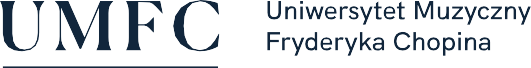 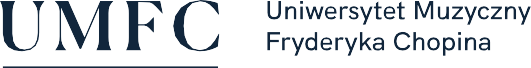 SPOSOBY REALIZACJI I WERYFIKACJI EFEKTÓW UCZENIA SIĘ ZOSTAŁY DOSTOSOWANE DO SYTACJI EPIDEMIOLOGICZNEJ WEWNĘTRZNYMI AKTAMI PRAWNYMI UCZELNINazwa przedmiotu:Emisja głosuNazwa przedmiotu:Emisja głosuNazwa przedmiotu:Emisja głosuNazwa przedmiotu:Emisja głosuNazwa przedmiotu:Emisja głosuNazwa przedmiotu:Emisja głosuNazwa przedmiotu:Emisja głosuNazwa przedmiotu:Emisja głosuNazwa przedmiotu:Emisja głosuNazwa przedmiotu:Emisja głosuNazwa przedmiotu:Emisja głosuNazwa przedmiotu:Emisja głosuNazwa przedmiotu:Emisja głosuNazwa przedmiotu:Emisja głosuNazwa przedmiotu:Emisja głosuNazwa przedmiotu:Emisja głosuNazwa przedmiotu:Emisja głosuNazwa przedmiotu:Emisja głosuNazwa przedmiotu:Emisja głosuNazwa przedmiotu:Emisja głosuNazwa przedmiotu:Emisja głosuNazwa przedmiotu:Emisja głosuNazwa przedmiotu:Emisja głosuNazwa przedmiotu:Emisja głosuNazwa przedmiotu:Emisja głosuNazwa przedmiotu:Emisja głosuJednostka prowadząca przedmiot:UMFC Filia w Białymstoku Wydział Instrumentalno-Pedagogiczny, Edukacji Muzycznej i WokalistykiJednostka prowadząca przedmiot:UMFC Filia w Białymstoku Wydział Instrumentalno-Pedagogiczny, Edukacji Muzycznej i WokalistykiJednostka prowadząca przedmiot:UMFC Filia w Białymstoku Wydział Instrumentalno-Pedagogiczny, Edukacji Muzycznej i WokalistykiJednostka prowadząca przedmiot:UMFC Filia w Białymstoku Wydział Instrumentalno-Pedagogiczny, Edukacji Muzycznej i WokalistykiJednostka prowadząca przedmiot:UMFC Filia w Białymstoku Wydział Instrumentalno-Pedagogiczny, Edukacji Muzycznej i WokalistykiJednostka prowadząca przedmiot:UMFC Filia w Białymstoku Wydział Instrumentalno-Pedagogiczny, Edukacji Muzycznej i WokalistykiJednostka prowadząca przedmiot:UMFC Filia w Białymstoku Wydział Instrumentalno-Pedagogiczny, Edukacji Muzycznej i WokalistykiJednostka prowadząca przedmiot:UMFC Filia w Białymstoku Wydział Instrumentalno-Pedagogiczny, Edukacji Muzycznej i WokalistykiJednostka prowadząca przedmiot:UMFC Filia w Białymstoku Wydział Instrumentalno-Pedagogiczny, Edukacji Muzycznej i WokalistykiJednostka prowadząca przedmiot:UMFC Filia w Białymstoku Wydział Instrumentalno-Pedagogiczny, Edukacji Muzycznej i WokalistykiJednostka prowadząca przedmiot:UMFC Filia w Białymstoku Wydział Instrumentalno-Pedagogiczny, Edukacji Muzycznej i WokalistykiJednostka prowadząca przedmiot:UMFC Filia w Białymstoku Wydział Instrumentalno-Pedagogiczny, Edukacji Muzycznej i WokalistykiJednostka prowadząca przedmiot:UMFC Filia w Białymstoku Wydział Instrumentalno-Pedagogiczny, Edukacji Muzycznej i WokalistykiJednostka prowadząca przedmiot:UMFC Filia w Białymstoku Wydział Instrumentalno-Pedagogiczny, Edukacji Muzycznej i WokalistykiJednostka prowadząca przedmiot:UMFC Filia w Białymstoku Wydział Instrumentalno-Pedagogiczny, Edukacji Muzycznej i WokalistykiJednostka prowadząca przedmiot:UMFC Filia w Białymstoku Wydział Instrumentalno-Pedagogiczny, Edukacji Muzycznej i WokalistykiJednostka prowadząca przedmiot:UMFC Filia w Białymstoku Wydział Instrumentalno-Pedagogiczny, Edukacji Muzycznej i WokalistykiJednostka prowadząca przedmiot:UMFC Filia w Białymstoku Wydział Instrumentalno-Pedagogiczny, Edukacji Muzycznej i WokalistykiJednostka prowadząca przedmiot:UMFC Filia w Białymstoku Wydział Instrumentalno-Pedagogiczny, Edukacji Muzycznej i WokalistykiJednostka prowadząca przedmiot:UMFC Filia w Białymstoku Wydział Instrumentalno-Pedagogiczny, Edukacji Muzycznej i WokalistykiJednostka prowadząca przedmiot:UMFC Filia w Białymstoku Wydział Instrumentalno-Pedagogiczny, Edukacji Muzycznej i WokalistykiJednostka prowadząca przedmiot:UMFC Filia w Białymstoku Wydział Instrumentalno-Pedagogiczny, Edukacji Muzycznej i WokalistykiRok akademicki:2020/2021Rok akademicki:2020/2021Rok akademicki:2020/2021Rok akademicki:2020/2021Kierunek:edukacja artystyczna w zakresie sztuki muzycznejKierunek:edukacja artystyczna w zakresie sztuki muzycznejKierunek:edukacja artystyczna w zakresie sztuki muzycznejKierunek:edukacja artystyczna w zakresie sztuki muzycznejKierunek:edukacja artystyczna w zakresie sztuki muzycznejKierunek:edukacja artystyczna w zakresie sztuki muzycznejKierunek:edukacja artystyczna w zakresie sztuki muzycznejKierunek:edukacja artystyczna w zakresie sztuki muzycznejKierunek:edukacja artystyczna w zakresie sztuki muzycznejKierunek:edukacja artystyczna w zakresie sztuki muzycznejKierunek:edukacja artystyczna w zakresie sztuki muzycznejKierunek:edukacja artystyczna w zakresie sztuki muzycznejKierunek:edukacja artystyczna w zakresie sztuki muzycznejKierunek:edukacja artystyczna w zakresie sztuki muzycznejSpecjalność:prowadzenie zespołów muzycznychSpecjalność:prowadzenie zespołów muzycznychSpecjalność:prowadzenie zespołów muzycznychSpecjalność:prowadzenie zespołów muzycznychSpecjalność:prowadzenie zespołów muzycznychSpecjalność:prowadzenie zespołów muzycznychSpecjalność:prowadzenie zespołów muzycznychSpecjalność:prowadzenie zespołów muzycznychSpecjalność:prowadzenie zespołów muzycznychSpecjalność:prowadzenie zespołów muzycznychSpecjalność:prowadzenie zespołów muzycznychSpecjalność:prowadzenie zespołów muzycznychForma studiów:stacjonarne drugiego stopniaForma studiów:stacjonarne drugiego stopniaForma studiów:stacjonarne drugiego stopniaForma studiów:stacjonarne drugiego stopniaForma studiów:stacjonarne drugiego stopniaForma studiów:stacjonarne drugiego stopniaForma studiów:stacjonarne drugiego stopniaForma studiów:stacjonarne drugiego stopniaProfil kształcenia:ogólnoakademicki (A)Profil kształcenia:ogólnoakademicki (A)Profil kształcenia:ogólnoakademicki (A)Profil kształcenia:ogólnoakademicki (A)Profil kształcenia:ogólnoakademicki (A)Profil kształcenia:ogólnoakademicki (A)Profil kształcenia:ogólnoakademicki (A)Profil kształcenia:ogólnoakademicki (A)Profil kształcenia:ogólnoakademicki (A)Profil kształcenia:ogólnoakademicki (A)Status przedmiotu:obowiązkowyStatus przedmiotu:obowiązkowyStatus przedmiotu:obowiązkowyStatus przedmiotu:obowiązkowyStatus przedmiotu:obowiązkowyStatus przedmiotu:obowiązkowyStatus przedmiotu:obowiązkowyStatus przedmiotu:obowiązkowyForma zajęć:ćwiczeniaForma zajęć:ćwiczeniaForma zajęć:ćwiczeniaForma zajęć:ćwiczeniaForma zajęć:ćwiczeniaForma zajęć:ćwiczeniaForma zajęć:ćwiczeniaJęzyk przedmiotu:polskiJęzyk przedmiotu:polskiJęzyk przedmiotu:polskiJęzyk przedmiotu:polskiJęzyk przedmiotu:polskiJęzyk przedmiotu:polskiJęzyk przedmiotu:polskiJęzyk przedmiotu:polskiRok/semestr:R. I-II, s. I-IVRok/semestr:R. I-II, s. I-IVRok/semestr:R. I-II, s. I-IVRok/semestr:R. I-II, s. I-IVRok/semestr:R. I-II, s. I-IVRok/semestr:R. I-II, s. I-IVRok/semestr:R. I-II, s. I-IVRok/semestr:R. I-II, s. I-IVWymiar godzin:30Wymiar godzin:30Wymiar godzin:30Koordynator przedmiotuKoordynator przedmiotuKoordynator przedmiotuKierownik Katedry Chóralistyki i Edukacji ArtystycznejKierownik Katedry Chóralistyki i Edukacji ArtystycznejKierownik Katedry Chóralistyki i Edukacji ArtystycznejKierownik Katedry Chóralistyki i Edukacji ArtystycznejKierownik Katedry Chóralistyki i Edukacji ArtystycznejKierownik Katedry Chóralistyki i Edukacji ArtystycznejKierownik Katedry Chóralistyki i Edukacji ArtystycznejKierownik Katedry Chóralistyki i Edukacji ArtystycznejKierownik Katedry Chóralistyki i Edukacji ArtystycznejKierownik Katedry Chóralistyki i Edukacji ArtystycznejKierownik Katedry Chóralistyki i Edukacji ArtystycznejKierownik Katedry Chóralistyki i Edukacji ArtystycznejKierownik Katedry Chóralistyki i Edukacji ArtystycznejKierownik Katedry Chóralistyki i Edukacji ArtystycznejKierownik Katedry Chóralistyki i Edukacji ArtystycznejKierownik Katedry Chóralistyki i Edukacji ArtystycznejKierownik Katedry Chóralistyki i Edukacji ArtystycznejKierownik Katedry Chóralistyki i Edukacji ArtystycznejKierownik Katedry Chóralistyki i Edukacji ArtystycznejKierownik Katedry Chóralistyki i Edukacji ArtystycznejKierownik Katedry Chóralistyki i Edukacji ArtystycznejKierownik Katedry Chóralistyki i Edukacji ArtystycznejKierownik Katedry Chóralistyki i Edukacji ArtystycznejProwadzący zajęciaProwadzący zajęciaProwadzący zajęciaprof. dr hab. Bożena Violetta Bielecka, dr hab. Ewa Barbara Rafałko, mgr Przemysław Kummer prof. dr hab. Bożena Violetta Bielecka, dr hab. Ewa Barbara Rafałko, mgr Przemysław Kummer prof. dr hab. Bożena Violetta Bielecka, dr hab. Ewa Barbara Rafałko, mgr Przemysław Kummer prof. dr hab. Bożena Violetta Bielecka, dr hab. Ewa Barbara Rafałko, mgr Przemysław Kummer prof. dr hab. Bożena Violetta Bielecka, dr hab. Ewa Barbara Rafałko, mgr Przemysław Kummer prof. dr hab. Bożena Violetta Bielecka, dr hab. Ewa Barbara Rafałko, mgr Przemysław Kummer prof. dr hab. Bożena Violetta Bielecka, dr hab. Ewa Barbara Rafałko, mgr Przemysław Kummer prof. dr hab. Bożena Violetta Bielecka, dr hab. Ewa Barbara Rafałko, mgr Przemysław Kummer prof. dr hab. Bożena Violetta Bielecka, dr hab. Ewa Barbara Rafałko, mgr Przemysław Kummer prof. dr hab. Bożena Violetta Bielecka, dr hab. Ewa Barbara Rafałko, mgr Przemysław Kummer prof. dr hab. Bożena Violetta Bielecka, dr hab. Ewa Barbara Rafałko, mgr Przemysław Kummer prof. dr hab. Bożena Violetta Bielecka, dr hab. Ewa Barbara Rafałko, mgr Przemysław Kummer prof. dr hab. Bożena Violetta Bielecka, dr hab. Ewa Barbara Rafałko, mgr Przemysław Kummer prof. dr hab. Bożena Violetta Bielecka, dr hab. Ewa Barbara Rafałko, mgr Przemysław Kummer prof. dr hab. Bożena Violetta Bielecka, dr hab. Ewa Barbara Rafałko, mgr Przemysław Kummer prof. dr hab. Bożena Violetta Bielecka, dr hab. Ewa Barbara Rafałko, mgr Przemysław Kummer prof. dr hab. Bożena Violetta Bielecka, dr hab. Ewa Barbara Rafałko, mgr Przemysław Kummer prof. dr hab. Bożena Violetta Bielecka, dr hab. Ewa Barbara Rafałko, mgr Przemysław Kummer prof. dr hab. Bożena Violetta Bielecka, dr hab. Ewa Barbara Rafałko, mgr Przemysław Kummer prof. dr hab. Bożena Violetta Bielecka, dr hab. Ewa Barbara Rafałko, mgr Przemysław Kummer prof. dr hab. Bożena Violetta Bielecka, dr hab. Ewa Barbara Rafałko, mgr Przemysław Kummer prof. dr hab. Bożena Violetta Bielecka, dr hab. Ewa Barbara Rafałko, mgr Przemysław Kummer prof. dr hab. Bożena Violetta Bielecka, dr hab. Ewa Barbara Rafałko, mgr Przemysław Kummer Cele przedmiotuCele przedmiotuCele przedmiotuutrwalenie elementarnych podstaw techniki wokalnej oraz dalszy ich rozwój dla potrzeb prawidłowego posługiwania się aparatem głosowym w śpiewie i mowie oraz dla potrzeb artystycznej kreacji utworów wokalnych pod względem stylistyki wykonawczej;  utrwalenie i doskonalenie umiejętności do prowadzenia zajęć dydaktycznych związanych z wykorzystaniem znajomości zasad prawidłowego posługiwania się głosem w pracy z różnorodnymi zespołami wykonawczymi, w tym zawodowymi oraz dydaktyki w szkolnictwie muzycznym na poziomie II st. utrwalenie i doskonalenie umiejętności do podjęcia samodzielnej pracy zawodowej (nauczanie emisji głosu i prowadzenie chórów, zespołów wokalnych i wokalno-instrumentalnych)rozwijanie i doskonalenie kreatywności oraz sprostania warunkom związanym z publicznymi prezentacjami  utrwalenie elementarnych podstaw techniki wokalnej oraz dalszy ich rozwój dla potrzeb prawidłowego posługiwania się aparatem głosowym w śpiewie i mowie oraz dla potrzeb artystycznej kreacji utworów wokalnych pod względem stylistyki wykonawczej;  utrwalenie i doskonalenie umiejętności do prowadzenia zajęć dydaktycznych związanych z wykorzystaniem znajomości zasad prawidłowego posługiwania się głosem w pracy z różnorodnymi zespołami wykonawczymi, w tym zawodowymi oraz dydaktyki w szkolnictwie muzycznym na poziomie II st. utrwalenie i doskonalenie umiejętności do podjęcia samodzielnej pracy zawodowej (nauczanie emisji głosu i prowadzenie chórów, zespołów wokalnych i wokalno-instrumentalnych)rozwijanie i doskonalenie kreatywności oraz sprostania warunkom związanym z publicznymi prezentacjami  utrwalenie elementarnych podstaw techniki wokalnej oraz dalszy ich rozwój dla potrzeb prawidłowego posługiwania się aparatem głosowym w śpiewie i mowie oraz dla potrzeb artystycznej kreacji utworów wokalnych pod względem stylistyki wykonawczej;  utrwalenie i doskonalenie umiejętności do prowadzenia zajęć dydaktycznych związanych z wykorzystaniem znajomości zasad prawidłowego posługiwania się głosem w pracy z różnorodnymi zespołami wykonawczymi, w tym zawodowymi oraz dydaktyki w szkolnictwie muzycznym na poziomie II st. utrwalenie i doskonalenie umiejętności do podjęcia samodzielnej pracy zawodowej (nauczanie emisji głosu i prowadzenie chórów, zespołów wokalnych i wokalno-instrumentalnych)rozwijanie i doskonalenie kreatywności oraz sprostania warunkom związanym z publicznymi prezentacjami  utrwalenie elementarnych podstaw techniki wokalnej oraz dalszy ich rozwój dla potrzeb prawidłowego posługiwania się aparatem głosowym w śpiewie i mowie oraz dla potrzeb artystycznej kreacji utworów wokalnych pod względem stylistyki wykonawczej;  utrwalenie i doskonalenie umiejętności do prowadzenia zajęć dydaktycznych związanych z wykorzystaniem znajomości zasad prawidłowego posługiwania się głosem w pracy z różnorodnymi zespołami wykonawczymi, w tym zawodowymi oraz dydaktyki w szkolnictwie muzycznym na poziomie II st. utrwalenie i doskonalenie umiejętności do podjęcia samodzielnej pracy zawodowej (nauczanie emisji głosu i prowadzenie chórów, zespołów wokalnych i wokalno-instrumentalnych)rozwijanie i doskonalenie kreatywności oraz sprostania warunkom związanym z publicznymi prezentacjami  utrwalenie elementarnych podstaw techniki wokalnej oraz dalszy ich rozwój dla potrzeb prawidłowego posługiwania się aparatem głosowym w śpiewie i mowie oraz dla potrzeb artystycznej kreacji utworów wokalnych pod względem stylistyki wykonawczej;  utrwalenie i doskonalenie umiejętności do prowadzenia zajęć dydaktycznych związanych z wykorzystaniem znajomości zasad prawidłowego posługiwania się głosem w pracy z różnorodnymi zespołami wykonawczymi, w tym zawodowymi oraz dydaktyki w szkolnictwie muzycznym na poziomie II st. utrwalenie i doskonalenie umiejętności do podjęcia samodzielnej pracy zawodowej (nauczanie emisji głosu i prowadzenie chórów, zespołów wokalnych i wokalno-instrumentalnych)rozwijanie i doskonalenie kreatywności oraz sprostania warunkom związanym z publicznymi prezentacjami  utrwalenie elementarnych podstaw techniki wokalnej oraz dalszy ich rozwój dla potrzeb prawidłowego posługiwania się aparatem głosowym w śpiewie i mowie oraz dla potrzeb artystycznej kreacji utworów wokalnych pod względem stylistyki wykonawczej;  utrwalenie i doskonalenie umiejętności do prowadzenia zajęć dydaktycznych związanych z wykorzystaniem znajomości zasad prawidłowego posługiwania się głosem w pracy z różnorodnymi zespołami wykonawczymi, w tym zawodowymi oraz dydaktyki w szkolnictwie muzycznym na poziomie II st. utrwalenie i doskonalenie umiejętności do podjęcia samodzielnej pracy zawodowej (nauczanie emisji głosu i prowadzenie chórów, zespołów wokalnych i wokalno-instrumentalnych)rozwijanie i doskonalenie kreatywności oraz sprostania warunkom związanym z publicznymi prezentacjami  utrwalenie elementarnych podstaw techniki wokalnej oraz dalszy ich rozwój dla potrzeb prawidłowego posługiwania się aparatem głosowym w śpiewie i mowie oraz dla potrzeb artystycznej kreacji utworów wokalnych pod względem stylistyki wykonawczej;  utrwalenie i doskonalenie umiejętności do prowadzenia zajęć dydaktycznych związanych z wykorzystaniem znajomości zasad prawidłowego posługiwania się głosem w pracy z różnorodnymi zespołami wykonawczymi, w tym zawodowymi oraz dydaktyki w szkolnictwie muzycznym na poziomie II st. utrwalenie i doskonalenie umiejętności do podjęcia samodzielnej pracy zawodowej (nauczanie emisji głosu i prowadzenie chórów, zespołów wokalnych i wokalno-instrumentalnych)rozwijanie i doskonalenie kreatywności oraz sprostania warunkom związanym z publicznymi prezentacjami  utrwalenie elementarnych podstaw techniki wokalnej oraz dalszy ich rozwój dla potrzeb prawidłowego posługiwania się aparatem głosowym w śpiewie i mowie oraz dla potrzeb artystycznej kreacji utworów wokalnych pod względem stylistyki wykonawczej;  utrwalenie i doskonalenie umiejętności do prowadzenia zajęć dydaktycznych związanych z wykorzystaniem znajomości zasad prawidłowego posługiwania się głosem w pracy z różnorodnymi zespołami wykonawczymi, w tym zawodowymi oraz dydaktyki w szkolnictwie muzycznym na poziomie II st. utrwalenie i doskonalenie umiejętności do podjęcia samodzielnej pracy zawodowej (nauczanie emisji głosu i prowadzenie chórów, zespołów wokalnych i wokalno-instrumentalnych)rozwijanie i doskonalenie kreatywności oraz sprostania warunkom związanym z publicznymi prezentacjami  utrwalenie elementarnych podstaw techniki wokalnej oraz dalszy ich rozwój dla potrzeb prawidłowego posługiwania się aparatem głosowym w śpiewie i mowie oraz dla potrzeb artystycznej kreacji utworów wokalnych pod względem stylistyki wykonawczej;  utrwalenie i doskonalenie umiejętności do prowadzenia zajęć dydaktycznych związanych z wykorzystaniem znajomości zasad prawidłowego posługiwania się głosem w pracy z różnorodnymi zespołami wykonawczymi, w tym zawodowymi oraz dydaktyki w szkolnictwie muzycznym na poziomie II st. utrwalenie i doskonalenie umiejętności do podjęcia samodzielnej pracy zawodowej (nauczanie emisji głosu i prowadzenie chórów, zespołów wokalnych i wokalno-instrumentalnych)rozwijanie i doskonalenie kreatywności oraz sprostania warunkom związanym z publicznymi prezentacjami  utrwalenie elementarnych podstaw techniki wokalnej oraz dalszy ich rozwój dla potrzeb prawidłowego posługiwania się aparatem głosowym w śpiewie i mowie oraz dla potrzeb artystycznej kreacji utworów wokalnych pod względem stylistyki wykonawczej;  utrwalenie i doskonalenie umiejętności do prowadzenia zajęć dydaktycznych związanych z wykorzystaniem znajomości zasad prawidłowego posługiwania się głosem w pracy z różnorodnymi zespołami wykonawczymi, w tym zawodowymi oraz dydaktyki w szkolnictwie muzycznym na poziomie II st. utrwalenie i doskonalenie umiejętności do podjęcia samodzielnej pracy zawodowej (nauczanie emisji głosu i prowadzenie chórów, zespołów wokalnych i wokalno-instrumentalnych)rozwijanie i doskonalenie kreatywności oraz sprostania warunkom związanym z publicznymi prezentacjami  utrwalenie elementarnych podstaw techniki wokalnej oraz dalszy ich rozwój dla potrzeb prawidłowego posługiwania się aparatem głosowym w śpiewie i mowie oraz dla potrzeb artystycznej kreacji utworów wokalnych pod względem stylistyki wykonawczej;  utrwalenie i doskonalenie umiejętności do prowadzenia zajęć dydaktycznych związanych z wykorzystaniem znajomości zasad prawidłowego posługiwania się głosem w pracy z różnorodnymi zespołami wykonawczymi, w tym zawodowymi oraz dydaktyki w szkolnictwie muzycznym na poziomie II st. utrwalenie i doskonalenie umiejętności do podjęcia samodzielnej pracy zawodowej (nauczanie emisji głosu i prowadzenie chórów, zespołów wokalnych i wokalno-instrumentalnych)rozwijanie i doskonalenie kreatywności oraz sprostania warunkom związanym z publicznymi prezentacjami  utrwalenie elementarnych podstaw techniki wokalnej oraz dalszy ich rozwój dla potrzeb prawidłowego posługiwania się aparatem głosowym w śpiewie i mowie oraz dla potrzeb artystycznej kreacji utworów wokalnych pod względem stylistyki wykonawczej;  utrwalenie i doskonalenie umiejętności do prowadzenia zajęć dydaktycznych związanych z wykorzystaniem znajomości zasad prawidłowego posługiwania się głosem w pracy z różnorodnymi zespołami wykonawczymi, w tym zawodowymi oraz dydaktyki w szkolnictwie muzycznym na poziomie II st. utrwalenie i doskonalenie umiejętności do podjęcia samodzielnej pracy zawodowej (nauczanie emisji głosu i prowadzenie chórów, zespołów wokalnych i wokalno-instrumentalnych)rozwijanie i doskonalenie kreatywności oraz sprostania warunkom związanym z publicznymi prezentacjami  utrwalenie elementarnych podstaw techniki wokalnej oraz dalszy ich rozwój dla potrzeb prawidłowego posługiwania się aparatem głosowym w śpiewie i mowie oraz dla potrzeb artystycznej kreacji utworów wokalnych pod względem stylistyki wykonawczej;  utrwalenie i doskonalenie umiejętności do prowadzenia zajęć dydaktycznych związanych z wykorzystaniem znajomości zasad prawidłowego posługiwania się głosem w pracy z różnorodnymi zespołami wykonawczymi, w tym zawodowymi oraz dydaktyki w szkolnictwie muzycznym na poziomie II st. utrwalenie i doskonalenie umiejętności do podjęcia samodzielnej pracy zawodowej (nauczanie emisji głosu i prowadzenie chórów, zespołów wokalnych i wokalno-instrumentalnych)rozwijanie i doskonalenie kreatywności oraz sprostania warunkom związanym z publicznymi prezentacjami  utrwalenie elementarnych podstaw techniki wokalnej oraz dalszy ich rozwój dla potrzeb prawidłowego posługiwania się aparatem głosowym w śpiewie i mowie oraz dla potrzeb artystycznej kreacji utworów wokalnych pod względem stylistyki wykonawczej;  utrwalenie i doskonalenie umiejętności do prowadzenia zajęć dydaktycznych związanych z wykorzystaniem znajomości zasad prawidłowego posługiwania się głosem w pracy z różnorodnymi zespołami wykonawczymi, w tym zawodowymi oraz dydaktyki w szkolnictwie muzycznym na poziomie II st. utrwalenie i doskonalenie umiejętności do podjęcia samodzielnej pracy zawodowej (nauczanie emisji głosu i prowadzenie chórów, zespołów wokalnych i wokalno-instrumentalnych)rozwijanie i doskonalenie kreatywności oraz sprostania warunkom związanym z publicznymi prezentacjami  utrwalenie elementarnych podstaw techniki wokalnej oraz dalszy ich rozwój dla potrzeb prawidłowego posługiwania się aparatem głosowym w śpiewie i mowie oraz dla potrzeb artystycznej kreacji utworów wokalnych pod względem stylistyki wykonawczej;  utrwalenie i doskonalenie umiejętności do prowadzenia zajęć dydaktycznych związanych z wykorzystaniem znajomości zasad prawidłowego posługiwania się głosem w pracy z różnorodnymi zespołami wykonawczymi, w tym zawodowymi oraz dydaktyki w szkolnictwie muzycznym na poziomie II st. utrwalenie i doskonalenie umiejętności do podjęcia samodzielnej pracy zawodowej (nauczanie emisji głosu i prowadzenie chórów, zespołów wokalnych i wokalno-instrumentalnych)rozwijanie i doskonalenie kreatywności oraz sprostania warunkom związanym z publicznymi prezentacjami  utrwalenie elementarnych podstaw techniki wokalnej oraz dalszy ich rozwój dla potrzeb prawidłowego posługiwania się aparatem głosowym w śpiewie i mowie oraz dla potrzeb artystycznej kreacji utworów wokalnych pod względem stylistyki wykonawczej;  utrwalenie i doskonalenie umiejętności do prowadzenia zajęć dydaktycznych związanych z wykorzystaniem znajomości zasad prawidłowego posługiwania się głosem w pracy z różnorodnymi zespołami wykonawczymi, w tym zawodowymi oraz dydaktyki w szkolnictwie muzycznym na poziomie II st. utrwalenie i doskonalenie umiejętności do podjęcia samodzielnej pracy zawodowej (nauczanie emisji głosu i prowadzenie chórów, zespołów wokalnych i wokalno-instrumentalnych)rozwijanie i doskonalenie kreatywności oraz sprostania warunkom związanym z publicznymi prezentacjami  utrwalenie elementarnych podstaw techniki wokalnej oraz dalszy ich rozwój dla potrzeb prawidłowego posługiwania się aparatem głosowym w śpiewie i mowie oraz dla potrzeb artystycznej kreacji utworów wokalnych pod względem stylistyki wykonawczej;  utrwalenie i doskonalenie umiejętności do prowadzenia zajęć dydaktycznych związanych z wykorzystaniem znajomości zasad prawidłowego posługiwania się głosem w pracy z różnorodnymi zespołami wykonawczymi, w tym zawodowymi oraz dydaktyki w szkolnictwie muzycznym na poziomie II st. utrwalenie i doskonalenie umiejętności do podjęcia samodzielnej pracy zawodowej (nauczanie emisji głosu i prowadzenie chórów, zespołów wokalnych i wokalno-instrumentalnych)rozwijanie i doskonalenie kreatywności oraz sprostania warunkom związanym z publicznymi prezentacjami  utrwalenie elementarnych podstaw techniki wokalnej oraz dalszy ich rozwój dla potrzeb prawidłowego posługiwania się aparatem głosowym w śpiewie i mowie oraz dla potrzeb artystycznej kreacji utworów wokalnych pod względem stylistyki wykonawczej;  utrwalenie i doskonalenie umiejętności do prowadzenia zajęć dydaktycznych związanych z wykorzystaniem znajomości zasad prawidłowego posługiwania się głosem w pracy z różnorodnymi zespołami wykonawczymi, w tym zawodowymi oraz dydaktyki w szkolnictwie muzycznym na poziomie II st. utrwalenie i doskonalenie umiejętności do podjęcia samodzielnej pracy zawodowej (nauczanie emisji głosu i prowadzenie chórów, zespołów wokalnych i wokalno-instrumentalnych)rozwijanie i doskonalenie kreatywności oraz sprostania warunkom związanym z publicznymi prezentacjami  utrwalenie elementarnych podstaw techniki wokalnej oraz dalszy ich rozwój dla potrzeb prawidłowego posługiwania się aparatem głosowym w śpiewie i mowie oraz dla potrzeb artystycznej kreacji utworów wokalnych pod względem stylistyki wykonawczej;  utrwalenie i doskonalenie umiejętności do prowadzenia zajęć dydaktycznych związanych z wykorzystaniem znajomości zasad prawidłowego posługiwania się głosem w pracy z różnorodnymi zespołami wykonawczymi, w tym zawodowymi oraz dydaktyki w szkolnictwie muzycznym na poziomie II st. utrwalenie i doskonalenie umiejętności do podjęcia samodzielnej pracy zawodowej (nauczanie emisji głosu i prowadzenie chórów, zespołów wokalnych i wokalno-instrumentalnych)rozwijanie i doskonalenie kreatywności oraz sprostania warunkom związanym z publicznymi prezentacjami  utrwalenie elementarnych podstaw techniki wokalnej oraz dalszy ich rozwój dla potrzeb prawidłowego posługiwania się aparatem głosowym w śpiewie i mowie oraz dla potrzeb artystycznej kreacji utworów wokalnych pod względem stylistyki wykonawczej;  utrwalenie i doskonalenie umiejętności do prowadzenia zajęć dydaktycznych związanych z wykorzystaniem znajomości zasad prawidłowego posługiwania się głosem w pracy z różnorodnymi zespołami wykonawczymi, w tym zawodowymi oraz dydaktyki w szkolnictwie muzycznym na poziomie II st. utrwalenie i doskonalenie umiejętności do podjęcia samodzielnej pracy zawodowej (nauczanie emisji głosu i prowadzenie chórów, zespołów wokalnych i wokalno-instrumentalnych)rozwijanie i doskonalenie kreatywności oraz sprostania warunkom związanym z publicznymi prezentacjami  utrwalenie elementarnych podstaw techniki wokalnej oraz dalszy ich rozwój dla potrzeb prawidłowego posługiwania się aparatem głosowym w śpiewie i mowie oraz dla potrzeb artystycznej kreacji utworów wokalnych pod względem stylistyki wykonawczej;  utrwalenie i doskonalenie umiejętności do prowadzenia zajęć dydaktycznych związanych z wykorzystaniem znajomości zasad prawidłowego posługiwania się głosem w pracy z różnorodnymi zespołami wykonawczymi, w tym zawodowymi oraz dydaktyki w szkolnictwie muzycznym na poziomie II st. utrwalenie i doskonalenie umiejętności do podjęcia samodzielnej pracy zawodowej (nauczanie emisji głosu i prowadzenie chórów, zespołów wokalnych i wokalno-instrumentalnych)rozwijanie i doskonalenie kreatywności oraz sprostania warunkom związanym z publicznymi prezentacjami  utrwalenie elementarnych podstaw techniki wokalnej oraz dalszy ich rozwój dla potrzeb prawidłowego posługiwania się aparatem głosowym w śpiewie i mowie oraz dla potrzeb artystycznej kreacji utworów wokalnych pod względem stylistyki wykonawczej;  utrwalenie i doskonalenie umiejętności do prowadzenia zajęć dydaktycznych związanych z wykorzystaniem znajomości zasad prawidłowego posługiwania się głosem w pracy z różnorodnymi zespołami wykonawczymi, w tym zawodowymi oraz dydaktyki w szkolnictwie muzycznym na poziomie II st. utrwalenie i doskonalenie umiejętności do podjęcia samodzielnej pracy zawodowej (nauczanie emisji głosu i prowadzenie chórów, zespołów wokalnych i wokalno-instrumentalnych)rozwijanie i doskonalenie kreatywności oraz sprostania warunkom związanym z publicznymi prezentacjami  utrwalenie elementarnych podstaw techniki wokalnej oraz dalszy ich rozwój dla potrzeb prawidłowego posługiwania się aparatem głosowym w śpiewie i mowie oraz dla potrzeb artystycznej kreacji utworów wokalnych pod względem stylistyki wykonawczej;  utrwalenie i doskonalenie umiejętności do prowadzenia zajęć dydaktycznych związanych z wykorzystaniem znajomości zasad prawidłowego posługiwania się głosem w pracy z różnorodnymi zespołami wykonawczymi, w tym zawodowymi oraz dydaktyki w szkolnictwie muzycznym na poziomie II st. utrwalenie i doskonalenie umiejętności do podjęcia samodzielnej pracy zawodowej (nauczanie emisji głosu i prowadzenie chórów, zespołów wokalnych i wokalno-instrumentalnych)rozwijanie i doskonalenie kreatywności oraz sprostania warunkom związanym z publicznymi prezentacjami  Wymagania wstępneWymagania wstępneWymagania wstępneUkończone studia I stopnia; dyplom licencjata; potwierdzona przez lekarza specjalistę wydolność aparatu głosowego, wykonanie trzech utworów (np. dowolna pieśń artystyczna i aria oratoryjno-kantatowa lub operowa)Ukończone studia I stopnia; dyplom licencjata; potwierdzona przez lekarza specjalistę wydolność aparatu głosowego, wykonanie trzech utworów (np. dowolna pieśń artystyczna i aria oratoryjno-kantatowa lub operowa)Ukończone studia I stopnia; dyplom licencjata; potwierdzona przez lekarza specjalistę wydolność aparatu głosowego, wykonanie trzech utworów (np. dowolna pieśń artystyczna i aria oratoryjno-kantatowa lub operowa)Ukończone studia I stopnia; dyplom licencjata; potwierdzona przez lekarza specjalistę wydolność aparatu głosowego, wykonanie trzech utworów (np. dowolna pieśń artystyczna i aria oratoryjno-kantatowa lub operowa)Ukończone studia I stopnia; dyplom licencjata; potwierdzona przez lekarza specjalistę wydolność aparatu głosowego, wykonanie trzech utworów (np. dowolna pieśń artystyczna i aria oratoryjno-kantatowa lub operowa)Ukończone studia I stopnia; dyplom licencjata; potwierdzona przez lekarza specjalistę wydolność aparatu głosowego, wykonanie trzech utworów (np. dowolna pieśń artystyczna i aria oratoryjno-kantatowa lub operowa)Ukończone studia I stopnia; dyplom licencjata; potwierdzona przez lekarza specjalistę wydolność aparatu głosowego, wykonanie trzech utworów (np. dowolna pieśń artystyczna i aria oratoryjno-kantatowa lub operowa)Ukończone studia I stopnia; dyplom licencjata; potwierdzona przez lekarza specjalistę wydolność aparatu głosowego, wykonanie trzech utworów (np. dowolna pieśń artystyczna i aria oratoryjno-kantatowa lub operowa)Ukończone studia I stopnia; dyplom licencjata; potwierdzona przez lekarza specjalistę wydolność aparatu głosowego, wykonanie trzech utworów (np. dowolna pieśń artystyczna i aria oratoryjno-kantatowa lub operowa)Ukończone studia I stopnia; dyplom licencjata; potwierdzona przez lekarza specjalistę wydolność aparatu głosowego, wykonanie trzech utworów (np. dowolna pieśń artystyczna i aria oratoryjno-kantatowa lub operowa)Ukończone studia I stopnia; dyplom licencjata; potwierdzona przez lekarza specjalistę wydolność aparatu głosowego, wykonanie trzech utworów (np. dowolna pieśń artystyczna i aria oratoryjno-kantatowa lub operowa)Ukończone studia I stopnia; dyplom licencjata; potwierdzona przez lekarza specjalistę wydolność aparatu głosowego, wykonanie trzech utworów (np. dowolna pieśń artystyczna i aria oratoryjno-kantatowa lub operowa)Ukończone studia I stopnia; dyplom licencjata; potwierdzona przez lekarza specjalistę wydolność aparatu głosowego, wykonanie trzech utworów (np. dowolna pieśń artystyczna i aria oratoryjno-kantatowa lub operowa)Ukończone studia I stopnia; dyplom licencjata; potwierdzona przez lekarza specjalistę wydolność aparatu głosowego, wykonanie trzech utworów (np. dowolna pieśń artystyczna i aria oratoryjno-kantatowa lub operowa)Ukończone studia I stopnia; dyplom licencjata; potwierdzona przez lekarza specjalistę wydolność aparatu głosowego, wykonanie trzech utworów (np. dowolna pieśń artystyczna i aria oratoryjno-kantatowa lub operowa)Ukończone studia I stopnia; dyplom licencjata; potwierdzona przez lekarza specjalistę wydolność aparatu głosowego, wykonanie trzech utworów (np. dowolna pieśń artystyczna i aria oratoryjno-kantatowa lub operowa)Ukończone studia I stopnia; dyplom licencjata; potwierdzona przez lekarza specjalistę wydolność aparatu głosowego, wykonanie trzech utworów (np. dowolna pieśń artystyczna i aria oratoryjno-kantatowa lub operowa)Ukończone studia I stopnia; dyplom licencjata; potwierdzona przez lekarza specjalistę wydolność aparatu głosowego, wykonanie trzech utworów (np. dowolna pieśń artystyczna i aria oratoryjno-kantatowa lub operowa)Ukończone studia I stopnia; dyplom licencjata; potwierdzona przez lekarza specjalistę wydolność aparatu głosowego, wykonanie trzech utworów (np. dowolna pieśń artystyczna i aria oratoryjno-kantatowa lub operowa)Ukończone studia I stopnia; dyplom licencjata; potwierdzona przez lekarza specjalistę wydolność aparatu głosowego, wykonanie trzech utworów (np. dowolna pieśń artystyczna i aria oratoryjno-kantatowa lub operowa)Ukończone studia I stopnia; dyplom licencjata; potwierdzona przez lekarza specjalistę wydolność aparatu głosowego, wykonanie trzech utworów (np. dowolna pieśń artystyczna i aria oratoryjno-kantatowa lub operowa)Ukończone studia I stopnia; dyplom licencjata; potwierdzona przez lekarza specjalistę wydolność aparatu głosowego, wykonanie trzech utworów (np. dowolna pieśń artystyczna i aria oratoryjno-kantatowa lub operowa)Ukończone studia I stopnia; dyplom licencjata; potwierdzona przez lekarza specjalistę wydolność aparatu głosowego, wykonanie trzech utworów (np. dowolna pieśń artystyczna i aria oratoryjno-kantatowa lub operowa)Kategorie efektówKategorie efektówNr efektu EFEKTY UCZENIA SIĘ DLA PRZEDMIOTUEFEKTY UCZENIA SIĘ DLA PRZEDMIOTUEFEKTY UCZENIA SIĘ DLA PRZEDMIOTUEFEKTY UCZENIA SIĘ DLA PRZEDMIOTUEFEKTY UCZENIA SIĘ DLA PRZEDMIOTUEFEKTY UCZENIA SIĘ DLA PRZEDMIOTUEFEKTY UCZENIA SIĘ DLA PRZEDMIOTUEFEKTY UCZENIA SIĘ DLA PRZEDMIOTUEFEKTY UCZENIA SIĘ DLA PRZEDMIOTUEFEKTY UCZENIA SIĘ DLA PRZEDMIOTUEFEKTY UCZENIA SIĘ DLA PRZEDMIOTUEFEKTY UCZENIA SIĘ DLA PRZEDMIOTUEFEKTY UCZENIA SIĘ DLA PRZEDMIOTUEFEKTY UCZENIA SIĘ DLA PRZEDMIOTUEFEKTY UCZENIA SIĘ DLA PRZEDMIOTUEFEKTY UCZENIA SIĘ DLA PRZEDMIOTUEFEKTY UCZENIA SIĘ DLA PRZEDMIOTUEFEKTY UCZENIA SIĘ DLA PRZEDMIOTUEFEKTY UCZENIA SIĘ DLA PRZEDMIOTUEFEKTY UCZENIA SIĘ DLA PRZEDMIOTUEFEKTY UCZENIA SIĘ DLA PRZEDMIOTUNumer efektu kier./spec.Numer efektu kier./spec.WiedzaWiedza1Posiada znajomość literatury wokalnej związanej z kształceniem głosu, zna budowę fizjologiczną aparatu głosowego oraz rozumie  elementy techniki wokalnej i orientuje się w elementach estetyki różnych stylów wykonawczychPosiada znajomość literatury wokalnej związanej z kształceniem głosu, zna budowę fizjologiczną aparatu głosowego oraz rozumie  elementy techniki wokalnej i orientuje się w elementach estetyki różnych stylów wykonawczychPosiada znajomość literatury wokalnej związanej z kształceniem głosu, zna budowę fizjologiczną aparatu głosowego oraz rozumie  elementy techniki wokalnej i orientuje się w elementach estetyki różnych stylów wykonawczychPosiada znajomość literatury wokalnej związanej z kształceniem głosu, zna budowę fizjologiczną aparatu głosowego oraz rozumie  elementy techniki wokalnej i orientuje się w elementach estetyki różnych stylów wykonawczychPosiada znajomość literatury wokalnej związanej z kształceniem głosu, zna budowę fizjologiczną aparatu głosowego oraz rozumie  elementy techniki wokalnej i orientuje się w elementach estetyki różnych stylów wykonawczychPosiada znajomość literatury wokalnej związanej z kształceniem głosu, zna budowę fizjologiczną aparatu głosowego oraz rozumie  elementy techniki wokalnej i orientuje się w elementach estetyki różnych stylów wykonawczychPosiada znajomość literatury wokalnej związanej z kształceniem głosu, zna budowę fizjologiczną aparatu głosowego oraz rozumie  elementy techniki wokalnej i orientuje się w elementach estetyki różnych stylów wykonawczychPosiada znajomość literatury wokalnej związanej z kształceniem głosu, zna budowę fizjologiczną aparatu głosowego oraz rozumie  elementy techniki wokalnej i orientuje się w elementach estetyki różnych stylów wykonawczychPosiada znajomość literatury wokalnej związanej z kształceniem głosu, zna budowę fizjologiczną aparatu głosowego oraz rozumie  elementy techniki wokalnej i orientuje się w elementach estetyki różnych stylów wykonawczychPosiada znajomość literatury wokalnej związanej z kształceniem głosu, zna budowę fizjologiczną aparatu głosowego oraz rozumie  elementy techniki wokalnej i orientuje się w elementach estetyki różnych stylów wykonawczychPosiada znajomość literatury wokalnej związanej z kształceniem głosu, zna budowę fizjologiczną aparatu głosowego oraz rozumie  elementy techniki wokalnej i orientuje się w elementach estetyki różnych stylów wykonawczychPosiada znajomość literatury wokalnej związanej z kształceniem głosu, zna budowę fizjologiczną aparatu głosowego oraz rozumie  elementy techniki wokalnej i orientuje się w elementach estetyki różnych stylów wykonawczychPosiada znajomość literatury wokalnej związanej z kształceniem głosu, zna budowę fizjologiczną aparatu głosowego oraz rozumie  elementy techniki wokalnej i orientuje się w elementach estetyki różnych stylów wykonawczychPosiada znajomość literatury wokalnej związanej z kształceniem głosu, zna budowę fizjologiczną aparatu głosowego oraz rozumie  elementy techniki wokalnej i orientuje się w elementach estetyki różnych stylów wykonawczychPosiada znajomość literatury wokalnej związanej z kształceniem głosu, zna budowę fizjologiczną aparatu głosowego oraz rozumie  elementy techniki wokalnej i orientuje się w elementach estetyki różnych stylów wykonawczychPosiada znajomość literatury wokalnej związanej z kształceniem głosu, zna budowę fizjologiczną aparatu głosowego oraz rozumie  elementy techniki wokalnej i orientuje się w elementach estetyki różnych stylów wykonawczychPosiada znajomość literatury wokalnej związanej z kształceniem głosu, zna budowę fizjologiczną aparatu głosowego oraz rozumie  elementy techniki wokalnej i orientuje się w elementach estetyki różnych stylów wykonawczychPosiada znajomość literatury wokalnej związanej z kształceniem głosu, zna budowę fizjologiczną aparatu głosowego oraz rozumie  elementy techniki wokalnej i orientuje się w elementach estetyki różnych stylów wykonawczychPosiada znajomość literatury wokalnej związanej z kształceniem głosu, zna budowę fizjologiczną aparatu głosowego oraz rozumie  elementy techniki wokalnej i orientuje się w elementach estetyki różnych stylów wykonawczychPosiada znajomość literatury wokalnej związanej z kształceniem głosu, zna budowę fizjologiczną aparatu głosowego oraz rozumie  elementy techniki wokalnej i orientuje się w elementach estetyki różnych stylów wykonawczychPosiada znajomość literatury wokalnej związanej z kształceniem głosu, zna budowę fizjologiczną aparatu głosowego oraz rozumie  elementy techniki wokalnej i orientuje się w elementach estetyki różnych stylów wykonawczychS2_W1S2_W2S2_W1S2_W2Umiejętności Umiejętności 2Dysponuje umiejętnościami potrzebnymi do samodzielnego doskonalenia warsztatu wokalnego oraz posiada umiejętność wykonywania repertuaru z wykorzystaniem wiedzy dotyczącej podstawowych stylów muzycznych i związanych z nimi tradycji wykonawczychDysponuje umiejętnościami potrzebnymi do samodzielnego doskonalenia warsztatu wokalnego oraz posiada umiejętność wykonywania repertuaru z wykorzystaniem wiedzy dotyczącej podstawowych stylów muzycznych i związanych z nimi tradycji wykonawczychDysponuje umiejętnościami potrzebnymi do samodzielnego doskonalenia warsztatu wokalnego oraz posiada umiejętność wykonywania repertuaru z wykorzystaniem wiedzy dotyczącej podstawowych stylów muzycznych i związanych z nimi tradycji wykonawczychDysponuje umiejętnościami potrzebnymi do samodzielnego doskonalenia warsztatu wokalnego oraz posiada umiejętność wykonywania repertuaru z wykorzystaniem wiedzy dotyczącej podstawowych stylów muzycznych i związanych z nimi tradycji wykonawczychDysponuje umiejętnościami potrzebnymi do samodzielnego doskonalenia warsztatu wokalnego oraz posiada umiejętność wykonywania repertuaru z wykorzystaniem wiedzy dotyczącej podstawowych stylów muzycznych i związanych z nimi tradycji wykonawczychDysponuje umiejętnościami potrzebnymi do samodzielnego doskonalenia warsztatu wokalnego oraz posiada umiejętność wykonywania repertuaru z wykorzystaniem wiedzy dotyczącej podstawowych stylów muzycznych i związanych z nimi tradycji wykonawczychDysponuje umiejętnościami potrzebnymi do samodzielnego doskonalenia warsztatu wokalnego oraz posiada umiejętność wykonywania repertuaru z wykorzystaniem wiedzy dotyczącej podstawowych stylów muzycznych i związanych z nimi tradycji wykonawczychDysponuje umiejętnościami potrzebnymi do samodzielnego doskonalenia warsztatu wokalnego oraz posiada umiejętność wykonywania repertuaru z wykorzystaniem wiedzy dotyczącej podstawowych stylów muzycznych i związanych z nimi tradycji wykonawczychDysponuje umiejętnościami potrzebnymi do samodzielnego doskonalenia warsztatu wokalnego oraz posiada umiejętność wykonywania repertuaru z wykorzystaniem wiedzy dotyczącej podstawowych stylów muzycznych i związanych z nimi tradycji wykonawczychDysponuje umiejętnościami potrzebnymi do samodzielnego doskonalenia warsztatu wokalnego oraz posiada umiejętność wykonywania repertuaru z wykorzystaniem wiedzy dotyczącej podstawowych stylów muzycznych i związanych z nimi tradycji wykonawczychDysponuje umiejętnościami potrzebnymi do samodzielnego doskonalenia warsztatu wokalnego oraz posiada umiejętność wykonywania repertuaru z wykorzystaniem wiedzy dotyczącej podstawowych stylów muzycznych i związanych z nimi tradycji wykonawczychDysponuje umiejętnościami potrzebnymi do samodzielnego doskonalenia warsztatu wokalnego oraz posiada umiejętność wykonywania repertuaru z wykorzystaniem wiedzy dotyczącej podstawowych stylów muzycznych i związanych z nimi tradycji wykonawczychDysponuje umiejętnościami potrzebnymi do samodzielnego doskonalenia warsztatu wokalnego oraz posiada umiejętność wykonywania repertuaru z wykorzystaniem wiedzy dotyczącej podstawowych stylów muzycznych i związanych z nimi tradycji wykonawczychDysponuje umiejętnościami potrzebnymi do samodzielnego doskonalenia warsztatu wokalnego oraz posiada umiejętność wykonywania repertuaru z wykorzystaniem wiedzy dotyczącej podstawowych stylów muzycznych i związanych z nimi tradycji wykonawczychDysponuje umiejętnościami potrzebnymi do samodzielnego doskonalenia warsztatu wokalnego oraz posiada umiejętność wykonywania repertuaru z wykorzystaniem wiedzy dotyczącej podstawowych stylów muzycznych i związanych z nimi tradycji wykonawczychDysponuje umiejętnościami potrzebnymi do samodzielnego doskonalenia warsztatu wokalnego oraz posiada umiejętność wykonywania repertuaru z wykorzystaniem wiedzy dotyczącej podstawowych stylów muzycznych i związanych z nimi tradycji wykonawczychDysponuje umiejętnościami potrzebnymi do samodzielnego doskonalenia warsztatu wokalnego oraz posiada umiejętność wykonywania repertuaru z wykorzystaniem wiedzy dotyczącej podstawowych stylów muzycznych i związanych z nimi tradycji wykonawczychDysponuje umiejętnościami potrzebnymi do samodzielnego doskonalenia warsztatu wokalnego oraz posiada umiejętność wykonywania repertuaru z wykorzystaniem wiedzy dotyczącej podstawowych stylów muzycznych i związanych z nimi tradycji wykonawczychDysponuje umiejętnościami potrzebnymi do samodzielnego doskonalenia warsztatu wokalnego oraz posiada umiejętność wykonywania repertuaru z wykorzystaniem wiedzy dotyczącej podstawowych stylów muzycznych i związanych z nimi tradycji wykonawczychDysponuje umiejętnościami potrzebnymi do samodzielnego doskonalenia warsztatu wokalnego oraz posiada umiejętność wykonywania repertuaru z wykorzystaniem wiedzy dotyczącej podstawowych stylów muzycznych i związanych z nimi tradycji wykonawczychDysponuje umiejętnościami potrzebnymi do samodzielnego doskonalenia warsztatu wokalnego oraz posiada umiejętność wykonywania repertuaru z wykorzystaniem wiedzy dotyczącej podstawowych stylów muzycznych i związanych z nimi tradycji wykonawczychS2_U1S2_U2S2_U5S2_U1S2_U2S2_U5Umiejętności Umiejętności 3Posiada umiejętność diagnozowania i korekty błędów wokalnych różnorodnych podmiotów wykonawczych, z którymi współpracuje oraz zna formy zachowań związanych z prezentacjami publicznymiPosiada umiejętność diagnozowania i korekty błędów wokalnych różnorodnych podmiotów wykonawczych, z którymi współpracuje oraz zna formy zachowań związanych z prezentacjami publicznymiPosiada umiejętność diagnozowania i korekty błędów wokalnych różnorodnych podmiotów wykonawczych, z którymi współpracuje oraz zna formy zachowań związanych z prezentacjami publicznymiPosiada umiejętność diagnozowania i korekty błędów wokalnych różnorodnych podmiotów wykonawczych, z którymi współpracuje oraz zna formy zachowań związanych z prezentacjami publicznymiPosiada umiejętność diagnozowania i korekty błędów wokalnych różnorodnych podmiotów wykonawczych, z którymi współpracuje oraz zna formy zachowań związanych z prezentacjami publicznymiPosiada umiejętność diagnozowania i korekty błędów wokalnych różnorodnych podmiotów wykonawczych, z którymi współpracuje oraz zna formy zachowań związanych z prezentacjami publicznymiPosiada umiejętność diagnozowania i korekty błędów wokalnych różnorodnych podmiotów wykonawczych, z którymi współpracuje oraz zna formy zachowań związanych z prezentacjami publicznymiPosiada umiejętność diagnozowania i korekty błędów wokalnych różnorodnych podmiotów wykonawczych, z którymi współpracuje oraz zna formy zachowań związanych z prezentacjami publicznymiPosiada umiejętność diagnozowania i korekty błędów wokalnych różnorodnych podmiotów wykonawczych, z którymi współpracuje oraz zna formy zachowań związanych z prezentacjami publicznymiPosiada umiejętność diagnozowania i korekty błędów wokalnych różnorodnych podmiotów wykonawczych, z którymi współpracuje oraz zna formy zachowań związanych z prezentacjami publicznymiPosiada umiejętność diagnozowania i korekty błędów wokalnych różnorodnych podmiotów wykonawczych, z którymi współpracuje oraz zna formy zachowań związanych z prezentacjami publicznymiPosiada umiejętność diagnozowania i korekty błędów wokalnych różnorodnych podmiotów wykonawczych, z którymi współpracuje oraz zna formy zachowań związanych z prezentacjami publicznymiPosiada umiejętność diagnozowania i korekty błędów wokalnych różnorodnych podmiotów wykonawczych, z którymi współpracuje oraz zna formy zachowań związanych z prezentacjami publicznymiPosiada umiejętność diagnozowania i korekty błędów wokalnych różnorodnych podmiotów wykonawczych, z którymi współpracuje oraz zna formy zachowań związanych z prezentacjami publicznymiPosiada umiejętność diagnozowania i korekty błędów wokalnych różnorodnych podmiotów wykonawczych, z którymi współpracuje oraz zna formy zachowań związanych z prezentacjami publicznymiPosiada umiejętność diagnozowania i korekty błędów wokalnych różnorodnych podmiotów wykonawczych, z którymi współpracuje oraz zna formy zachowań związanych z prezentacjami publicznymiPosiada umiejętność diagnozowania i korekty błędów wokalnych różnorodnych podmiotów wykonawczych, z którymi współpracuje oraz zna formy zachowań związanych z prezentacjami publicznymiPosiada umiejętność diagnozowania i korekty błędów wokalnych różnorodnych podmiotów wykonawczych, z którymi współpracuje oraz zna formy zachowań związanych z prezentacjami publicznymiPosiada umiejętność diagnozowania i korekty błędów wokalnych różnorodnych podmiotów wykonawczych, z którymi współpracuje oraz zna formy zachowań związanych z prezentacjami publicznymiPosiada umiejętność diagnozowania i korekty błędów wokalnych różnorodnych podmiotów wykonawczych, z którymi współpracuje oraz zna formy zachowań związanych z prezentacjami publicznymiPosiada umiejętność diagnozowania i korekty błędów wokalnych różnorodnych podmiotów wykonawczych, z którymi współpracuje oraz zna formy zachowań związanych z prezentacjami publicznymiS2_U9S2_U9Umiejętności Umiejętności 4Jest przygotowany do współpracy z chórami szkolnictwa muzycznego II stopnia, chórami zawodowymi oraz ruchu amatorskiego wynikającej z umiejętności praktycznego zastosowania wiedzy w ramach wspólnych prac i projektówJest przygotowany do współpracy z chórami szkolnictwa muzycznego II stopnia, chórami zawodowymi oraz ruchu amatorskiego wynikającej z umiejętności praktycznego zastosowania wiedzy w ramach wspólnych prac i projektówJest przygotowany do współpracy z chórami szkolnictwa muzycznego II stopnia, chórami zawodowymi oraz ruchu amatorskiego wynikającej z umiejętności praktycznego zastosowania wiedzy w ramach wspólnych prac i projektówJest przygotowany do współpracy z chórami szkolnictwa muzycznego II stopnia, chórami zawodowymi oraz ruchu amatorskiego wynikającej z umiejętności praktycznego zastosowania wiedzy w ramach wspólnych prac i projektówJest przygotowany do współpracy z chórami szkolnictwa muzycznego II stopnia, chórami zawodowymi oraz ruchu amatorskiego wynikającej z umiejętności praktycznego zastosowania wiedzy w ramach wspólnych prac i projektówJest przygotowany do współpracy z chórami szkolnictwa muzycznego II stopnia, chórami zawodowymi oraz ruchu amatorskiego wynikającej z umiejętności praktycznego zastosowania wiedzy w ramach wspólnych prac i projektówJest przygotowany do współpracy z chórami szkolnictwa muzycznego II stopnia, chórami zawodowymi oraz ruchu amatorskiego wynikającej z umiejętności praktycznego zastosowania wiedzy w ramach wspólnych prac i projektówJest przygotowany do współpracy z chórami szkolnictwa muzycznego II stopnia, chórami zawodowymi oraz ruchu amatorskiego wynikającej z umiejętności praktycznego zastosowania wiedzy w ramach wspólnych prac i projektówJest przygotowany do współpracy z chórami szkolnictwa muzycznego II stopnia, chórami zawodowymi oraz ruchu amatorskiego wynikającej z umiejętności praktycznego zastosowania wiedzy w ramach wspólnych prac i projektówJest przygotowany do współpracy z chórami szkolnictwa muzycznego II stopnia, chórami zawodowymi oraz ruchu amatorskiego wynikającej z umiejętności praktycznego zastosowania wiedzy w ramach wspólnych prac i projektówJest przygotowany do współpracy z chórami szkolnictwa muzycznego II stopnia, chórami zawodowymi oraz ruchu amatorskiego wynikającej z umiejętności praktycznego zastosowania wiedzy w ramach wspólnych prac i projektówJest przygotowany do współpracy z chórami szkolnictwa muzycznego II stopnia, chórami zawodowymi oraz ruchu amatorskiego wynikającej z umiejętności praktycznego zastosowania wiedzy w ramach wspólnych prac i projektówJest przygotowany do współpracy z chórami szkolnictwa muzycznego II stopnia, chórami zawodowymi oraz ruchu amatorskiego wynikającej z umiejętności praktycznego zastosowania wiedzy w ramach wspólnych prac i projektówJest przygotowany do współpracy z chórami szkolnictwa muzycznego II stopnia, chórami zawodowymi oraz ruchu amatorskiego wynikającej z umiejętności praktycznego zastosowania wiedzy w ramach wspólnych prac i projektówJest przygotowany do współpracy z chórami szkolnictwa muzycznego II stopnia, chórami zawodowymi oraz ruchu amatorskiego wynikającej z umiejętności praktycznego zastosowania wiedzy w ramach wspólnych prac i projektówJest przygotowany do współpracy z chórami szkolnictwa muzycznego II stopnia, chórami zawodowymi oraz ruchu amatorskiego wynikającej z umiejętności praktycznego zastosowania wiedzy w ramach wspólnych prac i projektówJest przygotowany do współpracy z chórami szkolnictwa muzycznego II stopnia, chórami zawodowymi oraz ruchu amatorskiego wynikającej z umiejętności praktycznego zastosowania wiedzy w ramach wspólnych prac i projektówJest przygotowany do współpracy z chórami szkolnictwa muzycznego II stopnia, chórami zawodowymi oraz ruchu amatorskiego wynikającej z umiejętności praktycznego zastosowania wiedzy w ramach wspólnych prac i projektówJest przygotowany do współpracy z chórami szkolnictwa muzycznego II stopnia, chórami zawodowymi oraz ruchu amatorskiego wynikającej z umiejętności praktycznego zastosowania wiedzy w ramach wspólnych prac i projektówJest przygotowany do współpracy z chórami szkolnictwa muzycznego II stopnia, chórami zawodowymi oraz ruchu amatorskiego wynikającej z umiejętności praktycznego zastosowania wiedzy w ramach wspólnych prac i projektówJest przygotowany do współpracy z chórami szkolnictwa muzycznego II stopnia, chórami zawodowymi oraz ruchu amatorskiego wynikającej z umiejętności praktycznego zastosowania wiedzy w ramach wspólnych prac i projektówS2_U10S2_U10Kompetencje społeczneKompetencje społeczne5Jest zdolny do efektywnego wykorzystania wyobraźni, intuicji, emocjonalności, twórczej postawy i samodzielnego myślenia w celu rozwiązywania problemów wokalnych zarówno w pracy z chórami szkolnictwa ogólnokształcącego, muzycznego II stopnia, chórami zawodowymi oraz ruchu amatorskiego Jest zdolny do efektywnego wykorzystania wyobraźni, intuicji, emocjonalności, twórczej postawy i samodzielnego myślenia w celu rozwiązywania problemów wokalnych zarówno w pracy z chórami szkolnictwa ogólnokształcącego, muzycznego II stopnia, chórami zawodowymi oraz ruchu amatorskiego Jest zdolny do efektywnego wykorzystania wyobraźni, intuicji, emocjonalności, twórczej postawy i samodzielnego myślenia w celu rozwiązywania problemów wokalnych zarówno w pracy z chórami szkolnictwa ogólnokształcącego, muzycznego II stopnia, chórami zawodowymi oraz ruchu amatorskiego Jest zdolny do efektywnego wykorzystania wyobraźni, intuicji, emocjonalności, twórczej postawy i samodzielnego myślenia w celu rozwiązywania problemów wokalnych zarówno w pracy z chórami szkolnictwa ogólnokształcącego, muzycznego II stopnia, chórami zawodowymi oraz ruchu amatorskiego Jest zdolny do efektywnego wykorzystania wyobraźni, intuicji, emocjonalności, twórczej postawy i samodzielnego myślenia w celu rozwiązywania problemów wokalnych zarówno w pracy z chórami szkolnictwa ogólnokształcącego, muzycznego II stopnia, chórami zawodowymi oraz ruchu amatorskiego Jest zdolny do efektywnego wykorzystania wyobraźni, intuicji, emocjonalności, twórczej postawy i samodzielnego myślenia w celu rozwiązywania problemów wokalnych zarówno w pracy z chórami szkolnictwa ogólnokształcącego, muzycznego II stopnia, chórami zawodowymi oraz ruchu amatorskiego Jest zdolny do efektywnego wykorzystania wyobraźni, intuicji, emocjonalności, twórczej postawy i samodzielnego myślenia w celu rozwiązywania problemów wokalnych zarówno w pracy z chórami szkolnictwa ogólnokształcącego, muzycznego II stopnia, chórami zawodowymi oraz ruchu amatorskiego Jest zdolny do efektywnego wykorzystania wyobraźni, intuicji, emocjonalności, twórczej postawy i samodzielnego myślenia w celu rozwiązywania problemów wokalnych zarówno w pracy z chórami szkolnictwa ogólnokształcącego, muzycznego II stopnia, chórami zawodowymi oraz ruchu amatorskiego Jest zdolny do efektywnego wykorzystania wyobraźni, intuicji, emocjonalności, twórczej postawy i samodzielnego myślenia w celu rozwiązywania problemów wokalnych zarówno w pracy z chórami szkolnictwa ogólnokształcącego, muzycznego II stopnia, chórami zawodowymi oraz ruchu amatorskiego Jest zdolny do efektywnego wykorzystania wyobraźni, intuicji, emocjonalności, twórczej postawy i samodzielnego myślenia w celu rozwiązywania problemów wokalnych zarówno w pracy z chórami szkolnictwa ogólnokształcącego, muzycznego II stopnia, chórami zawodowymi oraz ruchu amatorskiego Jest zdolny do efektywnego wykorzystania wyobraźni, intuicji, emocjonalności, twórczej postawy i samodzielnego myślenia w celu rozwiązywania problemów wokalnych zarówno w pracy z chórami szkolnictwa ogólnokształcącego, muzycznego II stopnia, chórami zawodowymi oraz ruchu amatorskiego Jest zdolny do efektywnego wykorzystania wyobraźni, intuicji, emocjonalności, twórczej postawy i samodzielnego myślenia w celu rozwiązywania problemów wokalnych zarówno w pracy z chórami szkolnictwa ogólnokształcącego, muzycznego II stopnia, chórami zawodowymi oraz ruchu amatorskiego Jest zdolny do efektywnego wykorzystania wyobraźni, intuicji, emocjonalności, twórczej postawy i samodzielnego myślenia w celu rozwiązywania problemów wokalnych zarówno w pracy z chórami szkolnictwa ogólnokształcącego, muzycznego II stopnia, chórami zawodowymi oraz ruchu amatorskiego Jest zdolny do efektywnego wykorzystania wyobraźni, intuicji, emocjonalności, twórczej postawy i samodzielnego myślenia w celu rozwiązywania problemów wokalnych zarówno w pracy z chórami szkolnictwa ogólnokształcącego, muzycznego II stopnia, chórami zawodowymi oraz ruchu amatorskiego Jest zdolny do efektywnego wykorzystania wyobraźni, intuicji, emocjonalności, twórczej postawy i samodzielnego myślenia w celu rozwiązywania problemów wokalnych zarówno w pracy z chórami szkolnictwa ogólnokształcącego, muzycznego II stopnia, chórami zawodowymi oraz ruchu amatorskiego Jest zdolny do efektywnego wykorzystania wyobraźni, intuicji, emocjonalności, twórczej postawy i samodzielnego myślenia w celu rozwiązywania problemów wokalnych zarówno w pracy z chórami szkolnictwa ogólnokształcącego, muzycznego II stopnia, chórami zawodowymi oraz ruchu amatorskiego Jest zdolny do efektywnego wykorzystania wyobraźni, intuicji, emocjonalności, twórczej postawy i samodzielnego myślenia w celu rozwiązywania problemów wokalnych zarówno w pracy z chórami szkolnictwa ogólnokształcącego, muzycznego II stopnia, chórami zawodowymi oraz ruchu amatorskiego Jest zdolny do efektywnego wykorzystania wyobraźni, intuicji, emocjonalności, twórczej postawy i samodzielnego myślenia w celu rozwiązywania problemów wokalnych zarówno w pracy z chórami szkolnictwa ogólnokształcącego, muzycznego II stopnia, chórami zawodowymi oraz ruchu amatorskiego Jest zdolny do efektywnego wykorzystania wyobraźni, intuicji, emocjonalności, twórczej postawy i samodzielnego myślenia w celu rozwiązywania problemów wokalnych zarówno w pracy z chórami szkolnictwa ogólnokształcącego, muzycznego II stopnia, chórami zawodowymi oraz ruchu amatorskiego Jest zdolny do efektywnego wykorzystania wyobraźni, intuicji, emocjonalności, twórczej postawy i samodzielnego myślenia w celu rozwiązywania problemów wokalnych zarówno w pracy z chórami szkolnictwa ogólnokształcącego, muzycznego II stopnia, chórami zawodowymi oraz ruchu amatorskiego Jest zdolny do efektywnego wykorzystania wyobraźni, intuicji, emocjonalności, twórczej postawy i samodzielnego myślenia w celu rozwiązywania problemów wokalnych zarówno w pracy z chórami szkolnictwa ogólnokształcącego, muzycznego II stopnia, chórami zawodowymi oraz ruchu amatorskiego S2_K1S2_K1TREŚCI PROGRAMOWE PRZEDMIOTUTREŚCI PROGRAMOWE PRZEDMIOTUTREŚCI PROGRAMOWE PRZEDMIOTUTREŚCI PROGRAMOWE PRZEDMIOTUTREŚCI PROGRAMOWE PRZEDMIOTUTREŚCI PROGRAMOWE PRZEDMIOTUTREŚCI PROGRAMOWE PRZEDMIOTUTREŚCI PROGRAMOWE PRZEDMIOTUTREŚCI PROGRAMOWE PRZEDMIOTUTREŚCI PROGRAMOWE PRZEDMIOTUTREŚCI PROGRAMOWE PRZEDMIOTUTREŚCI PROGRAMOWE PRZEDMIOTUTREŚCI PROGRAMOWE PRZEDMIOTUTREŚCI PROGRAMOWE PRZEDMIOTUTREŚCI PROGRAMOWE PRZEDMIOTUTREŚCI PROGRAMOWE PRZEDMIOTUTREŚCI PROGRAMOWE PRZEDMIOTUTREŚCI PROGRAMOWE PRZEDMIOTUTREŚCI PROGRAMOWE PRZEDMIOTUTREŚCI PROGRAMOWE PRZEDMIOTUTREŚCI PROGRAMOWE PRZEDMIOTUTREŚCI PROGRAMOWE PRZEDMIOTUTREŚCI PROGRAMOWE PRZEDMIOTUTREŚCI PROGRAMOWE PRZEDMIOTULiczba godzinLiczba godzinPrzedstawione powyżej treści tematyczne są stałe w ramach każdego z czterech semestrów. Zróżnicowany jest stopień trudności utworów i ćwiczeń w kolejnych semestrach w odniesieniu do indywidualnych możliwości studentów.utrwalenie zagadnień związanych z budową aparatu głosowego i oddechowegoutrwalenie elementów prawidłowej emisji głosu (prawidłowy tor  oddechowy, appoggio, rezonatory, rejestry, wyrównanie brzmienia głosu w całej skali, skorygowanie wad wymowy, dbałość o precyzję artykulacji i dykcji w słowie śpiewanym, realizacja różnych artykulacji w prowadzeniu fraz muzycznych: legato, marcato, staccato, poszerzenie skali głosu)umiejętność samodzielnej pracy indywidualnej nad posługiwaniem prawidłową techniką wokalną w oparciu o zróżnicowany pod względem trudności wykonawczych oraz zróżnicowany pod względem stylistyki wykonawczej repertuar wokalny (arie starowłoskie, arie oratoryjne, operowe, pieśni klasyczne /romantyczne/ współczesne, songi).prezentacje artystyczne, interpretacje (arie starowłoskie, arie oratoryjne, operowe, pieśni klasyczne/romantyczne/współczesne, songi)Przedstawione powyżej treści tematyczne są stałe w ramach każdego z czterech semestrów. Zróżnicowany jest stopień trudności utworów i ćwiczeń w kolejnych semestrach w odniesieniu do indywidualnych możliwości studentów.utrwalenie zagadnień związanych z budową aparatu głosowego i oddechowegoutrwalenie elementów prawidłowej emisji głosu (prawidłowy tor  oddechowy, appoggio, rezonatory, rejestry, wyrównanie brzmienia głosu w całej skali, skorygowanie wad wymowy, dbałość o precyzję artykulacji i dykcji w słowie śpiewanym, realizacja różnych artykulacji w prowadzeniu fraz muzycznych: legato, marcato, staccato, poszerzenie skali głosu)umiejętność samodzielnej pracy indywidualnej nad posługiwaniem prawidłową techniką wokalną w oparciu o zróżnicowany pod względem trudności wykonawczych oraz zróżnicowany pod względem stylistyki wykonawczej repertuar wokalny (arie starowłoskie, arie oratoryjne, operowe, pieśni klasyczne /romantyczne/ współczesne, songi).prezentacje artystyczne, interpretacje (arie starowłoskie, arie oratoryjne, operowe, pieśni klasyczne/romantyczne/współczesne, songi)Przedstawione powyżej treści tematyczne są stałe w ramach każdego z czterech semestrów. Zróżnicowany jest stopień trudności utworów i ćwiczeń w kolejnych semestrach w odniesieniu do indywidualnych możliwości studentów.utrwalenie zagadnień związanych z budową aparatu głosowego i oddechowegoutrwalenie elementów prawidłowej emisji głosu (prawidłowy tor  oddechowy, appoggio, rezonatory, rejestry, wyrównanie brzmienia głosu w całej skali, skorygowanie wad wymowy, dbałość o precyzję artykulacji i dykcji w słowie śpiewanym, realizacja różnych artykulacji w prowadzeniu fraz muzycznych: legato, marcato, staccato, poszerzenie skali głosu)umiejętność samodzielnej pracy indywidualnej nad posługiwaniem prawidłową techniką wokalną w oparciu o zróżnicowany pod względem trudności wykonawczych oraz zróżnicowany pod względem stylistyki wykonawczej repertuar wokalny (arie starowłoskie, arie oratoryjne, operowe, pieśni klasyczne /romantyczne/ współczesne, songi).prezentacje artystyczne, interpretacje (arie starowłoskie, arie oratoryjne, operowe, pieśni klasyczne/romantyczne/współczesne, songi)Przedstawione powyżej treści tematyczne są stałe w ramach każdego z czterech semestrów. Zróżnicowany jest stopień trudności utworów i ćwiczeń w kolejnych semestrach w odniesieniu do indywidualnych możliwości studentów.utrwalenie zagadnień związanych z budową aparatu głosowego i oddechowegoutrwalenie elementów prawidłowej emisji głosu (prawidłowy tor  oddechowy, appoggio, rezonatory, rejestry, wyrównanie brzmienia głosu w całej skali, skorygowanie wad wymowy, dbałość o precyzję artykulacji i dykcji w słowie śpiewanym, realizacja różnych artykulacji w prowadzeniu fraz muzycznych: legato, marcato, staccato, poszerzenie skali głosu)umiejętność samodzielnej pracy indywidualnej nad posługiwaniem prawidłową techniką wokalną w oparciu o zróżnicowany pod względem trudności wykonawczych oraz zróżnicowany pod względem stylistyki wykonawczej repertuar wokalny (arie starowłoskie, arie oratoryjne, operowe, pieśni klasyczne /romantyczne/ współczesne, songi).prezentacje artystyczne, interpretacje (arie starowłoskie, arie oratoryjne, operowe, pieśni klasyczne/romantyczne/współczesne, songi)Przedstawione powyżej treści tematyczne są stałe w ramach każdego z czterech semestrów. Zróżnicowany jest stopień trudności utworów i ćwiczeń w kolejnych semestrach w odniesieniu do indywidualnych możliwości studentów.utrwalenie zagadnień związanych z budową aparatu głosowego i oddechowegoutrwalenie elementów prawidłowej emisji głosu (prawidłowy tor  oddechowy, appoggio, rezonatory, rejestry, wyrównanie brzmienia głosu w całej skali, skorygowanie wad wymowy, dbałość o precyzję artykulacji i dykcji w słowie śpiewanym, realizacja różnych artykulacji w prowadzeniu fraz muzycznych: legato, marcato, staccato, poszerzenie skali głosu)umiejętność samodzielnej pracy indywidualnej nad posługiwaniem prawidłową techniką wokalną w oparciu o zróżnicowany pod względem trudności wykonawczych oraz zróżnicowany pod względem stylistyki wykonawczej repertuar wokalny (arie starowłoskie, arie oratoryjne, operowe, pieśni klasyczne /romantyczne/ współczesne, songi).prezentacje artystyczne, interpretacje (arie starowłoskie, arie oratoryjne, operowe, pieśni klasyczne/romantyczne/współczesne, songi)Przedstawione powyżej treści tematyczne są stałe w ramach każdego z czterech semestrów. Zróżnicowany jest stopień trudności utworów i ćwiczeń w kolejnych semestrach w odniesieniu do indywidualnych możliwości studentów.utrwalenie zagadnień związanych z budową aparatu głosowego i oddechowegoutrwalenie elementów prawidłowej emisji głosu (prawidłowy tor  oddechowy, appoggio, rezonatory, rejestry, wyrównanie brzmienia głosu w całej skali, skorygowanie wad wymowy, dbałość o precyzję artykulacji i dykcji w słowie śpiewanym, realizacja różnych artykulacji w prowadzeniu fraz muzycznych: legato, marcato, staccato, poszerzenie skali głosu)umiejętność samodzielnej pracy indywidualnej nad posługiwaniem prawidłową techniką wokalną w oparciu o zróżnicowany pod względem trudności wykonawczych oraz zróżnicowany pod względem stylistyki wykonawczej repertuar wokalny (arie starowłoskie, arie oratoryjne, operowe, pieśni klasyczne /romantyczne/ współczesne, songi).prezentacje artystyczne, interpretacje (arie starowłoskie, arie oratoryjne, operowe, pieśni klasyczne/romantyczne/współczesne, songi)Przedstawione powyżej treści tematyczne są stałe w ramach każdego z czterech semestrów. Zróżnicowany jest stopień trudności utworów i ćwiczeń w kolejnych semestrach w odniesieniu do indywidualnych możliwości studentów.utrwalenie zagadnień związanych z budową aparatu głosowego i oddechowegoutrwalenie elementów prawidłowej emisji głosu (prawidłowy tor  oddechowy, appoggio, rezonatory, rejestry, wyrównanie brzmienia głosu w całej skali, skorygowanie wad wymowy, dbałość o precyzję artykulacji i dykcji w słowie śpiewanym, realizacja różnych artykulacji w prowadzeniu fraz muzycznych: legato, marcato, staccato, poszerzenie skali głosu)umiejętność samodzielnej pracy indywidualnej nad posługiwaniem prawidłową techniką wokalną w oparciu o zróżnicowany pod względem trudności wykonawczych oraz zróżnicowany pod względem stylistyki wykonawczej repertuar wokalny (arie starowłoskie, arie oratoryjne, operowe, pieśni klasyczne /romantyczne/ współczesne, songi).prezentacje artystyczne, interpretacje (arie starowłoskie, arie oratoryjne, operowe, pieśni klasyczne/romantyczne/współczesne, songi)Przedstawione powyżej treści tematyczne są stałe w ramach każdego z czterech semestrów. Zróżnicowany jest stopień trudności utworów i ćwiczeń w kolejnych semestrach w odniesieniu do indywidualnych możliwości studentów.utrwalenie zagadnień związanych z budową aparatu głosowego i oddechowegoutrwalenie elementów prawidłowej emisji głosu (prawidłowy tor  oddechowy, appoggio, rezonatory, rejestry, wyrównanie brzmienia głosu w całej skali, skorygowanie wad wymowy, dbałość o precyzję artykulacji i dykcji w słowie śpiewanym, realizacja różnych artykulacji w prowadzeniu fraz muzycznych: legato, marcato, staccato, poszerzenie skali głosu)umiejętność samodzielnej pracy indywidualnej nad posługiwaniem prawidłową techniką wokalną w oparciu o zróżnicowany pod względem trudności wykonawczych oraz zróżnicowany pod względem stylistyki wykonawczej repertuar wokalny (arie starowłoskie, arie oratoryjne, operowe, pieśni klasyczne /romantyczne/ współczesne, songi).prezentacje artystyczne, interpretacje (arie starowłoskie, arie oratoryjne, operowe, pieśni klasyczne/romantyczne/współczesne, songi)Przedstawione powyżej treści tematyczne są stałe w ramach każdego z czterech semestrów. Zróżnicowany jest stopień trudności utworów i ćwiczeń w kolejnych semestrach w odniesieniu do indywidualnych możliwości studentów.utrwalenie zagadnień związanych z budową aparatu głosowego i oddechowegoutrwalenie elementów prawidłowej emisji głosu (prawidłowy tor  oddechowy, appoggio, rezonatory, rejestry, wyrównanie brzmienia głosu w całej skali, skorygowanie wad wymowy, dbałość o precyzję artykulacji i dykcji w słowie śpiewanym, realizacja różnych artykulacji w prowadzeniu fraz muzycznych: legato, marcato, staccato, poszerzenie skali głosu)umiejętność samodzielnej pracy indywidualnej nad posługiwaniem prawidłową techniką wokalną w oparciu o zróżnicowany pod względem trudności wykonawczych oraz zróżnicowany pod względem stylistyki wykonawczej repertuar wokalny (arie starowłoskie, arie oratoryjne, operowe, pieśni klasyczne /romantyczne/ współczesne, songi).prezentacje artystyczne, interpretacje (arie starowłoskie, arie oratoryjne, operowe, pieśni klasyczne/romantyczne/współczesne, songi)Przedstawione powyżej treści tematyczne są stałe w ramach każdego z czterech semestrów. Zróżnicowany jest stopień trudności utworów i ćwiczeń w kolejnych semestrach w odniesieniu do indywidualnych możliwości studentów.utrwalenie zagadnień związanych z budową aparatu głosowego i oddechowegoutrwalenie elementów prawidłowej emisji głosu (prawidłowy tor  oddechowy, appoggio, rezonatory, rejestry, wyrównanie brzmienia głosu w całej skali, skorygowanie wad wymowy, dbałość o precyzję artykulacji i dykcji w słowie śpiewanym, realizacja różnych artykulacji w prowadzeniu fraz muzycznych: legato, marcato, staccato, poszerzenie skali głosu)umiejętność samodzielnej pracy indywidualnej nad posługiwaniem prawidłową techniką wokalną w oparciu o zróżnicowany pod względem trudności wykonawczych oraz zróżnicowany pod względem stylistyki wykonawczej repertuar wokalny (arie starowłoskie, arie oratoryjne, operowe, pieśni klasyczne /romantyczne/ współczesne, songi).prezentacje artystyczne, interpretacje (arie starowłoskie, arie oratoryjne, operowe, pieśni klasyczne/romantyczne/współczesne, songi)Przedstawione powyżej treści tematyczne są stałe w ramach każdego z czterech semestrów. Zróżnicowany jest stopień trudności utworów i ćwiczeń w kolejnych semestrach w odniesieniu do indywidualnych możliwości studentów.utrwalenie zagadnień związanych z budową aparatu głosowego i oddechowegoutrwalenie elementów prawidłowej emisji głosu (prawidłowy tor  oddechowy, appoggio, rezonatory, rejestry, wyrównanie brzmienia głosu w całej skali, skorygowanie wad wymowy, dbałość o precyzję artykulacji i dykcji w słowie śpiewanym, realizacja różnych artykulacji w prowadzeniu fraz muzycznych: legato, marcato, staccato, poszerzenie skali głosu)umiejętność samodzielnej pracy indywidualnej nad posługiwaniem prawidłową techniką wokalną w oparciu o zróżnicowany pod względem trudności wykonawczych oraz zróżnicowany pod względem stylistyki wykonawczej repertuar wokalny (arie starowłoskie, arie oratoryjne, operowe, pieśni klasyczne /romantyczne/ współczesne, songi).prezentacje artystyczne, interpretacje (arie starowłoskie, arie oratoryjne, operowe, pieśni klasyczne/romantyczne/współczesne, songi)Przedstawione powyżej treści tematyczne są stałe w ramach każdego z czterech semestrów. Zróżnicowany jest stopień trudności utworów i ćwiczeń w kolejnych semestrach w odniesieniu do indywidualnych możliwości studentów.utrwalenie zagadnień związanych z budową aparatu głosowego i oddechowegoutrwalenie elementów prawidłowej emisji głosu (prawidłowy tor  oddechowy, appoggio, rezonatory, rejestry, wyrównanie brzmienia głosu w całej skali, skorygowanie wad wymowy, dbałość o precyzję artykulacji i dykcji w słowie śpiewanym, realizacja różnych artykulacji w prowadzeniu fraz muzycznych: legato, marcato, staccato, poszerzenie skali głosu)umiejętność samodzielnej pracy indywidualnej nad posługiwaniem prawidłową techniką wokalną w oparciu o zróżnicowany pod względem trudności wykonawczych oraz zróżnicowany pod względem stylistyki wykonawczej repertuar wokalny (arie starowłoskie, arie oratoryjne, operowe, pieśni klasyczne /romantyczne/ współczesne, songi).prezentacje artystyczne, interpretacje (arie starowłoskie, arie oratoryjne, operowe, pieśni klasyczne/romantyczne/współczesne, songi)Przedstawione powyżej treści tematyczne są stałe w ramach każdego z czterech semestrów. Zróżnicowany jest stopień trudności utworów i ćwiczeń w kolejnych semestrach w odniesieniu do indywidualnych możliwości studentów.utrwalenie zagadnień związanych z budową aparatu głosowego i oddechowegoutrwalenie elementów prawidłowej emisji głosu (prawidłowy tor  oddechowy, appoggio, rezonatory, rejestry, wyrównanie brzmienia głosu w całej skali, skorygowanie wad wymowy, dbałość o precyzję artykulacji i dykcji w słowie śpiewanym, realizacja różnych artykulacji w prowadzeniu fraz muzycznych: legato, marcato, staccato, poszerzenie skali głosu)umiejętność samodzielnej pracy indywidualnej nad posługiwaniem prawidłową techniką wokalną w oparciu o zróżnicowany pod względem trudności wykonawczych oraz zróżnicowany pod względem stylistyki wykonawczej repertuar wokalny (arie starowłoskie, arie oratoryjne, operowe, pieśni klasyczne /romantyczne/ współczesne, songi).prezentacje artystyczne, interpretacje (arie starowłoskie, arie oratoryjne, operowe, pieśni klasyczne/romantyczne/współczesne, songi)Przedstawione powyżej treści tematyczne są stałe w ramach każdego z czterech semestrów. Zróżnicowany jest stopień trudności utworów i ćwiczeń w kolejnych semestrach w odniesieniu do indywidualnych możliwości studentów.utrwalenie zagadnień związanych z budową aparatu głosowego i oddechowegoutrwalenie elementów prawidłowej emisji głosu (prawidłowy tor  oddechowy, appoggio, rezonatory, rejestry, wyrównanie brzmienia głosu w całej skali, skorygowanie wad wymowy, dbałość o precyzję artykulacji i dykcji w słowie śpiewanym, realizacja różnych artykulacji w prowadzeniu fraz muzycznych: legato, marcato, staccato, poszerzenie skali głosu)umiejętność samodzielnej pracy indywidualnej nad posługiwaniem prawidłową techniką wokalną w oparciu o zróżnicowany pod względem trudności wykonawczych oraz zróżnicowany pod względem stylistyki wykonawczej repertuar wokalny (arie starowłoskie, arie oratoryjne, operowe, pieśni klasyczne /romantyczne/ współczesne, songi).prezentacje artystyczne, interpretacje (arie starowłoskie, arie oratoryjne, operowe, pieśni klasyczne/romantyczne/współczesne, songi)Przedstawione powyżej treści tematyczne są stałe w ramach każdego z czterech semestrów. Zróżnicowany jest stopień trudności utworów i ćwiczeń w kolejnych semestrach w odniesieniu do indywidualnych możliwości studentów.utrwalenie zagadnień związanych z budową aparatu głosowego i oddechowegoutrwalenie elementów prawidłowej emisji głosu (prawidłowy tor  oddechowy, appoggio, rezonatory, rejestry, wyrównanie brzmienia głosu w całej skali, skorygowanie wad wymowy, dbałość o precyzję artykulacji i dykcji w słowie śpiewanym, realizacja różnych artykulacji w prowadzeniu fraz muzycznych: legato, marcato, staccato, poszerzenie skali głosu)umiejętność samodzielnej pracy indywidualnej nad posługiwaniem prawidłową techniką wokalną w oparciu o zróżnicowany pod względem trudności wykonawczych oraz zróżnicowany pod względem stylistyki wykonawczej repertuar wokalny (arie starowłoskie, arie oratoryjne, operowe, pieśni klasyczne /romantyczne/ współczesne, songi).prezentacje artystyczne, interpretacje (arie starowłoskie, arie oratoryjne, operowe, pieśni klasyczne/romantyczne/współczesne, songi)Przedstawione powyżej treści tematyczne są stałe w ramach każdego z czterech semestrów. Zróżnicowany jest stopień trudności utworów i ćwiczeń w kolejnych semestrach w odniesieniu do indywidualnych możliwości studentów.utrwalenie zagadnień związanych z budową aparatu głosowego i oddechowegoutrwalenie elementów prawidłowej emisji głosu (prawidłowy tor  oddechowy, appoggio, rezonatory, rejestry, wyrównanie brzmienia głosu w całej skali, skorygowanie wad wymowy, dbałość o precyzję artykulacji i dykcji w słowie śpiewanym, realizacja różnych artykulacji w prowadzeniu fraz muzycznych: legato, marcato, staccato, poszerzenie skali głosu)umiejętność samodzielnej pracy indywidualnej nad posługiwaniem prawidłową techniką wokalną w oparciu o zróżnicowany pod względem trudności wykonawczych oraz zróżnicowany pod względem stylistyki wykonawczej repertuar wokalny (arie starowłoskie, arie oratoryjne, operowe, pieśni klasyczne /romantyczne/ współczesne, songi).prezentacje artystyczne, interpretacje (arie starowłoskie, arie oratoryjne, operowe, pieśni klasyczne/romantyczne/współczesne, songi)Przedstawione powyżej treści tematyczne są stałe w ramach każdego z czterech semestrów. Zróżnicowany jest stopień trudności utworów i ćwiczeń w kolejnych semestrach w odniesieniu do indywidualnych możliwości studentów.utrwalenie zagadnień związanych z budową aparatu głosowego i oddechowegoutrwalenie elementów prawidłowej emisji głosu (prawidłowy tor  oddechowy, appoggio, rezonatory, rejestry, wyrównanie brzmienia głosu w całej skali, skorygowanie wad wymowy, dbałość o precyzję artykulacji i dykcji w słowie śpiewanym, realizacja różnych artykulacji w prowadzeniu fraz muzycznych: legato, marcato, staccato, poszerzenie skali głosu)umiejętność samodzielnej pracy indywidualnej nad posługiwaniem prawidłową techniką wokalną w oparciu o zróżnicowany pod względem trudności wykonawczych oraz zróżnicowany pod względem stylistyki wykonawczej repertuar wokalny (arie starowłoskie, arie oratoryjne, operowe, pieśni klasyczne /romantyczne/ współczesne, songi).prezentacje artystyczne, interpretacje (arie starowłoskie, arie oratoryjne, operowe, pieśni klasyczne/romantyczne/współczesne, songi)Przedstawione powyżej treści tematyczne są stałe w ramach każdego z czterech semestrów. Zróżnicowany jest stopień trudności utworów i ćwiczeń w kolejnych semestrach w odniesieniu do indywidualnych możliwości studentów.utrwalenie zagadnień związanych z budową aparatu głosowego i oddechowegoutrwalenie elementów prawidłowej emisji głosu (prawidłowy tor  oddechowy, appoggio, rezonatory, rejestry, wyrównanie brzmienia głosu w całej skali, skorygowanie wad wymowy, dbałość o precyzję artykulacji i dykcji w słowie śpiewanym, realizacja różnych artykulacji w prowadzeniu fraz muzycznych: legato, marcato, staccato, poszerzenie skali głosu)umiejętność samodzielnej pracy indywidualnej nad posługiwaniem prawidłową techniką wokalną w oparciu o zróżnicowany pod względem trudności wykonawczych oraz zróżnicowany pod względem stylistyki wykonawczej repertuar wokalny (arie starowłoskie, arie oratoryjne, operowe, pieśni klasyczne /romantyczne/ współczesne, songi).prezentacje artystyczne, interpretacje (arie starowłoskie, arie oratoryjne, operowe, pieśni klasyczne/romantyczne/współczesne, songi)Przedstawione powyżej treści tematyczne są stałe w ramach każdego z czterech semestrów. Zróżnicowany jest stopień trudności utworów i ćwiczeń w kolejnych semestrach w odniesieniu do indywidualnych możliwości studentów.utrwalenie zagadnień związanych z budową aparatu głosowego i oddechowegoutrwalenie elementów prawidłowej emisji głosu (prawidłowy tor  oddechowy, appoggio, rezonatory, rejestry, wyrównanie brzmienia głosu w całej skali, skorygowanie wad wymowy, dbałość o precyzję artykulacji i dykcji w słowie śpiewanym, realizacja różnych artykulacji w prowadzeniu fraz muzycznych: legato, marcato, staccato, poszerzenie skali głosu)umiejętność samodzielnej pracy indywidualnej nad posługiwaniem prawidłową techniką wokalną w oparciu o zróżnicowany pod względem trudności wykonawczych oraz zróżnicowany pod względem stylistyki wykonawczej repertuar wokalny (arie starowłoskie, arie oratoryjne, operowe, pieśni klasyczne /romantyczne/ współczesne, songi).prezentacje artystyczne, interpretacje (arie starowłoskie, arie oratoryjne, operowe, pieśni klasyczne/romantyczne/współczesne, songi)Przedstawione powyżej treści tematyczne są stałe w ramach każdego z czterech semestrów. Zróżnicowany jest stopień trudności utworów i ćwiczeń w kolejnych semestrach w odniesieniu do indywidualnych możliwości studentów.utrwalenie zagadnień związanych z budową aparatu głosowego i oddechowegoutrwalenie elementów prawidłowej emisji głosu (prawidłowy tor  oddechowy, appoggio, rezonatory, rejestry, wyrównanie brzmienia głosu w całej skali, skorygowanie wad wymowy, dbałość o precyzję artykulacji i dykcji w słowie śpiewanym, realizacja różnych artykulacji w prowadzeniu fraz muzycznych: legato, marcato, staccato, poszerzenie skali głosu)umiejętność samodzielnej pracy indywidualnej nad posługiwaniem prawidłową techniką wokalną w oparciu o zróżnicowany pod względem trudności wykonawczych oraz zróżnicowany pod względem stylistyki wykonawczej repertuar wokalny (arie starowłoskie, arie oratoryjne, operowe, pieśni klasyczne /romantyczne/ współczesne, songi).prezentacje artystyczne, interpretacje (arie starowłoskie, arie oratoryjne, operowe, pieśni klasyczne/romantyczne/współczesne, songi)Przedstawione powyżej treści tematyczne są stałe w ramach każdego z czterech semestrów. Zróżnicowany jest stopień trudności utworów i ćwiczeń w kolejnych semestrach w odniesieniu do indywidualnych możliwości studentów.utrwalenie zagadnień związanych z budową aparatu głosowego i oddechowegoutrwalenie elementów prawidłowej emisji głosu (prawidłowy tor  oddechowy, appoggio, rezonatory, rejestry, wyrównanie brzmienia głosu w całej skali, skorygowanie wad wymowy, dbałość o precyzję artykulacji i dykcji w słowie śpiewanym, realizacja różnych artykulacji w prowadzeniu fraz muzycznych: legato, marcato, staccato, poszerzenie skali głosu)umiejętność samodzielnej pracy indywidualnej nad posługiwaniem prawidłową techniką wokalną w oparciu o zróżnicowany pod względem trudności wykonawczych oraz zróżnicowany pod względem stylistyki wykonawczej repertuar wokalny (arie starowłoskie, arie oratoryjne, operowe, pieśni klasyczne /romantyczne/ współczesne, songi).prezentacje artystyczne, interpretacje (arie starowłoskie, arie oratoryjne, operowe, pieśni klasyczne/romantyczne/współczesne, songi)Przedstawione powyżej treści tematyczne są stałe w ramach każdego z czterech semestrów. Zróżnicowany jest stopień trudności utworów i ćwiczeń w kolejnych semestrach w odniesieniu do indywidualnych możliwości studentów.utrwalenie zagadnień związanych z budową aparatu głosowego i oddechowegoutrwalenie elementów prawidłowej emisji głosu (prawidłowy tor  oddechowy, appoggio, rezonatory, rejestry, wyrównanie brzmienia głosu w całej skali, skorygowanie wad wymowy, dbałość o precyzję artykulacji i dykcji w słowie śpiewanym, realizacja różnych artykulacji w prowadzeniu fraz muzycznych: legato, marcato, staccato, poszerzenie skali głosu)umiejętność samodzielnej pracy indywidualnej nad posługiwaniem prawidłową techniką wokalną w oparciu o zróżnicowany pod względem trudności wykonawczych oraz zróżnicowany pod względem stylistyki wykonawczej repertuar wokalny (arie starowłoskie, arie oratoryjne, operowe, pieśni klasyczne /romantyczne/ współczesne, songi).prezentacje artystyczne, interpretacje (arie starowłoskie, arie oratoryjne, operowe, pieśni klasyczne/romantyczne/współczesne, songi)Przedstawione powyżej treści tematyczne są stałe w ramach każdego z czterech semestrów. Zróżnicowany jest stopień trudności utworów i ćwiczeń w kolejnych semestrach w odniesieniu do indywidualnych możliwości studentów.utrwalenie zagadnień związanych z budową aparatu głosowego i oddechowegoutrwalenie elementów prawidłowej emisji głosu (prawidłowy tor  oddechowy, appoggio, rezonatory, rejestry, wyrównanie brzmienia głosu w całej skali, skorygowanie wad wymowy, dbałość o precyzję artykulacji i dykcji w słowie śpiewanym, realizacja różnych artykulacji w prowadzeniu fraz muzycznych: legato, marcato, staccato, poszerzenie skali głosu)umiejętność samodzielnej pracy indywidualnej nad posługiwaniem prawidłową techniką wokalną w oparciu o zróżnicowany pod względem trudności wykonawczych oraz zróżnicowany pod względem stylistyki wykonawczej repertuar wokalny (arie starowłoskie, arie oratoryjne, operowe, pieśni klasyczne /romantyczne/ współczesne, songi).prezentacje artystyczne, interpretacje (arie starowłoskie, arie oratoryjne, operowe, pieśni klasyczne/romantyczne/współczesne, songi)Przedstawione powyżej treści tematyczne są stałe w ramach każdego z czterech semestrów. Zróżnicowany jest stopień trudności utworów i ćwiczeń w kolejnych semestrach w odniesieniu do indywidualnych możliwości studentów.utrwalenie zagadnień związanych z budową aparatu głosowego i oddechowegoutrwalenie elementów prawidłowej emisji głosu (prawidłowy tor  oddechowy, appoggio, rezonatory, rejestry, wyrównanie brzmienia głosu w całej skali, skorygowanie wad wymowy, dbałość o precyzję artykulacji i dykcji w słowie śpiewanym, realizacja różnych artykulacji w prowadzeniu fraz muzycznych: legato, marcato, staccato, poszerzenie skali głosu)umiejętność samodzielnej pracy indywidualnej nad posługiwaniem prawidłową techniką wokalną w oparciu o zróżnicowany pod względem trudności wykonawczych oraz zróżnicowany pod względem stylistyki wykonawczej repertuar wokalny (arie starowłoskie, arie oratoryjne, operowe, pieśni klasyczne /romantyczne/ współczesne, songi).prezentacje artystyczne, interpretacje (arie starowłoskie, arie oratoryjne, operowe, pieśni klasyczne/romantyczne/współczesne, songi)30 h30 hMetody kształceniaMetody kształceniaMetody kształceniaMetody kształceniaMetody kształceniawykład problemowywykład konwersatoryjnypraca z tekstemrozwiązywanie zadań artystycznychpraca indywidualnawykład problemowywykład konwersatoryjnypraca z tekstemrozwiązywanie zadań artystycznychpraca indywidualnawykład problemowywykład konwersatoryjnypraca z tekstemrozwiązywanie zadań artystycznychpraca indywidualnawykład problemowywykład konwersatoryjnypraca z tekstemrozwiązywanie zadań artystycznychpraca indywidualnawykład problemowywykład konwersatoryjnypraca z tekstemrozwiązywanie zadań artystycznychpraca indywidualnawykład problemowywykład konwersatoryjnypraca z tekstemrozwiązywanie zadań artystycznychpraca indywidualnawykład problemowywykład konwersatoryjnypraca z tekstemrozwiązywanie zadań artystycznychpraca indywidualnawykład problemowywykład konwersatoryjnypraca z tekstemrozwiązywanie zadań artystycznychpraca indywidualnawykład problemowywykład konwersatoryjnypraca z tekstemrozwiązywanie zadań artystycznychpraca indywidualnawykład problemowywykład konwersatoryjnypraca z tekstemrozwiązywanie zadań artystycznychpraca indywidualnawykład problemowywykład konwersatoryjnypraca z tekstemrozwiązywanie zadań artystycznychpraca indywidualnawykład problemowywykład konwersatoryjnypraca z tekstemrozwiązywanie zadań artystycznychpraca indywidualnawykład problemowywykład konwersatoryjnypraca z tekstemrozwiązywanie zadań artystycznychpraca indywidualnawykład problemowywykład konwersatoryjnypraca z tekstemrozwiązywanie zadań artystycznychpraca indywidualnawykład problemowywykład konwersatoryjnypraca z tekstemrozwiązywanie zadań artystycznychpraca indywidualnawykład problemowywykład konwersatoryjnypraca z tekstemrozwiązywanie zadań artystycznychpraca indywidualnawykład problemowywykład konwersatoryjnypraca z tekstemrozwiązywanie zadań artystycznychpraca indywidualnawykład problemowywykład konwersatoryjnypraca z tekstemrozwiązywanie zadań artystycznychpraca indywidualnawykład problemowywykład konwersatoryjnypraca z tekstemrozwiązywanie zadań artystycznychpraca indywidualnawykład problemowywykład konwersatoryjnypraca z tekstemrozwiązywanie zadań artystycznychpraca indywidualnawykład problemowywykład konwersatoryjnypraca z tekstemrozwiązywanie zadań artystycznychpraca indywidualnaMetody weryfikacji Metody weryfikacji Metody weryfikacji Metody weryfikacji Metody weryfikacji Nr efektu uczenia sięNr efektu uczenia sięNr efektu uczenia sięNr efektu uczenia sięNr efektu uczenia sięNr efektu uczenia sięNr efektu uczenia sięMetody weryfikacji Metody weryfikacji Metody weryfikacji Metody weryfikacji Metody weryfikacji EgzaminEgzaminEgzaminEgzaminEgzaminEgzaminEgzaminEgzaminEgzaminEgzaminEgzaminEgzaminEgzaminEgzamin1, 2, 31, 2, 31, 2, 31, 2, 31, 2, 31, 2, 31, 2, 3Metody weryfikacji Metody weryfikacji Metody weryfikacji Metody weryfikacji Metody weryfikacji PrzesłuchaniaPrzesłuchaniaPrzesłuchaniaPrzesłuchaniaPrzesłuchaniaPrzesłuchaniaPrzesłuchaniaPrzesłuchaniaPrzesłuchaniaPrzesłuchaniaPrzesłuchaniaPrzesłuchaniaPrzesłuchaniaPrzesłuchania1, 2, 31, 2, 31, 2, 31, 2, 31, 2, 31, 2, 31, 2, 3Metody weryfikacji Metody weryfikacji Metody weryfikacji Metody weryfikacji Metody weryfikacji Realizacja zleconego zadania  Realizacja zleconego zadania  Realizacja zleconego zadania  Realizacja zleconego zadania  Realizacja zleconego zadania  Realizacja zleconego zadania  Realizacja zleconego zadania  Realizacja zleconego zadania  Realizacja zleconego zadania  Realizacja zleconego zadania  Realizacja zleconego zadania  Realizacja zleconego zadania  Realizacja zleconego zadania  Realizacja zleconego zadania  3, 4, 53, 4, 53, 4, 53, 4, 53, 4, 53, 4, 53, 4, 5KORELACJA EFEKTÓW UCZENIA SIĘ Z TREŚCIAMI PROGRAMOWYMI, METODAMI KSZTAŁCENIA I WERYFIKACJI KORELACJA EFEKTÓW UCZENIA SIĘ Z TREŚCIAMI PROGRAMOWYMI, METODAMI KSZTAŁCENIA I WERYFIKACJI KORELACJA EFEKTÓW UCZENIA SIĘ Z TREŚCIAMI PROGRAMOWYMI, METODAMI KSZTAŁCENIA I WERYFIKACJI KORELACJA EFEKTÓW UCZENIA SIĘ Z TREŚCIAMI PROGRAMOWYMI, METODAMI KSZTAŁCENIA I WERYFIKACJI KORELACJA EFEKTÓW UCZENIA SIĘ Z TREŚCIAMI PROGRAMOWYMI, METODAMI KSZTAŁCENIA I WERYFIKACJI KORELACJA EFEKTÓW UCZENIA SIĘ Z TREŚCIAMI PROGRAMOWYMI, METODAMI KSZTAŁCENIA I WERYFIKACJI KORELACJA EFEKTÓW UCZENIA SIĘ Z TREŚCIAMI PROGRAMOWYMI, METODAMI KSZTAŁCENIA I WERYFIKACJI KORELACJA EFEKTÓW UCZENIA SIĘ Z TREŚCIAMI PROGRAMOWYMI, METODAMI KSZTAŁCENIA I WERYFIKACJI KORELACJA EFEKTÓW UCZENIA SIĘ Z TREŚCIAMI PROGRAMOWYMI, METODAMI KSZTAŁCENIA I WERYFIKACJI KORELACJA EFEKTÓW UCZENIA SIĘ Z TREŚCIAMI PROGRAMOWYMI, METODAMI KSZTAŁCENIA I WERYFIKACJI KORELACJA EFEKTÓW UCZENIA SIĘ Z TREŚCIAMI PROGRAMOWYMI, METODAMI KSZTAŁCENIA I WERYFIKACJI KORELACJA EFEKTÓW UCZENIA SIĘ Z TREŚCIAMI PROGRAMOWYMI, METODAMI KSZTAŁCENIA I WERYFIKACJI KORELACJA EFEKTÓW UCZENIA SIĘ Z TREŚCIAMI PROGRAMOWYMI, METODAMI KSZTAŁCENIA I WERYFIKACJI KORELACJA EFEKTÓW UCZENIA SIĘ Z TREŚCIAMI PROGRAMOWYMI, METODAMI KSZTAŁCENIA I WERYFIKACJI KORELACJA EFEKTÓW UCZENIA SIĘ Z TREŚCIAMI PROGRAMOWYMI, METODAMI KSZTAŁCENIA I WERYFIKACJI KORELACJA EFEKTÓW UCZENIA SIĘ Z TREŚCIAMI PROGRAMOWYMI, METODAMI KSZTAŁCENIA I WERYFIKACJI KORELACJA EFEKTÓW UCZENIA SIĘ Z TREŚCIAMI PROGRAMOWYMI, METODAMI KSZTAŁCENIA I WERYFIKACJI KORELACJA EFEKTÓW UCZENIA SIĘ Z TREŚCIAMI PROGRAMOWYMI, METODAMI KSZTAŁCENIA I WERYFIKACJI KORELACJA EFEKTÓW UCZENIA SIĘ Z TREŚCIAMI PROGRAMOWYMI, METODAMI KSZTAŁCENIA I WERYFIKACJI KORELACJA EFEKTÓW UCZENIA SIĘ Z TREŚCIAMI PROGRAMOWYMI, METODAMI KSZTAŁCENIA I WERYFIKACJI KORELACJA EFEKTÓW UCZENIA SIĘ Z TREŚCIAMI PROGRAMOWYMI, METODAMI KSZTAŁCENIA I WERYFIKACJI KORELACJA EFEKTÓW UCZENIA SIĘ Z TREŚCIAMI PROGRAMOWYMI, METODAMI KSZTAŁCENIA I WERYFIKACJI KORELACJA EFEKTÓW UCZENIA SIĘ Z TREŚCIAMI PROGRAMOWYMI, METODAMI KSZTAŁCENIA I WERYFIKACJI KORELACJA EFEKTÓW UCZENIA SIĘ Z TREŚCIAMI PROGRAMOWYMI, METODAMI KSZTAŁCENIA I WERYFIKACJI KORELACJA EFEKTÓW UCZENIA SIĘ Z TREŚCIAMI PROGRAMOWYMI, METODAMI KSZTAŁCENIA I WERYFIKACJI KORELACJA EFEKTÓW UCZENIA SIĘ Z TREŚCIAMI PROGRAMOWYMI, METODAMI KSZTAŁCENIA I WERYFIKACJI Nr efektu uczenia sięNr efektu uczenia sięNr efektu uczenia sięNr efektu uczenia sięNr efektu uczenia sięNr efektu uczenia sięTreści kształceniaTreści kształceniaTreści kształceniaTreści kształceniaTreści kształceniaTreści kształceniaTreści kształceniaMetody kształceniaMetody kształceniaMetody kształceniaMetody kształceniaMetody kształceniaMetody kształceniaMetody kształceniaMetody kształceniaMetody weryfikacjiMetody weryfikacjiMetody weryfikacjiMetody weryfikacjiMetody weryfikacji1111111, 2, 3, 41, 2, 3, 41, 2, 3, 41, 2, 3, 41, 2, 3, 41, 2, 3, 41, 2, 3, 41, 2, 3, 41, 2, 3, 41, 2, 3, 41, 2, 3, 41, 2, 3, 41, 2, 3, 41, 2, 3, 41, 2, 3, 41, 2, 31, 2, 31, 2, 31, 2, 31, 2, 32222221, 2, 3, 41, 2, 3, 41, 2, 3, 41, 2, 3, 41, 2, 3, 41, 2, 3, 41, 2, 3, 41, 2, 3, 41, 2, 3, 41, 2, 3, 41, 2, 3, 41, 2, 3, 41, 2, 3, 41, 2, 3, 41, 2, 3, 41, 2, 31, 2, 31, 2, 31, 2, 31, 2, 33333331, 2, 31, 2, 31, 2, 31, 2, 31, 2, 31, 2, 31, 2, 31, 2, 4, 51, 2, 4, 51, 2, 4, 51, 2, 4, 51, 2, 4, 51, 2, 4, 51, 2, 4, 51, 2, 4, 5333334444441, 2, 31, 2, 31, 2, 31, 2, 31, 2, 31, 2, 31, 2, 31, 2, 3, 4, 51, 2, 3, 4, 51, 2, 3, 4, 51, 2, 3, 4, 51, 2, 3, 4, 51, 2, 3, 4, 51, 2, 3, 4, 51, 2, 3, 4, 51, 2, 31, 2, 31, 2, 31, 2, 31, 2, 35555551, 2, 3, 41, 2, 3, 41, 2, 3, 41, 2, 3, 41, 2, 3, 41, 2, 3, 41, 2, 3, 41, 2, 3, 4, 51, 2, 3, 4, 51, 2, 3, 4, 51, 2, 3, 4, 51, 2, 3, 4, 51, 2, 3, 4, 51, 2, 3, 4, 51, 2, 3, 4, 51, 2, 31, 2, 31, 2, 31, 2, 31, 2, 3Warunki zaliczeniaWarunki zaliczeniaWarunki zaliczeniaWarunki zaliczeniaForma zaliczenia: Semestr I, II, III – kolokwium, semestr IV – egzamin Warunki zaliczenia:uczestnictwo w ćwiczeniachosiągnięcie wszystkich założonych efektów uczenia się (w minimalnym akceptowalnym stopniu – w wysokości >50%)Kolokwia i egzamin odbywają się przed komisją egzaminacyjną powołaną przez Dziekana lub Prodziekana w sesjach zimowej i letniej. Program przygotowany przez studenta ocenia komisja egzaminacyjna wg skali ocen zamieszczonej w regulaminie studiów. I ROK semestr 1 – kolokwium: 2 utwory (aria i pieśń)semestr 2 – kolokwium: 2 utwory (aria i pieśń)II ROKsemestr 3 – kolokwium: 2 utwory o wyższym stopniu trudności (aria i pieśń)semestr 4 – egzamin: 3 utwory (aria i pieśń, utwór dowolny)Forma zaliczenia: Semestr I, II, III – kolokwium, semestr IV – egzamin Warunki zaliczenia:uczestnictwo w ćwiczeniachosiągnięcie wszystkich założonych efektów uczenia się (w minimalnym akceptowalnym stopniu – w wysokości >50%)Kolokwia i egzamin odbywają się przed komisją egzaminacyjną powołaną przez Dziekana lub Prodziekana w sesjach zimowej i letniej. Program przygotowany przez studenta ocenia komisja egzaminacyjna wg skali ocen zamieszczonej w regulaminie studiów. I ROK semestr 1 – kolokwium: 2 utwory (aria i pieśń)semestr 2 – kolokwium: 2 utwory (aria i pieśń)II ROKsemestr 3 – kolokwium: 2 utwory o wyższym stopniu trudności (aria i pieśń)semestr 4 – egzamin: 3 utwory (aria i pieśń, utwór dowolny)Forma zaliczenia: Semestr I, II, III – kolokwium, semestr IV – egzamin Warunki zaliczenia:uczestnictwo w ćwiczeniachosiągnięcie wszystkich założonych efektów uczenia się (w minimalnym akceptowalnym stopniu – w wysokości >50%)Kolokwia i egzamin odbywają się przed komisją egzaminacyjną powołaną przez Dziekana lub Prodziekana w sesjach zimowej i letniej. Program przygotowany przez studenta ocenia komisja egzaminacyjna wg skali ocen zamieszczonej w regulaminie studiów. I ROK semestr 1 – kolokwium: 2 utwory (aria i pieśń)semestr 2 – kolokwium: 2 utwory (aria i pieśń)II ROKsemestr 3 – kolokwium: 2 utwory o wyższym stopniu trudności (aria i pieśń)semestr 4 – egzamin: 3 utwory (aria i pieśń, utwór dowolny)Forma zaliczenia: Semestr I, II, III – kolokwium, semestr IV – egzamin Warunki zaliczenia:uczestnictwo w ćwiczeniachosiągnięcie wszystkich założonych efektów uczenia się (w minimalnym akceptowalnym stopniu – w wysokości >50%)Kolokwia i egzamin odbywają się przed komisją egzaminacyjną powołaną przez Dziekana lub Prodziekana w sesjach zimowej i letniej. Program przygotowany przez studenta ocenia komisja egzaminacyjna wg skali ocen zamieszczonej w regulaminie studiów. I ROK semestr 1 – kolokwium: 2 utwory (aria i pieśń)semestr 2 – kolokwium: 2 utwory (aria i pieśń)II ROKsemestr 3 – kolokwium: 2 utwory o wyższym stopniu trudności (aria i pieśń)semestr 4 – egzamin: 3 utwory (aria i pieśń, utwór dowolny)Forma zaliczenia: Semestr I, II, III – kolokwium, semestr IV – egzamin Warunki zaliczenia:uczestnictwo w ćwiczeniachosiągnięcie wszystkich założonych efektów uczenia się (w minimalnym akceptowalnym stopniu – w wysokości >50%)Kolokwia i egzamin odbywają się przed komisją egzaminacyjną powołaną przez Dziekana lub Prodziekana w sesjach zimowej i letniej. Program przygotowany przez studenta ocenia komisja egzaminacyjna wg skali ocen zamieszczonej w regulaminie studiów. I ROK semestr 1 – kolokwium: 2 utwory (aria i pieśń)semestr 2 – kolokwium: 2 utwory (aria i pieśń)II ROKsemestr 3 – kolokwium: 2 utwory o wyższym stopniu trudności (aria i pieśń)semestr 4 – egzamin: 3 utwory (aria i pieśń, utwór dowolny)Forma zaliczenia: Semestr I, II, III – kolokwium, semestr IV – egzamin Warunki zaliczenia:uczestnictwo w ćwiczeniachosiągnięcie wszystkich założonych efektów uczenia się (w minimalnym akceptowalnym stopniu – w wysokości >50%)Kolokwia i egzamin odbywają się przed komisją egzaminacyjną powołaną przez Dziekana lub Prodziekana w sesjach zimowej i letniej. Program przygotowany przez studenta ocenia komisja egzaminacyjna wg skali ocen zamieszczonej w regulaminie studiów. I ROK semestr 1 – kolokwium: 2 utwory (aria i pieśń)semestr 2 – kolokwium: 2 utwory (aria i pieśń)II ROKsemestr 3 – kolokwium: 2 utwory o wyższym stopniu trudności (aria i pieśń)semestr 4 – egzamin: 3 utwory (aria i pieśń, utwór dowolny)Forma zaliczenia: Semestr I, II, III – kolokwium, semestr IV – egzamin Warunki zaliczenia:uczestnictwo w ćwiczeniachosiągnięcie wszystkich założonych efektów uczenia się (w minimalnym akceptowalnym stopniu – w wysokości >50%)Kolokwia i egzamin odbywają się przed komisją egzaminacyjną powołaną przez Dziekana lub Prodziekana w sesjach zimowej i letniej. Program przygotowany przez studenta ocenia komisja egzaminacyjna wg skali ocen zamieszczonej w regulaminie studiów. I ROK semestr 1 – kolokwium: 2 utwory (aria i pieśń)semestr 2 – kolokwium: 2 utwory (aria i pieśń)II ROKsemestr 3 – kolokwium: 2 utwory o wyższym stopniu trudności (aria i pieśń)semestr 4 – egzamin: 3 utwory (aria i pieśń, utwór dowolny)Forma zaliczenia: Semestr I, II, III – kolokwium, semestr IV – egzamin Warunki zaliczenia:uczestnictwo w ćwiczeniachosiągnięcie wszystkich założonych efektów uczenia się (w minimalnym akceptowalnym stopniu – w wysokości >50%)Kolokwia i egzamin odbywają się przed komisją egzaminacyjną powołaną przez Dziekana lub Prodziekana w sesjach zimowej i letniej. Program przygotowany przez studenta ocenia komisja egzaminacyjna wg skali ocen zamieszczonej w regulaminie studiów. I ROK semestr 1 – kolokwium: 2 utwory (aria i pieśń)semestr 2 – kolokwium: 2 utwory (aria i pieśń)II ROKsemestr 3 – kolokwium: 2 utwory o wyższym stopniu trudności (aria i pieśń)semestr 4 – egzamin: 3 utwory (aria i pieśń, utwór dowolny)Forma zaliczenia: Semestr I, II, III – kolokwium, semestr IV – egzamin Warunki zaliczenia:uczestnictwo w ćwiczeniachosiągnięcie wszystkich założonych efektów uczenia się (w minimalnym akceptowalnym stopniu – w wysokości >50%)Kolokwia i egzamin odbywają się przed komisją egzaminacyjną powołaną przez Dziekana lub Prodziekana w sesjach zimowej i letniej. Program przygotowany przez studenta ocenia komisja egzaminacyjna wg skali ocen zamieszczonej w regulaminie studiów. I ROK semestr 1 – kolokwium: 2 utwory (aria i pieśń)semestr 2 – kolokwium: 2 utwory (aria i pieśń)II ROKsemestr 3 – kolokwium: 2 utwory o wyższym stopniu trudności (aria i pieśń)semestr 4 – egzamin: 3 utwory (aria i pieśń, utwór dowolny)Forma zaliczenia: Semestr I, II, III – kolokwium, semestr IV – egzamin Warunki zaliczenia:uczestnictwo w ćwiczeniachosiągnięcie wszystkich założonych efektów uczenia się (w minimalnym akceptowalnym stopniu – w wysokości >50%)Kolokwia i egzamin odbywają się przed komisją egzaminacyjną powołaną przez Dziekana lub Prodziekana w sesjach zimowej i letniej. Program przygotowany przez studenta ocenia komisja egzaminacyjna wg skali ocen zamieszczonej w regulaminie studiów. I ROK semestr 1 – kolokwium: 2 utwory (aria i pieśń)semestr 2 – kolokwium: 2 utwory (aria i pieśń)II ROKsemestr 3 – kolokwium: 2 utwory o wyższym stopniu trudności (aria i pieśń)semestr 4 – egzamin: 3 utwory (aria i pieśń, utwór dowolny)Forma zaliczenia: Semestr I, II, III – kolokwium, semestr IV – egzamin Warunki zaliczenia:uczestnictwo w ćwiczeniachosiągnięcie wszystkich założonych efektów uczenia się (w minimalnym akceptowalnym stopniu – w wysokości >50%)Kolokwia i egzamin odbywają się przed komisją egzaminacyjną powołaną przez Dziekana lub Prodziekana w sesjach zimowej i letniej. Program przygotowany przez studenta ocenia komisja egzaminacyjna wg skali ocen zamieszczonej w regulaminie studiów. I ROK semestr 1 – kolokwium: 2 utwory (aria i pieśń)semestr 2 – kolokwium: 2 utwory (aria i pieśń)II ROKsemestr 3 – kolokwium: 2 utwory o wyższym stopniu trudności (aria i pieśń)semestr 4 – egzamin: 3 utwory (aria i pieśń, utwór dowolny)Forma zaliczenia: Semestr I, II, III – kolokwium, semestr IV – egzamin Warunki zaliczenia:uczestnictwo w ćwiczeniachosiągnięcie wszystkich założonych efektów uczenia się (w minimalnym akceptowalnym stopniu – w wysokości >50%)Kolokwia i egzamin odbywają się przed komisją egzaminacyjną powołaną przez Dziekana lub Prodziekana w sesjach zimowej i letniej. Program przygotowany przez studenta ocenia komisja egzaminacyjna wg skali ocen zamieszczonej w regulaminie studiów. I ROK semestr 1 – kolokwium: 2 utwory (aria i pieśń)semestr 2 – kolokwium: 2 utwory (aria i pieśń)II ROKsemestr 3 – kolokwium: 2 utwory o wyższym stopniu trudności (aria i pieśń)semestr 4 – egzamin: 3 utwory (aria i pieśń, utwór dowolny)Forma zaliczenia: Semestr I, II, III – kolokwium, semestr IV – egzamin Warunki zaliczenia:uczestnictwo w ćwiczeniachosiągnięcie wszystkich założonych efektów uczenia się (w minimalnym akceptowalnym stopniu – w wysokości >50%)Kolokwia i egzamin odbywają się przed komisją egzaminacyjną powołaną przez Dziekana lub Prodziekana w sesjach zimowej i letniej. Program przygotowany przez studenta ocenia komisja egzaminacyjna wg skali ocen zamieszczonej w regulaminie studiów. I ROK semestr 1 – kolokwium: 2 utwory (aria i pieśń)semestr 2 – kolokwium: 2 utwory (aria i pieśń)II ROKsemestr 3 – kolokwium: 2 utwory o wyższym stopniu trudności (aria i pieśń)semestr 4 – egzamin: 3 utwory (aria i pieśń, utwór dowolny)Forma zaliczenia: Semestr I, II, III – kolokwium, semestr IV – egzamin Warunki zaliczenia:uczestnictwo w ćwiczeniachosiągnięcie wszystkich założonych efektów uczenia się (w minimalnym akceptowalnym stopniu – w wysokości >50%)Kolokwia i egzamin odbywają się przed komisją egzaminacyjną powołaną przez Dziekana lub Prodziekana w sesjach zimowej i letniej. Program przygotowany przez studenta ocenia komisja egzaminacyjna wg skali ocen zamieszczonej w regulaminie studiów. I ROK semestr 1 – kolokwium: 2 utwory (aria i pieśń)semestr 2 – kolokwium: 2 utwory (aria i pieśń)II ROKsemestr 3 – kolokwium: 2 utwory o wyższym stopniu trudności (aria i pieśń)semestr 4 – egzamin: 3 utwory (aria i pieśń, utwór dowolny)Forma zaliczenia: Semestr I, II, III – kolokwium, semestr IV – egzamin Warunki zaliczenia:uczestnictwo w ćwiczeniachosiągnięcie wszystkich założonych efektów uczenia się (w minimalnym akceptowalnym stopniu – w wysokości >50%)Kolokwia i egzamin odbywają się przed komisją egzaminacyjną powołaną przez Dziekana lub Prodziekana w sesjach zimowej i letniej. Program przygotowany przez studenta ocenia komisja egzaminacyjna wg skali ocen zamieszczonej w regulaminie studiów. I ROK semestr 1 – kolokwium: 2 utwory (aria i pieśń)semestr 2 – kolokwium: 2 utwory (aria i pieśń)II ROKsemestr 3 – kolokwium: 2 utwory o wyższym stopniu trudności (aria i pieśń)semestr 4 – egzamin: 3 utwory (aria i pieśń, utwór dowolny)Forma zaliczenia: Semestr I, II, III – kolokwium, semestr IV – egzamin Warunki zaliczenia:uczestnictwo w ćwiczeniachosiągnięcie wszystkich założonych efektów uczenia się (w minimalnym akceptowalnym stopniu – w wysokości >50%)Kolokwia i egzamin odbywają się przed komisją egzaminacyjną powołaną przez Dziekana lub Prodziekana w sesjach zimowej i letniej. Program przygotowany przez studenta ocenia komisja egzaminacyjna wg skali ocen zamieszczonej w regulaminie studiów. I ROK semestr 1 – kolokwium: 2 utwory (aria i pieśń)semestr 2 – kolokwium: 2 utwory (aria i pieśń)II ROKsemestr 3 – kolokwium: 2 utwory o wyższym stopniu trudności (aria i pieśń)semestr 4 – egzamin: 3 utwory (aria i pieśń, utwór dowolny)Forma zaliczenia: Semestr I, II, III – kolokwium, semestr IV – egzamin Warunki zaliczenia:uczestnictwo w ćwiczeniachosiągnięcie wszystkich założonych efektów uczenia się (w minimalnym akceptowalnym stopniu – w wysokości >50%)Kolokwia i egzamin odbywają się przed komisją egzaminacyjną powołaną przez Dziekana lub Prodziekana w sesjach zimowej i letniej. Program przygotowany przez studenta ocenia komisja egzaminacyjna wg skali ocen zamieszczonej w regulaminie studiów. I ROK semestr 1 – kolokwium: 2 utwory (aria i pieśń)semestr 2 – kolokwium: 2 utwory (aria i pieśń)II ROKsemestr 3 – kolokwium: 2 utwory o wyższym stopniu trudności (aria i pieśń)semestr 4 – egzamin: 3 utwory (aria i pieśń, utwór dowolny)Forma zaliczenia: Semestr I, II, III – kolokwium, semestr IV – egzamin Warunki zaliczenia:uczestnictwo w ćwiczeniachosiągnięcie wszystkich założonych efektów uczenia się (w minimalnym akceptowalnym stopniu – w wysokości >50%)Kolokwia i egzamin odbywają się przed komisją egzaminacyjną powołaną przez Dziekana lub Prodziekana w sesjach zimowej i letniej. Program przygotowany przez studenta ocenia komisja egzaminacyjna wg skali ocen zamieszczonej w regulaminie studiów. I ROK semestr 1 – kolokwium: 2 utwory (aria i pieśń)semestr 2 – kolokwium: 2 utwory (aria i pieśń)II ROKsemestr 3 – kolokwium: 2 utwory o wyższym stopniu trudności (aria i pieśń)semestr 4 – egzamin: 3 utwory (aria i pieśń, utwór dowolny)Forma zaliczenia: Semestr I, II, III – kolokwium, semestr IV – egzamin Warunki zaliczenia:uczestnictwo w ćwiczeniachosiągnięcie wszystkich założonych efektów uczenia się (w minimalnym akceptowalnym stopniu – w wysokości >50%)Kolokwia i egzamin odbywają się przed komisją egzaminacyjną powołaną przez Dziekana lub Prodziekana w sesjach zimowej i letniej. Program przygotowany przez studenta ocenia komisja egzaminacyjna wg skali ocen zamieszczonej w regulaminie studiów. I ROK semestr 1 – kolokwium: 2 utwory (aria i pieśń)semestr 2 – kolokwium: 2 utwory (aria i pieśń)II ROKsemestr 3 – kolokwium: 2 utwory o wyższym stopniu trudności (aria i pieśń)semestr 4 – egzamin: 3 utwory (aria i pieśń, utwór dowolny)Forma zaliczenia: Semestr I, II, III – kolokwium, semestr IV – egzamin Warunki zaliczenia:uczestnictwo w ćwiczeniachosiągnięcie wszystkich założonych efektów uczenia się (w minimalnym akceptowalnym stopniu – w wysokości >50%)Kolokwia i egzamin odbywają się przed komisją egzaminacyjną powołaną przez Dziekana lub Prodziekana w sesjach zimowej i letniej. Program przygotowany przez studenta ocenia komisja egzaminacyjna wg skali ocen zamieszczonej w regulaminie studiów. I ROK semestr 1 – kolokwium: 2 utwory (aria i pieśń)semestr 2 – kolokwium: 2 utwory (aria i pieśń)II ROKsemestr 3 – kolokwium: 2 utwory o wyższym stopniu trudności (aria i pieśń)semestr 4 – egzamin: 3 utwory (aria i pieśń, utwór dowolny)Forma zaliczenia: Semestr I, II, III – kolokwium, semestr IV – egzamin Warunki zaliczenia:uczestnictwo w ćwiczeniachosiągnięcie wszystkich założonych efektów uczenia się (w minimalnym akceptowalnym stopniu – w wysokości >50%)Kolokwia i egzamin odbywają się przed komisją egzaminacyjną powołaną przez Dziekana lub Prodziekana w sesjach zimowej i letniej. Program przygotowany przez studenta ocenia komisja egzaminacyjna wg skali ocen zamieszczonej w regulaminie studiów. I ROK semestr 1 – kolokwium: 2 utwory (aria i pieśń)semestr 2 – kolokwium: 2 utwory (aria i pieśń)II ROKsemestr 3 – kolokwium: 2 utwory o wyższym stopniu trudności (aria i pieśń)semestr 4 – egzamin: 3 utwory (aria i pieśń, utwór dowolny)Forma zaliczenia: Semestr I, II, III – kolokwium, semestr IV – egzamin Warunki zaliczenia:uczestnictwo w ćwiczeniachosiągnięcie wszystkich założonych efektów uczenia się (w minimalnym akceptowalnym stopniu – w wysokości >50%)Kolokwia i egzamin odbywają się przed komisją egzaminacyjną powołaną przez Dziekana lub Prodziekana w sesjach zimowej i letniej. Program przygotowany przez studenta ocenia komisja egzaminacyjna wg skali ocen zamieszczonej w regulaminie studiów. I ROK semestr 1 – kolokwium: 2 utwory (aria i pieśń)semestr 2 – kolokwium: 2 utwory (aria i pieśń)II ROKsemestr 3 – kolokwium: 2 utwory o wyższym stopniu trudności (aria i pieśń)semestr 4 – egzamin: 3 utwory (aria i pieśń, utwór dowolny)RokRokRokRokIIIIIIIIIIIIIIIIIIIIIIIISemestrSemestrSemestrSemestrIIIIIIIIIIIIIIIIIIIIIIIIIIIVIVIVECTSECTSECTSECTS1,51,51,51,51,51,51,51,51,51,51,51,51,5222Liczba godzin w tyg.Liczba godzin w tyg.Liczba godzin w tyg.Liczba godzin w tyg.0,50,50,50,50,50,50,50,50,50,50,50,50,50,50,50,5Rodzaj zaliczeniaRodzaj zaliczeniaRodzaj zaliczeniaRodzaj zaliczeniakolokwiumkolokwiumkolokwiumkolokwiumkolokwiumkolokwiumkolokwiumkolokwiumkolokwiumkolokwiumkolokwiumkolokwiumkolokwiumegzaminegzaminegzaminLiteratura podstawowaLiteratura podstawowaLiteratura podstawowaLiteratura podstawowaLiteratura podstawowaLiteratura podstawowaLiteratura podstawowaLiteratura podstawowaLiteratura podstawowaLiteratura podstawowaLiteratura podstawowaLiteratura podstawowaLiteratura podstawowaLiteratura podstawowaLiteratura podstawowaLiteratura podstawowaLiteratura podstawowaLiteratura podstawowaLiteratura podstawowaLiteratura podstawowaLiteratura podstawowaLiteratura podstawowaLiteratura podstawowaLiteratura podstawowaLiteratura podstawowaLiteratura podstawowaG. Concone – 50 ćwiczeń op. 9, PWM, 1964 N. Vaccai – Praktyczna metoda śpiewu włoskiego, PWM Arie starowłoskieŁatwiejsze pieśni artystyczne (np. Moniuszko, Chopin, Karłowicz, Mozart, Schubert, Schumann) Przy większych możliwościach i zaawansowaniu – arie operowe, oratoryjne, kantatowe, pieśni artystyczne (zbiory pieśni i arii polskich i zagranicznych), songi G. Concone – 50 ćwiczeń op. 9, PWM, 1964 N. Vaccai – Praktyczna metoda śpiewu włoskiego, PWM Arie starowłoskieŁatwiejsze pieśni artystyczne (np. Moniuszko, Chopin, Karłowicz, Mozart, Schubert, Schumann) Przy większych możliwościach i zaawansowaniu – arie operowe, oratoryjne, kantatowe, pieśni artystyczne (zbiory pieśni i arii polskich i zagranicznych), songi G. Concone – 50 ćwiczeń op. 9, PWM, 1964 N. Vaccai – Praktyczna metoda śpiewu włoskiego, PWM Arie starowłoskieŁatwiejsze pieśni artystyczne (np. Moniuszko, Chopin, Karłowicz, Mozart, Schubert, Schumann) Przy większych możliwościach i zaawansowaniu – arie operowe, oratoryjne, kantatowe, pieśni artystyczne (zbiory pieśni i arii polskich i zagranicznych), songi G. Concone – 50 ćwiczeń op. 9, PWM, 1964 N. Vaccai – Praktyczna metoda śpiewu włoskiego, PWM Arie starowłoskieŁatwiejsze pieśni artystyczne (np. Moniuszko, Chopin, Karłowicz, Mozart, Schubert, Schumann) Przy większych możliwościach i zaawansowaniu – arie operowe, oratoryjne, kantatowe, pieśni artystyczne (zbiory pieśni i arii polskich i zagranicznych), songi G. Concone – 50 ćwiczeń op. 9, PWM, 1964 N. Vaccai – Praktyczna metoda śpiewu włoskiego, PWM Arie starowłoskieŁatwiejsze pieśni artystyczne (np. Moniuszko, Chopin, Karłowicz, Mozart, Schubert, Schumann) Przy większych możliwościach i zaawansowaniu – arie operowe, oratoryjne, kantatowe, pieśni artystyczne (zbiory pieśni i arii polskich i zagranicznych), songi G. Concone – 50 ćwiczeń op. 9, PWM, 1964 N. Vaccai – Praktyczna metoda śpiewu włoskiego, PWM Arie starowłoskieŁatwiejsze pieśni artystyczne (np. Moniuszko, Chopin, Karłowicz, Mozart, Schubert, Schumann) Przy większych możliwościach i zaawansowaniu – arie operowe, oratoryjne, kantatowe, pieśni artystyczne (zbiory pieśni i arii polskich i zagranicznych), songi G. Concone – 50 ćwiczeń op. 9, PWM, 1964 N. Vaccai – Praktyczna metoda śpiewu włoskiego, PWM Arie starowłoskieŁatwiejsze pieśni artystyczne (np. Moniuszko, Chopin, Karłowicz, Mozart, Schubert, Schumann) Przy większych możliwościach i zaawansowaniu – arie operowe, oratoryjne, kantatowe, pieśni artystyczne (zbiory pieśni i arii polskich i zagranicznych), songi G. Concone – 50 ćwiczeń op. 9, PWM, 1964 N. Vaccai – Praktyczna metoda śpiewu włoskiego, PWM Arie starowłoskieŁatwiejsze pieśni artystyczne (np. Moniuszko, Chopin, Karłowicz, Mozart, Schubert, Schumann) Przy większych możliwościach i zaawansowaniu – arie operowe, oratoryjne, kantatowe, pieśni artystyczne (zbiory pieśni i arii polskich i zagranicznych), songi G. Concone – 50 ćwiczeń op. 9, PWM, 1964 N. Vaccai – Praktyczna metoda śpiewu włoskiego, PWM Arie starowłoskieŁatwiejsze pieśni artystyczne (np. Moniuszko, Chopin, Karłowicz, Mozart, Schubert, Schumann) Przy większych możliwościach i zaawansowaniu – arie operowe, oratoryjne, kantatowe, pieśni artystyczne (zbiory pieśni i arii polskich i zagranicznych), songi G. Concone – 50 ćwiczeń op. 9, PWM, 1964 N. Vaccai – Praktyczna metoda śpiewu włoskiego, PWM Arie starowłoskieŁatwiejsze pieśni artystyczne (np. Moniuszko, Chopin, Karłowicz, Mozart, Schubert, Schumann) Przy większych możliwościach i zaawansowaniu – arie operowe, oratoryjne, kantatowe, pieśni artystyczne (zbiory pieśni i arii polskich i zagranicznych), songi G. Concone – 50 ćwiczeń op. 9, PWM, 1964 N. Vaccai – Praktyczna metoda śpiewu włoskiego, PWM Arie starowłoskieŁatwiejsze pieśni artystyczne (np. Moniuszko, Chopin, Karłowicz, Mozart, Schubert, Schumann) Przy większych możliwościach i zaawansowaniu – arie operowe, oratoryjne, kantatowe, pieśni artystyczne (zbiory pieśni i arii polskich i zagranicznych), songi G. Concone – 50 ćwiczeń op. 9, PWM, 1964 N. Vaccai – Praktyczna metoda śpiewu włoskiego, PWM Arie starowłoskieŁatwiejsze pieśni artystyczne (np. Moniuszko, Chopin, Karłowicz, Mozart, Schubert, Schumann) Przy większych możliwościach i zaawansowaniu – arie operowe, oratoryjne, kantatowe, pieśni artystyczne (zbiory pieśni i arii polskich i zagranicznych), songi G. Concone – 50 ćwiczeń op. 9, PWM, 1964 N. Vaccai – Praktyczna metoda śpiewu włoskiego, PWM Arie starowłoskieŁatwiejsze pieśni artystyczne (np. Moniuszko, Chopin, Karłowicz, Mozart, Schubert, Schumann) Przy większych możliwościach i zaawansowaniu – arie operowe, oratoryjne, kantatowe, pieśni artystyczne (zbiory pieśni i arii polskich i zagranicznych), songi G. Concone – 50 ćwiczeń op. 9, PWM, 1964 N. Vaccai – Praktyczna metoda śpiewu włoskiego, PWM Arie starowłoskieŁatwiejsze pieśni artystyczne (np. Moniuszko, Chopin, Karłowicz, Mozart, Schubert, Schumann) Przy większych możliwościach i zaawansowaniu – arie operowe, oratoryjne, kantatowe, pieśni artystyczne (zbiory pieśni i arii polskich i zagranicznych), songi G. Concone – 50 ćwiczeń op. 9, PWM, 1964 N. Vaccai – Praktyczna metoda śpiewu włoskiego, PWM Arie starowłoskieŁatwiejsze pieśni artystyczne (np. Moniuszko, Chopin, Karłowicz, Mozart, Schubert, Schumann) Przy większych możliwościach i zaawansowaniu – arie operowe, oratoryjne, kantatowe, pieśni artystyczne (zbiory pieśni i arii polskich i zagranicznych), songi G. Concone – 50 ćwiczeń op. 9, PWM, 1964 N. Vaccai – Praktyczna metoda śpiewu włoskiego, PWM Arie starowłoskieŁatwiejsze pieśni artystyczne (np. Moniuszko, Chopin, Karłowicz, Mozart, Schubert, Schumann) Przy większych możliwościach i zaawansowaniu – arie operowe, oratoryjne, kantatowe, pieśni artystyczne (zbiory pieśni i arii polskich i zagranicznych), songi G. Concone – 50 ćwiczeń op. 9, PWM, 1964 N. Vaccai – Praktyczna metoda śpiewu włoskiego, PWM Arie starowłoskieŁatwiejsze pieśni artystyczne (np. Moniuszko, Chopin, Karłowicz, Mozart, Schubert, Schumann) Przy większych możliwościach i zaawansowaniu – arie operowe, oratoryjne, kantatowe, pieśni artystyczne (zbiory pieśni i arii polskich i zagranicznych), songi G. Concone – 50 ćwiczeń op. 9, PWM, 1964 N. Vaccai – Praktyczna metoda śpiewu włoskiego, PWM Arie starowłoskieŁatwiejsze pieśni artystyczne (np. Moniuszko, Chopin, Karłowicz, Mozart, Schubert, Schumann) Przy większych możliwościach i zaawansowaniu – arie operowe, oratoryjne, kantatowe, pieśni artystyczne (zbiory pieśni i arii polskich i zagranicznych), songi G. Concone – 50 ćwiczeń op. 9, PWM, 1964 N. Vaccai – Praktyczna metoda śpiewu włoskiego, PWM Arie starowłoskieŁatwiejsze pieśni artystyczne (np. Moniuszko, Chopin, Karłowicz, Mozart, Schubert, Schumann) Przy większych możliwościach i zaawansowaniu – arie operowe, oratoryjne, kantatowe, pieśni artystyczne (zbiory pieśni i arii polskich i zagranicznych), songi G. Concone – 50 ćwiczeń op. 9, PWM, 1964 N. Vaccai – Praktyczna metoda śpiewu włoskiego, PWM Arie starowłoskieŁatwiejsze pieśni artystyczne (np. Moniuszko, Chopin, Karłowicz, Mozart, Schubert, Schumann) Przy większych możliwościach i zaawansowaniu – arie operowe, oratoryjne, kantatowe, pieśni artystyczne (zbiory pieśni i arii polskich i zagranicznych), songi G. Concone – 50 ćwiczeń op. 9, PWM, 1964 N. Vaccai – Praktyczna metoda śpiewu włoskiego, PWM Arie starowłoskieŁatwiejsze pieśni artystyczne (np. Moniuszko, Chopin, Karłowicz, Mozart, Schubert, Schumann) Przy większych możliwościach i zaawansowaniu – arie operowe, oratoryjne, kantatowe, pieśni artystyczne (zbiory pieśni i arii polskich i zagranicznych), songi G. Concone – 50 ćwiczeń op. 9, PWM, 1964 N. Vaccai – Praktyczna metoda śpiewu włoskiego, PWM Arie starowłoskieŁatwiejsze pieśni artystyczne (np. Moniuszko, Chopin, Karłowicz, Mozart, Schubert, Schumann) Przy większych możliwościach i zaawansowaniu – arie operowe, oratoryjne, kantatowe, pieśni artystyczne (zbiory pieśni i arii polskich i zagranicznych), songi G. Concone – 50 ćwiczeń op. 9, PWM, 1964 N. Vaccai – Praktyczna metoda śpiewu włoskiego, PWM Arie starowłoskieŁatwiejsze pieśni artystyczne (np. Moniuszko, Chopin, Karłowicz, Mozart, Schubert, Schumann) Przy większych możliwościach i zaawansowaniu – arie operowe, oratoryjne, kantatowe, pieśni artystyczne (zbiory pieśni i arii polskich i zagranicznych), songi G. Concone – 50 ćwiczeń op. 9, PWM, 1964 N. Vaccai – Praktyczna metoda śpiewu włoskiego, PWM Arie starowłoskieŁatwiejsze pieśni artystyczne (np. Moniuszko, Chopin, Karłowicz, Mozart, Schubert, Schumann) Przy większych możliwościach i zaawansowaniu – arie operowe, oratoryjne, kantatowe, pieśni artystyczne (zbiory pieśni i arii polskich i zagranicznych), songi G. Concone – 50 ćwiczeń op. 9, PWM, 1964 N. Vaccai – Praktyczna metoda śpiewu włoskiego, PWM Arie starowłoskieŁatwiejsze pieśni artystyczne (np. Moniuszko, Chopin, Karłowicz, Mozart, Schubert, Schumann) Przy większych możliwościach i zaawansowaniu – arie operowe, oratoryjne, kantatowe, pieśni artystyczne (zbiory pieśni i arii polskich i zagranicznych), songi G. Concone – 50 ćwiczeń op. 9, PWM, 1964 N. Vaccai – Praktyczna metoda śpiewu włoskiego, PWM Arie starowłoskieŁatwiejsze pieśni artystyczne (np. Moniuszko, Chopin, Karłowicz, Mozart, Schubert, Schumann) Przy większych możliwościach i zaawansowaniu – arie operowe, oratoryjne, kantatowe, pieśni artystyczne (zbiory pieśni i arii polskich i zagranicznych), songi Literatura uzupełniającaLiteratura uzupełniającaLiteratura uzupełniającaLiteratura uzupełniającaLiteratura uzupełniającaLiteratura uzupełniającaLiteratura uzupełniającaLiteratura uzupełniającaLiteratura uzupełniającaLiteratura uzupełniającaLiteratura uzupełniającaLiteratura uzupełniającaLiteratura uzupełniającaLiteratura uzupełniającaLiteratura uzupełniającaLiteratura uzupełniającaLiteratura uzupełniającaLiteratura uzupełniającaLiteratura uzupełniającaLiteratura uzupełniającaLiteratura uzupełniającaLiteratura uzupełniającaLiteratura uzupełniającaLiteratura uzupełniającaLiteratura uzupełniającaLiteratura uzupełniającaW. Bregy, Elementy techniki wokalnej, PWM, Kraków 1974 B. Tarasiewicz, Mówię i śpiewam świadomie, Universitas, Kraków 2006J. Gałęska-Tritt, Dzieci lubią śpiewać, a my razem z nimi, Poznań 2007J. Gałęska-Tritt, Śpiewam solo i w zespole, Poznań 2009J. Gałęska-Tritt, Śpiewaj! to bardzo łatwe, cykl artykułów, „Życie Muzyczne: ( =ŻM), art. I: ŻM 5-6(1994), art. II: ŻM 78(1994), art. III: ŻM 1-2(1995), art. IV: ŻM 5-6(1995)E. Haeflinger, Die Kunszt des Gesang, Mainz 2002Higiena głosu śpiewaczego, red. J. Krassowski, Gdańsk 1990F. Hussler, Y.RoddMarling, Singen, Mainz 2003Łastik, Poznaj swój głos, Studio Emka, Warszawa 2002Z. Pawłowski, Foniatryczna diagnostyka wykonawstwa emisji głosu śpiewaczego i mówionego, Kraków 2005M. Przeniosło, Technika wokalna BEL CANTO, Esencja dawnej Włoskiej Szkoły Śpiewu, Podręcznik do nauki emisji głosu, Estudiante, Legnica 2011M. Śliwińska-Kownacka, Głos narzędziem pracy – poradnik dla nauczycieli, Instytut Medycyny Pracy,W. Bregy, Elementy techniki wokalnej, PWM, Kraków 1974 B. Tarasiewicz, Mówię i śpiewam świadomie, Universitas, Kraków 2006J. Gałęska-Tritt, Dzieci lubią śpiewać, a my razem z nimi, Poznań 2007J. Gałęska-Tritt, Śpiewam solo i w zespole, Poznań 2009J. Gałęska-Tritt, Śpiewaj! to bardzo łatwe, cykl artykułów, „Życie Muzyczne: ( =ŻM), art. I: ŻM 5-6(1994), art. II: ŻM 78(1994), art. III: ŻM 1-2(1995), art. IV: ŻM 5-6(1995)E. Haeflinger, Die Kunszt des Gesang, Mainz 2002Higiena głosu śpiewaczego, red. J. Krassowski, Gdańsk 1990F. Hussler, Y.RoddMarling, Singen, Mainz 2003Łastik, Poznaj swój głos, Studio Emka, Warszawa 2002Z. Pawłowski, Foniatryczna diagnostyka wykonawstwa emisji głosu śpiewaczego i mówionego, Kraków 2005M. Przeniosło, Technika wokalna BEL CANTO, Esencja dawnej Włoskiej Szkoły Śpiewu, Podręcznik do nauki emisji głosu, Estudiante, Legnica 2011M. Śliwińska-Kownacka, Głos narzędziem pracy – poradnik dla nauczycieli, Instytut Medycyny Pracy,W. Bregy, Elementy techniki wokalnej, PWM, Kraków 1974 B. Tarasiewicz, Mówię i śpiewam świadomie, Universitas, Kraków 2006J. Gałęska-Tritt, Dzieci lubią śpiewać, a my razem z nimi, Poznań 2007J. Gałęska-Tritt, Śpiewam solo i w zespole, Poznań 2009J. Gałęska-Tritt, Śpiewaj! to bardzo łatwe, cykl artykułów, „Życie Muzyczne: ( =ŻM), art. I: ŻM 5-6(1994), art. II: ŻM 78(1994), art. III: ŻM 1-2(1995), art. IV: ŻM 5-6(1995)E. Haeflinger, Die Kunszt des Gesang, Mainz 2002Higiena głosu śpiewaczego, red. J. Krassowski, Gdańsk 1990F. Hussler, Y.RoddMarling, Singen, Mainz 2003Łastik, Poznaj swój głos, Studio Emka, Warszawa 2002Z. Pawłowski, Foniatryczna diagnostyka wykonawstwa emisji głosu śpiewaczego i mówionego, Kraków 2005M. Przeniosło, Technika wokalna BEL CANTO, Esencja dawnej Włoskiej Szkoły Śpiewu, Podręcznik do nauki emisji głosu, Estudiante, Legnica 2011M. Śliwińska-Kownacka, Głos narzędziem pracy – poradnik dla nauczycieli, Instytut Medycyny Pracy,W. Bregy, Elementy techniki wokalnej, PWM, Kraków 1974 B. Tarasiewicz, Mówię i śpiewam świadomie, Universitas, Kraków 2006J. Gałęska-Tritt, Dzieci lubią śpiewać, a my razem z nimi, Poznań 2007J. Gałęska-Tritt, Śpiewam solo i w zespole, Poznań 2009J. Gałęska-Tritt, Śpiewaj! to bardzo łatwe, cykl artykułów, „Życie Muzyczne: ( =ŻM), art. I: ŻM 5-6(1994), art. II: ŻM 78(1994), art. III: ŻM 1-2(1995), art. IV: ŻM 5-6(1995)E. Haeflinger, Die Kunszt des Gesang, Mainz 2002Higiena głosu śpiewaczego, red. J. Krassowski, Gdańsk 1990F. Hussler, Y.RoddMarling, Singen, Mainz 2003Łastik, Poznaj swój głos, Studio Emka, Warszawa 2002Z. Pawłowski, Foniatryczna diagnostyka wykonawstwa emisji głosu śpiewaczego i mówionego, Kraków 2005M. Przeniosło, Technika wokalna BEL CANTO, Esencja dawnej Włoskiej Szkoły Śpiewu, Podręcznik do nauki emisji głosu, Estudiante, Legnica 2011M. Śliwińska-Kownacka, Głos narzędziem pracy – poradnik dla nauczycieli, Instytut Medycyny Pracy,W. Bregy, Elementy techniki wokalnej, PWM, Kraków 1974 B. Tarasiewicz, Mówię i śpiewam świadomie, Universitas, Kraków 2006J. Gałęska-Tritt, Dzieci lubią śpiewać, a my razem z nimi, Poznań 2007J. Gałęska-Tritt, Śpiewam solo i w zespole, Poznań 2009J. Gałęska-Tritt, Śpiewaj! to bardzo łatwe, cykl artykułów, „Życie Muzyczne: ( =ŻM), art. I: ŻM 5-6(1994), art. II: ŻM 78(1994), art. III: ŻM 1-2(1995), art. IV: ŻM 5-6(1995)E. Haeflinger, Die Kunszt des Gesang, Mainz 2002Higiena głosu śpiewaczego, red. J. Krassowski, Gdańsk 1990F. Hussler, Y.RoddMarling, Singen, Mainz 2003Łastik, Poznaj swój głos, Studio Emka, Warszawa 2002Z. Pawłowski, Foniatryczna diagnostyka wykonawstwa emisji głosu śpiewaczego i mówionego, Kraków 2005M. Przeniosło, Technika wokalna BEL CANTO, Esencja dawnej Włoskiej Szkoły Śpiewu, Podręcznik do nauki emisji głosu, Estudiante, Legnica 2011M. Śliwińska-Kownacka, Głos narzędziem pracy – poradnik dla nauczycieli, Instytut Medycyny Pracy,W. Bregy, Elementy techniki wokalnej, PWM, Kraków 1974 B. Tarasiewicz, Mówię i śpiewam świadomie, Universitas, Kraków 2006J. Gałęska-Tritt, Dzieci lubią śpiewać, a my razem z nimi, Poznań 2007J. Gałęska-Tritt, Śpiewam solo i w zespole, Poznań 2009J. Gałęska-Tritt, Śpiewaj! to bardzo łatwe, cykl artykułów, „Życie Muzyczne: ( =ŻM), art. I: ŻM 5-6(1994), art. II: ŻM 78(1994), art. III: ŻM 1-2(1995), art. IV: ŻM 5-6(1995)E. Haeflinger, Die Kunszt des Gesang, Mainz 2002Higiena głosu śpiewaczego, red. J. Krassowski, Gdańsk 1990F. Hussler, Y.RoddMarling, Singen, Mainz 2003Łastik, Poznaj swój głos, Studio Emka, Warszawa 2002Z. Pawłowski, Foniatryczna diagnostyka wykonawstwa emisji głosu śpiewaczego i mówionego, Kraków 2005M. Przeniosło, Technika wokalna BEL CANTO, Esencja dawnej Włoskiej Szkoły Śpiewu, Podręcznik do nauki emisji głosu, Estudiante, Legnica 2011M. Śliwińska-Kownacka, Głos narzędziem pracy – poradnik dla nauczycieli, Instytut Medycyny Pracy,W. Bregy, Elementy techniki wokalnej, PWM, Kraków 1974 B. Tarasiewicz, Mówię i śpiewam świadomie, Universitas, Kraków 2006J. Gałęska-Tritt, Dzieci lubią śpiewać, a my razem z nimi, Poznań 2007J. Gałęska-Tritt, Śpiewam solo i w zespole, Poznań 2009J. Gałęska-Tritt, Śpiewaj! to bardzo łatwe, cykl artykułów, „Życie Muzyczne: ( =ŻM), art. I: ŻM 5-6(1994), art. II: ŻM 78(1994), art. III: ŻM 1-2(1995), art. IV: ŻM 5-6(1995)E. Haeflinger, Die Kunszt des Gesang, Mainz 2002Higiena głosu śpiewaczego, red. J. Krassowski, Gdańsk 1990F. Hussler, Y.RoddMarling, Singen, Mainz 2003Łastik, Poznaj swój głos, Studio Emka, Warszawa 2002Z. Pawłowski, Foniatryczna diagnostyka wykonawstwa emisji głosu śpiewaczego i mówionego, Kraków 2005M. Przeniosło, Technika wokalna BEL CANTO, Esencja dawnej Włoskiej Szkoły Śpiewu, Podręcznik do nauki emisji głosu, Estudiante, Legnica 2011M. Śliwińska-Kownacka, Głos narzędziem pracy – poradnik dla nauczycieli, Instytut Medycyny Pracy,W. Bregy, Elementy techniki wokalnej, PWM, Kraków 1974 B. Tarasiewicz, Mówię i śpiewam świadomie, Universitas, Kraków 2006J. Gałęska-Tritt, Dzieci lubią śpiewać, a my razem z nimi, Poznań 2007J. Gałęska-Tritt, Śpiewam solo i w zespole, Poznań 2009J. Gałęska-Tritt, Śpiewaj! to bardzo łatwe, cykl artykułów, „Życie Muzyczne: ( =ŻM), art. I: ŻM 5-6(1994), art. II: ŻM 78(1994), art. III: ŻM 1-2(1995), art. IV: ŻM 5-6(1995)E. Haeflinger, Die Kunszt des Gesang, Mainz 2002Higiena głosu śpiewaczego, red. J. Krassowski, Gdańsk 1990F. Hussler, Y.RoddMarling, Singen, Mainz 2003Łastik, Poznaj swój głos, Studio Emka, Warszawa 2002Z. Pawłowski, Foniatryczna diagnostyka wykonawstwa emisji głosu śpiewaczego i mówionego, Kraków 2005M. Przeniosło, Technika wokalna BEL CANTO, Esencja dawnej Włoskiej Szkoły Śpiewu, Podręcznik do nauki emisji głosu, Estudiante, Legnica 2011M. Śliwińska-Kownacka, Głos narzędziem pracy – poradnik dla nauczycieli, Instytut Medycyny Pracy,W. Bregy, Elementy techniki wokalnej, PWM, Kraków 1974 B. Tarasiewicz, Mówię i śpiewam świadomie, Universitas, Kraków 2006J. Gałęska-Tritt, Dzieci lubią śpiewać, a my razem z nimi, Poznań 2007J. Gałęska-Tritt, Śpiewam solo i w zespole, Poznań 2009J. Gałęska-Tritt, Śpiewaj! to bardzo łatwe, cykl artykułów, „Życie Muzyczne: ( =ŻM), art. I: ŻM 5-6(1994), art. II: ŻM 78(1994), art. III: ŻM 1-2(1995), art. IV: ŻM 5-6(1995)E. Haeflinger, Die Kunszt des Gesang, Mainz 2002Higiena głosu śpiewaczego, red. J. Krassowski, Gdańsk 1990F. Hussler, Y.RoddMarling, Singen, Mainz 2003Łastik, Poznaj swój głos, Studio Emka, Warszawa 2002Z. Pawłowski, Foniatryczna diagnostyka wykonawstwa emisji głosu śpiewaczego i mówionego, Kraków 2005M. Przeniosło, Technika wokalna BEL CANTO, Esencja dawnej Włoskiej Szkoły Śpiewu, Podręcznik do nauki emisji głosu, Estudiante, Legnica 2011M. Śliwińska-Kownacka, Głos narzędziem pracy – poradnik dla nauczycieli, Instytut Medycyny Pracy,W. Bregy, Elementy techniki wokalnej, PWM, Kraków 1974 B. Tarasiewicz, Mówię i śpiewam świadomie, Universitas, Kraków 2006J. Gałęska-Tritt, Dzieci lubią śpiewać, a my razem z nimi, Poznań 2007J. Gałęska-Tritt, Śpiewam solo i w zespole, Poznań 2009J. Gałęska-Tritt, Śpiewaj! to bardzo łatwe, cykl artykułów, „Życie Muzyczne: ( =ŻM), art. I: ŻM 5-6(1994), art. II: ŻM 78(1994), art. III: ŻM 1-2(1995), art. IV: ŻM 5-6(1995)E. Haeflinger, Die Kunszt des Gesang, Mainz 2002Higiena głosu śpiewaczego, red. J. Krassowski, Gdańsk 1990F. Hussler, Y.RoddMarling, Singen, Mainz 2003Łastik, Poznaj swój głos, Studio Emka, Warszawa 2002Z. Pawłowski, Foniatryczna diagnostyka wykonawstwa emisji głosu śpiewaczego i mówionego, Kraków 2005M. Przeniosło, Technika wokalna BEL CANTO, Esencja dawnej Włoskiej Szkoły Śpiewu, Podręcznik do nauki emisji głosu, Estudiante, Legnica 2011M. Śliwińska-Kownacka, Głos narzędziem pracy – poradnik dla nauczycieli, Instytut Medycyny Pracy,W. Bregy, Elementy techniki wokalnej, PWM, Kraków 1974 B. Tarasiewicz, Mówię i śpiewam świadomie, Universitas, Kraków 2006J. Gałęska-Tritt, Dzieci lubią śpiewać, a my razem z nimi, Poznań 2007J. Gałęska-Tritt, Śpiewam solo i w zespole, Poznań 2009J. Gałęska-Tritt, Śpiewaj! to bardzo łatwe, cykl artykułów, „Życie Muzyczne: ( =ŻM), art. I: ŻM 5-6(1994), art. II: ŻM 78(1994), art. III: ŻM 1-2(1995), art. IV: ŻM 5-6(1995)E. Haeflinger, Die Kunszt des Gesang, Mainz 2002Higiena głosu śpiewaczego, red. J. Krassowski, Gdańsk 1990F. Hussler, Y.RoddMarling, Singen, Mainz 2003Łastik, Poznaj swój głos, Studio Emka, Warszawa 2002Z. Pawłowski, Foniatryczna diagnostyka wykonawstwa emisji głosu śpiewaczego i mówionego, Kraków 2005M. Przeniosło, Technika wokalna BEL CANTO, Esencja dawnej Włoskiej Szkoły Śpiewu, Podręcznik do nauki emisji głosu, Estudiante, Legnica 2011M. Śliwińska-Kownacka, Głos narzędziem pracy – poradnik dla nauczycieli, Instytut Medycyny Pracy,W. Bregy, Elementy techniki wokalnej, PWM, Kraków 1974 B. Tarasiewicz, Mówię i śpiewam świadomie, Universitas, Kraków 2006J. Gałęska-Tritt, Dzieci lubią śpiewać, a my razem z nimi, Poznań 2007J. Gałęska-Tritt, Śpiewam solo i w zespole, Poznań 2009J. Gałęska-Tritt, Śpiewaj! to bardzo łatwe, cykl artykułów, „Życie Muzyczne: ( =ŻM), art. I: ŻM 5-6(1994), art. II: ŻM 78(1994), art. III: ŻM 1-2(1995), art. IV: ŻM 5-6(1995)E. Haeflinger, Die Kunszt des Gesang, Mainz 2002Higiena głosu śpiewaczego, red. J. Krassowski, Gdańsk 1990F. Hussler, Y.RoddMarling, Singen, Mainz 2003Łastik, Poznaj swój głos, Studio Emka, Warszawa 2002Z. Pawłowski, Foniatryczna diagnostyka wykonawstwa emisji głosu śpiewaczego i mówionego, Kraków 2005M. Przeniosło, Technika wokalna BEL CANTO, Esencja dawnej Włoskiej Szkoły Śpiewu, Podręcznik do nauki emisji głosu, Estudiante, Legnica 2011M. Śliwińska-Kownacka, Głos narzędziem pracy – poradnik dla nauczycieli, Instytut Medycyny Pracy,W. Bregy, Elementy techniki wokalnej, PWM, Kraków 1974 B. Tarasiewicz, Mówię i śpiewam świadomie, Universitas, Kraków 2006J. Gałęska-Tritt, Dzieci lubią śpiewać, a my razem z nimi, Poznań 2007J. Gałęska-Tritt, Śpiewam solo i w zespole, Poznań 2009J. Gałęska-Tritt, Śpiewaj! to bardzo łatwe, cykl artykułów, „Życie Muzyczne: ( =ŻM), art. I: ŻM 5-6(1994), art. II: ŻM 78(1994), art. III: ŻM 1-2(1995), art. IV: ŻM 5-6(1995)E. Haeflinger, Die Kunszt des Gesang, Mainz 2002Higiena głosu śpiewaczego, red. J. Krassowski, Gdańsk 1990F. Hussler, Y.RoddMarling, Singen, Mainz 2003Łastik, Poznaj swój głos, Studio Emka, Warszawa 2002Z. Pawłowski, Foniatryczna diagnostyka wykonawstwa emisji głosu śpiewaczego i mówionego, Kraków 2005M. Przeniosło, Technika wokalna BEL CANTO, Esencja dawnej Włoskiej Szkoły Śpiewu, Podręcznik do nauki emisji głosu, Estudiante, Legnica 2011M. Śliwińska-Kownacka, Głos narzędziem pracy – poradnik dla nauczycieli, Instytut Medycyny Pracy,W. Bregy, Elementy techniki wokalnej, PWM, Kraków 1974 B. Tarasiewicz, Mówię i śpiewam świadomie, Universitas, Kraków 2006J. Gałęska-Tritt, Dzieci lubią śpiewać, a my razem z nimi, Poznań 2007J. Gałęska-Tritt, Śpiewam solo i w zespole, Poznań 2009J. Gałęska-Tritt, Śpiewaj! to bardzo łatwe, cykl artykułów, „Życie Muzyczne: ( =ŻM), art. I: ŻM 5-6(1994), art. II: ŻM 78(1994), art. III: ŻM 1-2(1995), art. IV: ŻM 5-6(1995)E. Haeflinger, Die Kunszt des Gesang, Mainz 2002Higiena głosu śpiewaczego, red. J. Krassowski, Gdańsk 1990F. Hussler, Y.RoddMarling, Singen, Mainz 2003Łastik, Poznaj swój głos, Studio Emka, Warszawa 2002Z. Pawłowski, Foniatryczna diagnostyka wykonawstwa emisji głosu śpiewaczego i mówionego, Kraków 2005M. Przeniosło, Technika wokalna BEL CANTO, Esencja dawnej Włoskiej Szkoły Śpiewu, Podręcznik do nauki emisji głosu, Estudiante, Legnica 2011M. Śliwińska-Kownacka, Głos narzędziem pracy – poradnik dla nauczycieli, Instytut Medycyny Pracy,W. Bregy, Elementy techniki wokalnej, PWM, Kraków 1974 B. Tarasiewicz, Mówię i śpiewam świadomie, Universitas, Kraków 2006J. Gałęska-Tritt, Dzieci lubią śpiewać, a my razem z nimi, Poznań 2007J. Gałęska-Tritt, Śpiewam solo i w zespole, Poznań 2009J. Gałęska-Tritt, Śpiewaj! to bardzo łatwe, cykl artykułów, „Życie Muzyczne: ( =ŻM), art. I: ŻM 5-6(1994), art. II: ŻM 78(1994), art. III: ŻM 1-2(1995), art. IV: ŻM 5-6(1995)E. Haeflinger, Die Kunszt des Gesang, Mainz 2002Higiena głosu śpiewaczego, red. J. Krassowski, Gdańsk 1990F. Hussler, Y.RoddMarling, Singen, Mainz 2003Łastik, Poznaj swój głos, Studio Emka, Warszawa 2002Z. Pawłowski, Foniatryczna diagnostyka wykonawstwa emisji głosu śpiewaczego i mówionego, Kraków 2005M. Przeniosło, Technika wokalna BEL CANTO, Esencja dawnej Włoskiej Szkoły Śpiewu, Podręcznik do nauki emisji głosu, Estudiante, Legnica 2011M. Śliwińska-Kownacka, Głos narzędziem pracy – poradnik dla nauczycieli, Instytut Medycyny Pracy,W. Bregy, Elementy techniki wokalnej, PWM, Kraków 1974 B. Tarasiewicz, Mówię i śpiewam świadomie, Universitas, Kraków 2006J. Gałęska-Tritt, Dzieci lubią śpiewać, a my razem z nimi, Poznań 2007J. Gałęska-Tritt, Śpiewam solo i w zespole, Poznań 2009J. Gałęska-Tritt, Śpiewaj! to bardzo łatwe, cykl artykułów, „Życie Muzyczne: ( =ŻM), art. I: ŻM 5-6(1994), art. II: ŻM 78(1994), art. III: ŻM 1-2(1995), art. IV: ŻM 5-6(1995)E. Haeflinger, Die Kunszt des Gesang, Mainz 2002Higiena głosu śpiewaczego, red. J. Krassowski, Gdańsk 1990F. Hussler, Y.RoddMarling, Singen, Mainz 2003Łastik, Poznaj swój głos, Studio Emka, Warszawa 2002Z. Pawłowski, Foniatryczna diagnostyka wykonawstwa emisji głosu śpiewaczego i mówionego, Kraków 2005M. Przeniosło, Technika wokalna BEL CANTO, Esencja dawnej Włoskiej Szkoły Śpiewu, Podręcznik do nauki emisji głosu, Estudiante, Legnica 2011M. Śliwińska-Kownacka, Głos narzędziem pracy – poradnik dla nauczycieli, Instytut Medycyny Pracy,W. Bregy, Elementy techniki wokalnej, PWM, Kraków 1974 B. Tarasiewicz, Mówię i śpiewam świadomie, Universitas, Kraków 2006J. Gałęska-Tritt, Dzieci lubią śpiewać, a my razem z nimi, Poznań 2007J. Gałęska-Tritt, Śpiewam solo i w zespole, Poznań 2009J. Gałęska-Tritt, Śpiewaj! to bardzo łatwe, cykl artykułów, „Życie Muzyczne: ( =ŻM), art. I: ŻM 5-6(1994), art. II: ŻM 78(1994), art. III: ŻM 1-2(1995), art. IV: ŻM 5-6(1995)E. Haeflinger, Die Kunszt des Gesang, Mainz 2002Higiena głosu śpiewaczego, red. J. Krassowski, Gdańsk 1990F. Hussler, Y.RoddMarling, Singen, Mainz 2003Łastik, Poznaj swój głos, Studio Emka, Warszawa 2002Z. Pawłowski, Foniatryczna diagnostyka wykonawstwa emisji głosu śpiewaczego i mówionego, Kraków 2005M. Przeniosło, Technika wokalna BEL CANTO, Esencja dawnej Włoskiej Szkoły Śpiewu, Podręcznik do nauki emisji głosu, Estudiante, Legnica 2011M. Śliwińska-Kownacka, Głos narzędziem pracy – poradnik dla nauczycieli, Instytut Medycyny Pracy,W. Bregy, Elementy techniki wokalnej, PWM, Kraków 1974 B. Tarasiewicz, Mówię i śpiewam świadomie, Universitas, Kraków 2006J. Gałęska-Tritt, Dzieci lubią śpiewać, a my razem z nimi, Poznań 2007J. Gałęska-Tritt, Śpiewam solo i w zespole, Poznań 2009J. Gałęska-Tritt, Śpiewaj! to bardzo łatwe, cykl artykułów, „Życie Muzyczne: ( =ŻM), art. I: ŻM 5-6(1994), art. II: ŻM 78(1994), art. III: ŻM 1-2(1995), art. IV: ŻM 5-6(1995)E. Haeflinger, Die Kunszt des Gesang, Mainz 2002Higiena głosu śpiewaczego, red. J. Krassowski, Gdańsk 1990F. Hussler, Y.RoddMarling, Singen, Mainz 2003Łastik, Poznaj swój głos, Studio Emka, Warszawa 2002Z. Pawłowski, Foniatryczna diagnostyka wykonawstwa emisji głosu śpiewaczego i mówionego, Kraków 2005M. Przeniosło, Technika wokalna BEL CANTO, Esencja dawnej Włoskiej Szkoły Śpiewu, Podręcznik do nauki emisji głosu, Estudiante, Legnica 2011M. Śliwińska-Kownacka, Głos narzędziem pracy – poradnik dla nauczycieli, Instytut Medycyny Pracy,W. Bregy, Elementy techniki wokalnej, PWM, Kraków 1974 B. Tarasiewicz, Mówię i śpiewam świadomie, Universitas, Kraków 2006J. Gałęska-Tritt, Dzieci lubią śpiewać, a my razem z nimi, Poznań 2007J. Gałęska-Tritt, Śpiewam solo i w zespole, Poznań 2009J. Gałęska-Tritt, Śpiewaj! to bardzo łatwe, cykl artykułów, „Życie Muzyczne: ( =ŻM), art. I: ŻM 5-6(1994), art. II: ŻM 78(1994), art. III: ŻM 1-2(1995), art. IV: ŻM 5-6(1995)E. Haeflinger, Die Kunszt des Gesang, Mainz 2002Higiena głosu śpiewaczego, red. J. Krassowski, Gdańsk 1990F. Hussler, Y.RoddMarling, Singen, Mainz 2003Łastik, Poznaj swój głos, Studio Emka, Warszawa 2002Z. Pawłowski, Foniatryczna diagnostyka wykonawstwa emisji głosu śpiewaczego i mówionego, Kraków 2005M. Przeniosło, Technika wokalna BEL CANTO, Esencja dawnej Włoskiej Szkoły Śpiewu, Podręcznik do nauki emisji głosu, Estudiante, Legnica 2011M. Śliwińska-Kownacka, Głos narzędziem pracy – poradnik dla nauczycieli, Instytut Medycyny Pracy,W. Bregy, Elementy techniki wokalnej, PWM, Kraków 1974 B. Tarasiewicz, Mówię i śpiewam świadomie, Universitas, Kraków 2006J. Gałęska-Tritt, Dzieci lubią śpiewać, a my razem z nimi, Poznań 2007J. Gałęska-Tritt, Śpiewam solo i w zespole, Poznań 2009J. Gałęska-Tritt, Śpiewaj! to bardzo łatwe, cykl artykułów, „Życie Muzyczne: ( =ŻM), art. I: ŻM 5-6(1994), art. II: ŻM 78(1994), art. III: ŻM 1-2(1995), art. IV: ŻM 5-6(1995)E. Haeflinger, Die Kunszt des Gesang, Mainz 2002Higiena głosu śpiewaczego, red. J. Krassowski, Gdańsk 1990F. Hussler, Y.RoddMarling, Singen, Mainz 2003Łastik, Poznaj swój głos, Studio Emka, Warszawa 2002Z. Pawłowski, Foniatryczna diagnostyka wykonawstwa emisji głosu śpiewaczego i mówionego, Kraków 2005M. Przeniosło, Technika wokalna BEL CANTO, Esencja dawnej Włoskiej Szkoły Śpiewu, Podręcznik do nauki emisji głosu, Estudiante, Legnica 2011M. Śliwińska-Kownacka, Głos narzędziem pracy – poradnik dla nauczycieli, Instytut Medycyny Pracy,W. Bregy, Elementy techniki wokalnej, PWM, Kraków 1974 B. Tarasiewicz, Mówię i śpiewam świadomie, Universitas, Kraków 2006J. Gałęska-Tritt, Dzieci lubią śpiewać, a my razem z nimi, Poznań 2007J. Gałęska-Tritt, Śpiewam solo i w zespole, Poznań 2009J. Gałęska-Tritt, Śpiewaj! to bardzo łatwe, cykl artykułów, „Życie Muzyczne: ( =ŻM), art. I: ŻM 5-6(1994), art. II: ŻM 78(1994), art. III: ŻM 1-2(1995), art. IV: ŻM 5-6(1995)E. Haeflinger, Die Kunszt des Gesang, Mainz 2002Higiena głosu śpiewaczego, red. J. Krassowski, Gdańsk 1990F. Hussler, Y.RoddMarling, Singen, Mainz 2003Łastik, Poznaj swój głos, Studio Emka, Warszawa 2002Z. Pawłowski, Foniatryczna diagnostyka wykonawstwa emisji głosu śpiewaczego i mówionego, Kraków 2005M. Przeniosło, Technika wokalna BEL CANTO, Esencja dawnej Włoskiej Szkoły Śpiewu, Podręcznik do nauki emisji głosu, Estudiante, Legnica 2011M. Śliwińska-Kownacka, Głos narzędziem pracy – poradnik dla nauczycieli, Instytut Medycyny Pracy,W. Bregy, Elementy techniki wokalnej, PWM, Kraków 1974 B. Tarasiewicz, Mówię i śpiewam świadomie, Universitas, Kraków 2006J. Gałęska-Tritt, Dzieci lubią śpiewać, a my razem z nimi, Poznań 2007J. Gałęska-Tritt, Śpiewam solo i w zespole, Poznań 2009J. Gałęska-Tritt, Śpiewaj! to bardzo łatwe, cykl artykułów, „Życie Muzyczne: ( =ŻM), art. I: ŻM 5-6(1994), art. II: ŻM 78(1994), art. III: ŻM 1-2(1995), art. IV: ŻM 5-6(1995)E. Haeflinger, Die Kunszt des Gesang, Mainz 2002Higiena głosu śpiewaczego, red. J. Krassowski, Gdańsk 1990F. Hussler, Y.RoddMarling, Singen, Mainz 2003Łastik, Poznaj swój głos, Studio Emka, Warszawa 2002Z. Pawłowski, Foniatryczna diagnostyka wykonawstwa emisji głosu śpiewaczego i mówionego, Kraków 2005M. Przeniosło, Technika wokalna BEL CANTO, Esencja dawnej Włoskiej Szkoły Śpiewu, Podręcznik do nauki emisji głosu, Estudiante, Legnica 2011M. Śliwińska-Kownacka, Głos narzędziem pracy – poradnik dla nauczycieli, Instytut Medycyny Pracy,W. Bregy, Elementy techniki wokalnej, PWM, Kraków 1974 B. Tarasiewicz, Mówię i śpiewam świadomie, Universitas, Kraków 2006J. Gałęska-Tritt, Dzieci lubią śpiewać, a my razem z nimi, Poznań 2007J. Gałęska-Tritt, Śpiewam solo i w zespole, Poznań 2009J. Gałęska-Tritt, Śpiewaj! to bardzo łatwe, cykl artykułów, „Życie Muzyczne: ( =ŻM), art. I: ŻM 5-6(1994), art. II: ŻM 78(1994), art. III: ŻM 1-2(1995), art. IV: ŻM 5-6(1995)E. Haeflinger, Die Kunszt des Gesang, Mainz 2002Higiena głosu śpiewaczego, red. J. Krassowski, Gdańsk 1990F. Hussler, Y.RoddMarling, Singen, Mainz 2003Łastik, Poznaj swój głos, Studio Emka, Warszawa 2002Z. Pawłowski, Foniatryczna diagnostyka wykonawstwa emisji głosu śpiewaczego i mówionego, Kraków 2005M. Przeniosło, Technika wokalna BEL CANTO, Esencja dawnej Włoskiej Szkoły Śpiewu, Podręcznik do nauki emisji głosu, Estudiante, Legnica 2011M. Śliwińska-Kownacka, Głos narzędziem pracy – poradnik dla nauczycieli, Instytut Medycyny Pracy,W. Bregy, Elementy techniki wokalnej, PWM, Kraków 1974 B. Tarasiewicz, Mówię i śpiewam świadomie, Universitas, Kraków 2006J. Gałęska-Tritt, Dzieci lubią śpiewać, a my razem z nimi, Poznań 2007J. Gałęska-Tritt, Śpiewam solo i w zespole, Poznań 2009J. Gałęska-Tritt, Śpiewaj! to bardzo łatwe, cykl artykułów, „Życie Muzyczne: ( =ŻM), art. I: ŻM 5-6(1994), art. II: ŻM 78(1994), art. III: ŻM 1-2(1995), art. IV: ŻM 5-6(1995)E. Haeflinger, Die Kunszt des Gesang, Mainz 2002Higiena głosu śpiewaczego, red. J. Krassowski, Gdańsk 1990F. Hussler, Y.RoddMarling, Singen, Mainz 2003Łastik, Poznaj swój głos, Studio Emka, Warszawa 2002Z. Pawłowski, Foniatryczna diagnostyka wykonawstwa emisji głosu śpiewaczego i mówionego, Kraków 2005M. Przeniosło, Technika wokalna BEL CANTO, Esencja dawnej Włoskiej Szkoły Śpiewu, Podręcznik do nauki emisji głosu, Estudiante, Legnica 2011M. Śliwińska-Kownacka, Głos narzędziem pracy – poradnik dla nauczycieli, Instytut Medycyny Pracy,W. Bregy, Elementy techniki wokalnej, PWM, Kraków 1974 B. Tarasiewicz, Mówię i śpiewam świadomie, Universitas, Kraków 2006J. Gałęska-Tritt, Dzieci lubią śpiewać, a my razem z nimi, Poznań 2007J. Gałęska-Tritt, Śpiewam solo i w zespole, Poznań 2009J. Gałęska-Tritt, Śpiewaj! to bardzo łatwe, cykl artykułów, „Życie Muzyczne: ( =ŻM), art. I: ŻM 5-6(1994), art. II: ŻM 78(1994), art. III: ŻM 1-2(1995), art. IV: ŻM 5-6(1995)E. Haeflinger, Die Kunszt des Gesang, Mainz 2002Higiena głosu śpiewaczego, red. J. Krassowski, Gdańsk 1990F. Hussler, Y.RoddMarling, Singen, Mainz 2003Łastik, Poznaj swój głos, Studio Emka, Warszawa 2002Z. Pawłowski, Foniatryczna diagnostyka wykonawstwa emisji głosu śpiewaczego i mówionego, Kraków 2005M. Przeniosło, Technika wokalna BEL CANTO, Esencja dawnej Włoskiej Szkoły Śpiewu, Podręcznik do nauki emisji głosu, Estudiante, Legnica 2011M. Śliwińska-Kownacka, Głos narzędziem pracy – poradnik dla nauczycieli, Instytut Medycyny Pracy,W. Bregy, Elementy techniki wokalnej, PWM, Kraków 1974 B. Tarasiewicz, Mówię i śpiewam świadomie, Universitas, Kraków 2006J. Gałęska-Tritt, Dzieci lubią śpiewać, a my razem z nimi, Poznań 2007J. Gałęska-Tritt, Śpiewam solo i w zespole, Poznań 2009J. Gałęska-Tritt, Śpiewaj! to bardzo łatwe, cykl artykułów, „Życie Muzyczne: ( =ŻM), art. I: ŻM 5-6(1994), art. II: ŻM 78(1994), art. III: ŻM 1-2(1995), art. IV: ŻM 5-6(1995)E. Haeflinger, Die Kunszt des Gesang, Mainz 2002Higiena głosu śpiewaczego, red. J. Krassowski, Gdańsk 1990F. Hussler, Y.RoddMarling, Singen, Mainz 2003Łastik, Poznaj swój głos, Studio Emka, Warszawa 2002Z. Pawłowski, Foniatryczna diagnostyka wykonawstwa emisji głosu śpiewaczego i mówionego, Kraków 2005M. Przeniosło, Technika wokalna BEL CANTO, Esencja dawnej Włoskiej Szkoły Śpiewu, Podręcznik do nauki emisji głosu, Estudiante, Legnica 2011M. Śliwińska-Kownacka, Głos narzędziem pracy – poradnik dla nauczycieli, Instytut Medycyny Pracy,KALKULACJA NAKŁADU PRACY STUDENTAKALKULACJA NAKŁADU PRACY STUDENTAKALKULACJA NAKŁADU PRACY STUDENTAKALKULACJA NAKŁADU PRACY STUDENTAKALKULACJA NAKŁADU PRACY STUDENTAKALKULACJA NAKŁADU PRACY STUDENTAKALKULACJA NAKŁADU PRACY STUDENTAKALKULACJA NAKŁADU PRACY STUDENTAKALKULACJA NAKŁADU PRACY STUDENTAKALKULACJA NAKŁADU PRACY STUDENTAKALKULACJA NAKŁADU PRACY STUDENTAKALKULACJA NAKŁADU PRACY STUDENTAKALKULACJA NAKŁADU PRACY STUDENTAKALKULACJA NAKŁADU PRACY STUDENTAKALKULACJA NAKŁADU PRACY STUDENTAKALKULACJA NAKŁADU PRACY STUDENTAKALKULACJA NAKŁADU PRACY STUDENTAKALKULACJA NAKŁADU PRACY STUDENTAKALKULACJA NAKŁADU PRACY STUDENTAKALKULACJA NAKŁADU PRACY STUDENTAKALKULACJA NAKŁADU PRACY STUDENTAKALKULACJA NAKŁADU PRACY STUDENTAKALKULACJA NAKŁADU PRACY STUDENTAKALKULACJA NAKŁADU PRACY STUDENTAKALKULACJA NAKŁADU PRACY STUDENTAKALKULACJA NAKŁADU PRACY STUDENTAZajęcia dydaktyczneZajęcia dydaktyczneZajęcia dydaktyczneZajęcia dydaktyczneZajęcia dydaktyczneZajęcia dydaktyczneZajęcia dydaktyczneZajęcia dydaktyczneZajęcia dydaktyczneZajęcia dydaktyczne30Przygotowanie się do prezentacji / koncertuPrzygotowanie się do prezentacji / koncertuPrzygotowanie się do prezentacji / koncertuPrzygotowanie się do prezentacji / koncertuPrzygotowanie się do prezentacji / koncertuPrzygotowanie się do prezentacji / koncertuPrzygotowanie się do prezentacji / koncertuPrzygotowanie się do prezentacji / koncertuPrzygotowanie się do prezentacji / koncertuPrzygotowanie się do prezentacji / koncertuPrzygotowanie się do prezentacji / koncertuPrzygotowanie się do prezentacji / koncertuPrzygotowanie się do prezentacji / koncertuPrzygotowanie się do prezentacji / koncertu20Przygotowanie się do zajęćPrzygotowanie się do zajęćPrzygotowanie się do zajęćPrzygotowanie się do zajęćPrzygotowanie się do zajęćPrzygotowanie się do zajęćPrzygotowanie się do zajęćPrzygotowanie się do zajęćPrzygotowanie się do zajęćPrzygotowanie się do zajęć55Przygotowanie się do egzaminu / zaliczeniaPrzygotowanie się do egzaminu / zaliczeniaPrzygotowanie się do egzaminu / zaliczeniaPrzygotowanie się do egzaminu / zaliczeniaPrzygotowanie się do egzaminu / zaliczeniaPrzygotowanie się do egzaminu / zaliczeniaPrzygotowanie się do egzaminu / zaliczeniaPrzygotowanie się do egzaminu / zaliczeniaPrzygotowanie się do egzaminu / zaliczeniaPrzygotowanie się do egzaminu / zaliczeniaPrzygotowanie się do egzaminu / zaliczeniaPrzygotowanie się do egzaminu / zaliczeniaPrzygotowanie się do egzaminu / zaliczeniaPrzygotowanie się do egzaminu / zaliczenia40Praca własna z literaturąPraca własna z literaturąPraca własna z literaturąPraca własna z literaturąPraca własna z literaturąPraca własna z literaturąPraca własna z literaturąPraca własna z literaturąPraca własna z literaturąPraca własna z literaturą20InneInneInneInneInneInneInneInneInneInneInneInneInneInne10KonsultacjeKonsultacjeKonsultacjeKonsultacjeKonsultacjeKonsultacjeKonsultacjeKonsultacjeKonsultacjeKonsultacje20Łączny nakład pracy w godzinachŁączny nakład pracy w godzinachŁączny nakład pracy w godzinachŁączny nakład pracy w godzinachŁączny nakład pracy w godzinachŁączny nakład pracy w godzinachŁączny nakład pracy w godzinachŁączny nakład pracy w godzinachŁączny nakład pracy w godzinachŁączny nakład pracy w godzinach195Łączna liczba punktów ECTSŁączna liczba punktów ECTSŁączna liczba punktów ECTSŁączna liczba punktów ECTSŁączna liczba punktów ECTSŁączna liczba punktów ECTSŁączna liczba punktów ECTSŁączna liczba punktów ECTSŁączna liczba punktów ECTSŁączna liczba punktów ECTSŁączna liczba punktów ECTSŁączna liczba punktów ECTSŁączna liczba punktów ECTSŁączna liczba punktów ECTS6,5Możliwości kariery zawodowejMożliwości kariery zawodowejMożliwości kariery zawodowejMożliwości kariery zawodowejMożliwości kariery zawodowejMożliwości kariery zawodowejMożliwości kariery zawodowejMożliwości kariery zawodowejMożliwości kariery zawodowejMożliwości kariery zawodowejMożliwości kariery zawodowejMożliwości kariery zawodowejMożliwości kariery zawodowejMożliwości kariery zawodowejMożliwości kariery zawodowejMożliwości kariery zawodowejMożliwości kariery zawodowejMożliwości kariery zawodowejMożliwości kariery zawodowejMożliwości kariery zawodowejMożliwości kariery zawodowejMożliwości kariery zawodowejMożliwości kariery zawodowejMożliwości kariery zawodowejMożliwości kariery zawodowejMożliwości kariery zawodowejPo ukończeniu przedmiotu emisja głosu na studiach II stopnia student posiada podstawowa wiedzę, umiejętności i kwalifikacje w zakresie prawidłowej techniki wokalnej i może podjąć pracę: prowadzącego zajęcia dydaktyczne i ogólnomuzyczne w zakresie szkolnej edukacji muzycznej w szkolnictwie ponadpodstawowym nauczyciela prowadzącego zajęcia dydaktyczne (chór) oraz zespoły  muzyczne w szkolnictwie muzycznym drugiego stopnia; prowadzącego zawodowe zespoły muzyczne;nauczyciela prowadzącego chór w szkolnictwie ogólnokształcącym (szkoły ponadpodstawowe) jako animator życia muzycznego w placówkach kultury (domy kultury, instytucje kultury)Po ukończeniu przedmiotu emisja głosu na studiach II stopnia student posiada podstawowa wiedzę, umiejętności i kwalifikacje w zakresie prawidłowej techniki wokalnej i może podjąć pracę: prowadzącego zajęcia dydaktyczne i ogólnomuzyczne w zakresie szkolnej edukacji muzycznej w szkolnictwie ponadpodstawowym nauczyciela prowadzącego zajęcia dydaktyczne (chór) oraz zespoły  muzyczne w szkolnictwie muzycznym drugiego stopnia; prowadzącego zawodowe zespoły muzyczne;nauczyciela prowadzącego chór w szkolnictwie ogólnokształcącym (szkoły ponadpodstawowe) jako animator życia muzycznego w placówkach kultury (domy kultury, instytucje kultury)Po ukończeniu przedmiotu emisja głosu na studiach II stopnia student posiada podstawowa wiedzę, umiejętności i kwalifikacje w zakresie prawidłowej techniki wokalnej i może podjąć pracę: prowadzącego zajęcia dydaktyczne i ogólnomuzyczne w zakresie szkolnej edukacji muzycznej w szkolnictwie ponadpodstawowym nauczyciela prowadzącego zajęcia dydaktyczne (chór) oraz zespoły  muzyczne w szkolnictwie muzycznym drugiego stopnia; prowadzącego zawodowe zespoły muzyczne;nauczyciela prowadzącego chór w szkolnictwie ogólnokształcącym (szkoły ponadpodstawowe) jako animator życia muzycznego w placówkach kultury (domy kultury, instytucje kultury)Po ukończeniu przedmiotu emisja głosu na studiach II stopnia student posiada podstawowa wiedzę, umiejętności i kwalifikacje w zakresie prawidłowej techniki wokalnej i może podjąć pracę: prowadzącego zajęcia dydaktyczne i ogólnomuzyczne w zakresie szkolnej edukacji muzycznej w szkolnictwie ponadpodstawowym nauczyciela prowadzącego zajęcia dydaktyczne (chór) oraz zespoły  muzyczne w szkolnictwie muzycznym drugiego stopnia; prowadzącego zawodowe zespoły muzyczne;nauczyciela prowadzącego chór w szkolnictwie ogólnokształcącym (szkoły ponadpodstawowe) jako animator życia muzycznego w placówkach kultury (domy kultury, instytucje kultury)Po ukończeniu przedmiotu emisja głosu na studiach II stopnia student posiada podstawowa wiedzę, umiejętności i kwalifikacje w zakresie prawidłowej techniki wokalnej i może podjąć pracę: prowadzącego zajęcia dydaktyczne i ogólnomuzyczne w zakresie szkolnej edukacji muzycznej w szkolnictwie ponadpodstawowym nauczyciela prowadzącego zajęcia dydaktyczne (chór) oraz zespoły  muzyczne w szkolnictwie muzycznym drugiego stopnia; prowadzącego zawodowe zespoły muzyczne;nauczyciela prowadzącego chór w szkolnictwie ogólnokształcącym (szkoły ponadpodstawowe) jako animator życia muzycznego w placówkach kultury (domy kultury, instytucje kultury)Po ukończeniu przedmiotu emisja głosu na studiach II stopnia student posiada podstawowa wiedzę, umiejętności i kwalifikacje w zakresie prawidłowej techniki wokalnej i może podjąć pracę: prowadzącego zajęcia dydaktyczne i ogólnomuzyczne w zakresie szkolnej edukacji muzycznej w szkolnictwie ponadpodstawowym nauczyciela prowadzącego zajęcia dydaktyczne (chór) oraz zespoły  muzyczne w szkolnictwie muzycznym drugiego stopnia; prowadzącego zawodowe zespoły muzyczne;nauczyciela prowadzącego chór w szkolnictwie ogólnokształcącym (szkoły ponadpodstawowe) jako animator życia muzycznego w placówkach kultury (domy kultury, instytucje kultury)Po ukończeniu przedmiotu emisja głosu na studiach II stopnia student posiada podstawowa wiedzę, umiejętności i kwalifikacje w zakresie prawidłowej techniki wokalnej i może podjąć pracę: prowadzącego zajęcia dydaktyczne i ogólnomuzyczne w zakresie szkolnej edukacji muzycznej w szkolnictwie ponadpodstawowym nauczyciela prowadzącego zajęcia dydaktyczne (chór) oraz zespoły  muzyczne w szkolnictwie muzycznym drugiego stopnia; prowadzącego zawodowe zespoły muzyczne;nauczyciela prowadzącego chór w szkolnictwie ogólnokształcącym (szkoły ponadpodstawowe) jako animator życia muzycznego w placówkach kultury (domy kultury, instytucje kultury)Po ukończeniu przedmiotu emisja głosu na studiach II stopnia student posiada podstawowa wiedzę, umiejętności i kwalifikacje w zakresie prawidłowej techniki wokalnej i może podjąć pracę: prowadzącego zajęcia dydaktyczne i ogólnomuzyczne w zakresie szkolnej edukacji muzycznej w szkolnictwie ponadpodstawowym nauczyciela prowadzącego zajęcia dydaktyczne (chór) oraz zespoły  muzyczne w szkolnictwie muzycznym drugiego stopnia; prowadzącego zawodowe zespoły muzyczne;nauczyciela prowadzącego chór w szkolnictwie ogólnokształcącym (szkoły ponadpodstawowe) jako animator życia muzycznego w placówkach kultury (domy kultury, instytucje kultury)Po ukończeniu przedmiotu emisja głosu na studiach II stopnia student posiada podstawowa wiedzę, umiejętności i kwalifikacje w zakresie prawidłowej techniki wokalnej i może podjąć pracę: prowadzącego zajęcia dydaktyczne i ogólnomuzyczne w zakresie szkolnej edukacji muzycznej w szkolnictwie ponadpodstawowym nauczyciela prowadzącego zajęcia dydaktyczne (chór) oraz zespoły  muzyczne w szkolnictwie muzycznym drugiego stopnia; prowadzącego zawodowe zespoły muzyczne;nauczyciela prowadzącego chór w szkolnictwie ogólnokształcącym (szkoły ponadpodstawowe) jako animator życia muzycznego w placówkach kultury (domy kultury, instytucje kultury)Po ukończeniu przedmiotu emisja głosu na studiach II stopnia student posiada podstawowa wiedzę, umiejętności i kwalifikacje w zakresie prawidłowej techniki wokalnej i może podjąć pracę: prowadzącego zajęcia dydaktyczne i ogólnomuzyczne w zakresie szkolnej edukacji muzycznej w szkolnictwie ponadpodstawowym nauczyciela prowadzącego zajęcia dydaktyczne (chór) oraz zespoły  muzyczne w szkolnictwie muzycznym drugiego stopnia; prowadzącego zawodowe zespoły muzyczne;nauczyciela prowadzącego chór w szkolnictwie ogólnokształcącym (szkoły ponadpodstawowe) jako animator życia muzycznego w placówkach kultury (domy kultury, instytucje kultury)Po ukończeniu przedmiotu emisja głosu na studiach II stopnia student posiada podstawowa wiedzę, umiejętności i kwalifikacje w zakresie prawidłowej techniki wokalnej i może podjąć pracę: prowadzącego zajęcia dydaktyczne i ogólnomuzyczne w zakresie szkolnej edukacji muzycznej w szkolnictwie ponadpodstawowym nauczyciela prowadzącego zajęcia dydaktyczne (chór) oraz zespoły  muzyczne w szkolnictwie muzycznym drugiego stopnia; prowadzącego zawodowe zespoły muzyczne;nauczyciela prowadzącego chór w szkolnictwie ogólnokształcącym (szkoły ponadpodstawowe) jako animator życia muzycznego w placówkach kultury (domy kultury, instytucje kultury)Po ukończeniu przedmiotu emisja głosu na studiach II stopnia student posiada podstawowa wiedzę, umiejętności i kwalifikacje w zakresie prawidłowej techniki wokalnej i może podjąć pracę: prowadzącego zajęcia dydaktyczne i ogólnomuzyczne w zakresie szkolnej edukacji muzycznej w szkolnictwie ponadpodstawowym nauczyciela prowadzącego zajęcia dydaktyczne (chór) oraz zespoły  muzyczne w szkolnictwie muzycznym drugiego stopnia; prowadzącego zawodowe zespoły muzyczne;nauczyciela prowadzącego chór w szkolnictwie ogólnokształcącym (szkoły ponadpodstawowe) jako animator życia muzycznego w placówkach kultury (domy kultury, instytucje kultury)Po ukończeniu przedmiotu emisja głosu na studiach II stopnia student posiada podstawowa wiedzę, umiejętności i kwalifikacje w zakresie prawidłowej techniki wokalnej i może podjąć pracę: prowadzącego zajęcia dydaktyczne i ogólnomuzyczne w zakresie szkolnej edukacji muzycznej w szkolnictwie ponadpodstawowym nauczyciela prowadzącego zajęcia dydaktyczne (chór) oraz zespoły  muzyczne w szkolnictwie muzycznym drugiego stopnia; prowadzącego zawodowe zespoły muzyczne;nauczyciela prowadzącego chór w szkolnictwie ogólnokształcącym (szkoły ponadpodstawowe) jako animator życia muzycznego w placówkach kultury (domy kultury, instytucje kultury)Po ukończeniu przedmiotu emisja głosu na studiach II stopnia student posiada podstawowa wiedzę, umiejętności i kwalifikacje w zakresie prawidłowej techniki wokalnej i może podjąć pracę: prowadzącego zajęcia dydaktyczne i ogólnomuzyczne w zakresie szkolnej edukacji muzycznej w szkolnictwie ponadpodstawowym nauczyciela prowadzącego zajęcia dydaktyczne (chór) oraz zespoły  muzyczne w szkolnictwie muzycznym drugiego stopnia; prowadzącego zawodowe zespoły muzyczne;nauczyciela prowadzącego chór w szkolnictwie ogólnokształcącym (szkoły ponadpodstawowe) jako animator życia muzycznego w placówkach kultury (domy kultury, instytucje kultury)Po ukończeniu przedmiotu emisja głosu na studiach II stopnia student posiada podstawowa wiedzę, umiejętności i kwalifikacje w zakresie prawidłowej techniki wokalnej i może podjąć pracę: prowadzącego zajęcia dydaktyczne i ogólnomuzyczne w zakresie szkolnej edukacji muzycznej w szkolnictwie ponadpodstawowym nauczyciela prowadzącego zajęcia dydaktyczne (chór) oraz zespoły  muzyczne w szkolnictwie muzycznym drugiego stopnia; prowadzącego zawodowe zespoły muzyczne;nauczyciela prowadzącego chór w szkolnictwie ogólnokształcącym (szkoły ponadpodstawowe) jako animator życia muzycznego w placówkach kultury (domy kultury, instytucje kultury)Po ukończeniu przedmiotu emisja głosu na studiach II stopnia student posiada podstawowa wiedzę, umiejętności i kwalifikacje w zakresie prawidłowej techniki wokalnej i może podjąć pracę: prowadzącego zajęcia dydaktyczne i ogólnomuzyczne w zakresie szkolnej edukacji muzycznej w szkolnictwie ponadpodstawowym nauczyciela prowadzącego zajęcia dydaktyczne (chór) oraz zespoły  muzyczne w szkolnictwie muzycznym drugiego stopnia; prowadzącego zawodowe zespoły muzyczne;nauczyciela prowadzącego chór w szkolnictwie ogólnokształcącym (szkoły ponadpodstawowe) jako animator życia muzycznego w placówkach kultury (domy kultury, instytucje kultury)Po ukończeniu przedmiotu emisja głosu na studiach II stopnia student posiada podstawowa wiedzę, umiejętności i kwalifikacje w zakresie prawidłowej techniki wokalnej i może podjąć pracę: prowadzącego zajęcia dydaktyczne i ogólnomuzyczne w zakresie szkolnej edukacji muzycznej w szkolnictwie ponadpodstawowym nauczyciela prowadzącego zajęcia dydaktyczne (chór) oraz zespoły  muzyczne w szkolnictwie muzycznym drugiego stopnia; prowadzącego zawodowe zespoły muzyczne;nauczyciela prowadzącego chór w szkolnictwie ogólnokształcącym (szkoły ponadpodstawowe) jako animator życia muzycznego w placówkach kultury (domy kultury, instytucje kultury)Po ukończeniu przedmiotu emisja głosu na studiach II stopnia student posiada podstawowa wiedzę, umiejętności i kwalifikacje w zakresie prawidłowej techniki wokalnej i może podjąć pracę: prowadzącego zajęcia dydaktyczne i ogólnomuzyczne w zakresie szkolnej edukacji muzycznej w szkolnictwie ponadpodstawowym nauczyciela prowadzącego zajęcia dydaktyczne (chór) oraz zespoły  muzyczne w szkolnictwie muzycznym drugiego stopnia; prowadzącego zawodowe zespoły muzyczne;nauczyciela prowadzącego chór w szkolnictwie ogólnokształcącym (szkoły ponadpodstawowe) jako animator życia muzycznego w placówkach kultury (domy kultury, instytucje kultury)Po ukończeniu przedmiotu emisja głosu na studiach II stopnia student posiada podstawowa wiedzę, umiejętności i kwalifikacje w zakresie prawidłowej techniki wokalnej i może podjąć pracę: prowadzącego zajęcia dydaktyczne i ogólnomuzyczne w zakresie szkolnej edukacji muzycznej w szkolnictwie ponadpodstawowym nauczyciela prowadzącego zajęcia dydaktyczne (chór) oraz zespoły  muzyczne w szkolnictwie muzycznym drugiego stopnia; prowadzącego zawodowe zespoły muzyczne;nauczyciela prowadzącego chór w szkolnictwie ogólnokształcącym (szkoły ponadpodstawowe) jako animator życia muzycznego w placówkach kultury (domy kultury, instytucje kultury)Po ukończeniu przedmiotu emisja głosu na studiach II stopnia student posiada podstawowa wiedzę, umiejętności i kwalifikacje w zakresie prawidłowej techniki wokalnej i może podjąć pracę: prowadzącego zajęcia dydaktyczne i ogólnomuzyczne w zakresie szkolnej edukacji muzycznej w szkolnictwie ponadpodstawowym nauczyciela prowadzącego zajęcia dydaktyczne (chór) oraz zespoły  muzyczne w szkolnictwie muzycznym drugiego stopnia; prowadzącego zawodowe zespoły muzyczne;nauczyciela prowadzącego chór w szkolnictwie ogólnokształcącym (szkoły ponadpodstawowe) jako animator życia muzycznego w placówkach kultury (domy kultury, instytucje kultury)Po ukończeniu przedmiotu emisja głosu na studiach II stopnia student posiada podstawowa wiedzę, umiejętności i kwalifikacje w zakresie prawidłowej techniki wokalnej i może podjąć pracę: prowadzącego zajęcia dydaktyczne i ogólnomuzyczne w zakresie szkolnej edukacji muzycznej w szkolnictwie ponadpodstawowym nauczyciela prowadzącego zajęcia dydaktyczne (chór) oraz zespoły  muzyczne w szkolnictwie muzycznym drugiego stopnia; prowadzącego zawodowe zespoły muzyczne;nauczyciela prowadzącego chór w szkolnictwie ogólnokształcącym (szkoły ponadpodstawowe) jako animator życia muzycznego w placówkach kultury (domy kultury, instytucje kultury)Po ukończeniu przedmiotu emisja głosu na studiach II stopnia student posiada podstawowa wiedzę, umiejętności i kwalifikacje w zakresie prawidłowej techniki wokalnej i może podjąć pracę: prowadzącego zajęcia dydaktyczne i ogólnomuzyczne w zakresie szkolnej edukacji muzycznej w szkolnictwie ponadpodstawowym nauczyciela prowadzącego zajęcia dydaktyczne (chór) oraz zespoły  muzyczne w szkolnictwie muzycznym drugiego stopnia; prowadzącego zawodowe zespoły muzyczne;nauczyciela prowadzącego chór w szkolnictwie ogólnokształcącym (szkoły ponadpodstawowe) jako animator życia muzycznego w placówkach kultury (domy kultury, instytucje kultury)Po ukończeniu przedmiotu emisja głosu na studiach II stopnia student posiada podstawowa wiedzę, umiejętności i kwalifikacje w zakresie prawidłowej techniki wokalnej i może podjąć pracę: prowadzącego zajęcia dydaktyczne i ogólnomuzyczne w zakresie szkolnej edukacji muzycznej w szkolnictwie ponadpodstawowym nauczyciela prowadzącego zajęcia dydaktyczne (chór) oraz zespoły  muzyczne w szkolnictwie muzycznym drugiego stopnia; prowadzącego zawodowe zespoły muzyczne;nauczyciela prowadzącego chór w szkolnictwie ogólnokształcącym (szkoły ponadpodstawowe) jako animator życia muzycznego w placówkach kultury (domy kultury, instytucje kultury)Po ukończeniu przedmiotu emisja głosu na studiach II stopnia student posiada podstawowa wiedzę, umiejętności i kwalifikacje w zakresie prawidłowej techniki wokalnej i może podjąć pracę: prowadzącego zajęcia dydaktyczne i ogólnomuzyczne w zakresie szkolnej edukacji muzycznej w szkolnictwie ponadpodstawowym nauczyciela prowadzącego zajęcia dydaktyczne (chór) oraz zespoły  muzyczne w szkolnictwie muzycznym drugiego stopnia; prowadzącego zawodowe zespoły muzyczne;nauczyciela prowadzącego chór w szkolnictwie ogólnokształcącym (szkoły ponadpodstawowe) jako animator życia muzycznego w placówkach kultury (domy kultury, instytucje kultury)Po ukończeniu przedmiotu emisja głosu na studiach II stopnia student posiada podstawowa wiedzę, umiejętności i kwalifikacje w zakresie prawidłowej techniki wokalnej i może podjąć pracę: prowadzącego zajęcia dydaktyczne i ogólnomuzyczne w zakresie szkolnej edukacji muzycznej w szkolnictwie ponadpodstawowym nauczyciela prowadzącego zajęcia dydaktyczne (chór) oraz zespoły  muzyczne w szkolnictwie muzycznym drugiego stopnia; prowadzącego zawodowe zespoły muzyczne;nauczyciela prowadzącego chór w szkolnictwie ogólnokształcącym (szkoły ponadpodstawowe) jako animator życia muzycznego w placówkach kultury (domy kultury, instytucje kultury)Po ukończeniu przedmiotu emisja głosu na studiach II stopnia student posiada podstawowa wiedzę, umiejętności i kwalifikacje w zakresie prawidłowej techniki wokalnej i może podjąć pracę: prowadzącego zajęcia dydaktyczne i ogólnomuzyczne w zakresie szkolnej edukacji muzycznej w szkolnictwie ponadpodstawowym nauczyciela prowadzącego zajęcia dydaktyczne (chór) oraz zespoły  muzyczne w szkolnictwie muzycznym drugiego stopnia; prowadzącego zawodowe zespoły muzyczne;nauczyciela prowadzącego chór w szkolnictwie ogólnokształcącym (szkoły ponadpodstawowe) jako animator życia muzycznego w placówkach kultury (domy kultury, instytucje kultury)Ostatnia modyfikacja opisu przedmiotuOstatnia modyfikacja opisu przedmiotuOstatnia modyfikacja opisu przedmiotuOstatnia modyfikacja opisu przedmiotuOstatnia modyfikacja opisu przedmiotuOstatnia modyfikacja opisu przedmiotuOstatnia modyfikacja opisu przedmiotuOstatnia modyfikacja opisu przedmiotuOstatnia modyfikacja opisu przedmiotuOstatnia modyfikacja opisu przedmiotuOstatnia modyfikacja opisu przedmiotuOstatnia modyfikacja opisu przedmiotuOstatnia modyfikacja opisu przedmiotuOstatnia modyfikacja opisu przedmiotuOstatnia modyfikacja opisu przedmiotuOstatnia modyfikacja opisu przedmiotuOstatnia modyfikacja opisu przedmiotuOstatnia modyfikacja opisu przedmiotuOstatnia modyfikacja opisu przedmiotuOstatnia modyfikacja opisu przedmiotuOstatnia modyfikacja opisu przedmiotuOstatnia modyfikacja opisu przedmiotuOstatnia modyfikacja opisu przedmiotuOstatnia modyfikacja opisu przedmiotuOstatnia modyfikacja opisu przedmiotuOstatnia modyfikacja opisu przedmiotuDataImię i nazwiskoImię i nazwiskoImię i nazwiskoImię i nazwiskoImię i nazwiskoImię i nazwiskoImię i nazwiskoImię i nazwiskoImię i nazwiskoImię i nazwiskoImię i nazwiskoImię i nazwiskoImię i nazwiskoImię i nazwiskoImię i nazwiskoCzego dotyczy modyfikacjaCzego dotyczy modyfikacjaCzego dotyczy modyfikacjaCzego dotyczy modyfikacjaCzego dotyczy modyfikacjaCzego dotyczy modyfikacjaCzego dotyczy modyfikacjaCzego dotyczy modyfikacjaCzego dotyczy modyfikacjaCzego dotyczy modyfikacja12.09.201901.10.2020prof. dr hab. B.V. Bielecka, dr hab. Marta Wróblewska, dr hab. E.B. Rafałkoprof. dr hab. Bożena Violetta Bieleckaprof. dr hab. B.V. Bielecka, dr hab. Marta Wróblewska, dr hab. E.B. Rafałkoprof. dr hab. Bożena Violetta Bieleckaprof. dr hab. B.V. Bielecka, dr hab. Marta Wróblewska, dr hab. E.B. Rafałkoprof. dr hab. Bożena Violetta Bieleckaprof. dr hab. B.V. Bielecka, dr hab. Marta Wróblewska, dr hab. E.B. Rafałkoprof. dr hab. Bożena Violetta Bieleckaprof. dr hab. B.V. Bielecka, dr hab. Marta Wróblewska, dr hab. E.B. Rafałkoprof. dr hab. Bożena Violetta Bieleckaprof. dr hab. B.V. Bielecka, dr hab. Marta Wróblewska, dr hab. E.B. Rafałkoprof. dr hab. Bożena Violetta Bieleckaprof. dr hab. B.V. Bielecka, dr hab. Marta Wróblewska, dr hab. E.B. Rafałkoprof. dr hab. Bożena Violetta Bieleckaprof. dr hab. B.V. Bielecka, dr hab. Marta Wróblewska, dr hab. E.B. Rafałkoprof. dr hab. Bożena Violetta Bieleckaprof. dr hab. B.V. Bielecka, dr hab. Marta Wróblewska, dr hab. E.B. Rafałkoprof. dr hab. Bożena Violetta Bieleckaprof. dr hab. B.V. Bielecka, dr hab. Marta Wróblewska, dr hab. E.B. Rafałkoprof. dr hab. Bożena Violetta Bieleckaprof. dr hab. B.V. Bielecka, dr hab. Marta Wróblewska, dr hab. E.B. Rafałkoprof. dr hab. Bożena Violetta Bieleckaprof. dr hab. B.V. Bielecka, dr hab. Marta Wróblewska, dr hab. E.B. Rafałkoprof. dr hab. Bożena Violetta Bieleckaprof. dr hab. B.V. Bielecka, dr hab. Marta Wróblewska, dr hab. E.B. Rafałkoprof. dr hab. Bożena Violetta Bieleckaprof. dr hab. B.V. Bielecka, dr hab. Marta Wróblewska, dr hab. E.B. Rafałkoprof. dr hab. Bożena Violetta Bieleckaprof. dr hab. B.V. Bielecka, dr hab. Marta Wróblewska, dr hab. E.B. Rafałkoprof. dr hab. Bożena Violetta BieleckaDostosowanie do PRKAktualizacja danych kartyDostosowanie do PRKAktualizacja danych kartyDostosowanie do PRKAktualizacja danych kartyDostosowanie do PRKAktualizacja danych kartyDostosowanie do PRKAktualizacja danych kartyDostosowanie do PRKAktualizacja danych kartyDostosowanie do PRKAktualizacja danych kartyDostosowanie do PRKAktualizacja danych kartyDostosowanie do PRKAktualizacja danych kartyDostosowanie do PRKAktualizacja danych karty